DOKUMENTACIJA O NABAVIza otvoreni postupak javne nabaveIZRADA PROJEKTNE, STUDIJSKE I NATJEČAJNE DOKUMENTACIJE ZA IZGRADNJU INFRASTRUKTURE ODVODNJE I PROČIŠĆAVANJA OTPADNIH VODA AGLOMERACIJE PRIMOŠTENZA SUFINANCIRANJE IZ EU FONDOVAEvidencijski broj nabave: JN 2-18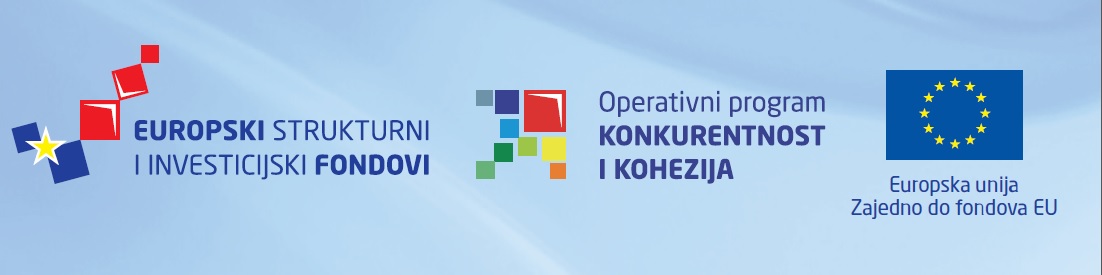 1.1. Mjerodavno pravoMjerodavno pravo za postupak nabave je Zakon o javnoj nabavi (NN 120/16, u daljnjem tekstu ZJN 2016) i prateći podzakonski propisi.1.2. Podaci o naručiteljuNaziv:	Primošten odvodnja  d.o.o.OIB:	59902363230Sjedište:	Sv. Josipa 7, 22202 PrimoštenOdgovorna osoba:	Jagoda Perković, dipl.ing.građ.Telefon:		022/570-452Telefaks:	022/570-452web:	www.primosten-odvodnja.hre-mail:	jp@primosten-odvodnja.hrNaručitelj je u sastavu PDV-a.(dalje u tekstu: Naručitelj)1.3. Osoba zadužena za kontaktZa pitanja vezana uz ovaj postupak javne nabave zadužena je:Kontakt osoba:	Jagoda Perković, dipl.ing.građ. e-mail:	jp@primosten-odvodnja.hr Ova dokumentacija o nabavi sa svim prilozima dostupna je putem Elektroničkog oglasnika javne nabave Republike Hrvatske (dalje: EOJN RH) , na adresi: https://eojn.nn.hr/Oglasnik/.Komunikacija i svaka druga razmjena informacija/podataka između Naručitelja i gospodarskih subjekata može se obavljati isključivo na hrvatskom jeziku putem sustava Elektroničkog oglasnika javne nabave Republike Hrvatske (dalje: EOJN RH) ili elektroničkom poštom na kontakt osobe zadužene za ovaj postupak javne nabave.Iznimno u skladu s člankom 63. ZJN 2016., Naručitelj i gospodarski subjekti mogu komunicirati usmenim putem ako se ta komunikacija ne odnosi na ključne elemente postupka javne nabave, pod uvjetom da je njezin sadržaj u zadovoljavajućoj mjeri dokumentiran. Ključni elementi postupka javne nabave uključuju dokumentaciju o nabavi i ponude. Usmena komunikacija s ponuditeljima koja bi mogla znatno utjecati na sadržaj i ocjenu ponuda mora biti u zadovoljavajućoj mjeri i na prikladan način dokumentirana, primjerice sastavljanjem pisanih bilješki ili zapisnika, audio snimki ili sažetaka glavnih elemenata komunikacije i slično.Zainteresirani gospodarski subjekti zahtjeve za dodatne informacije, objašnjenja ili izmjene u vezi s dokumentacijom o nabavi, Naručitelju dostavljaju putem EOJN RH  ili elektroničkom poštom.Detaljne upute o načinu komunikacije između gospodarskih subjekata i Naručitelja u roku za dostavu ponuda putem sustava EOJN RH-a dostupne su na stranicama Oglasnika, na adresi: https://eojn.nn.hr/Oglasnik/Gospodarski subjekt može zahtijevati dodatne informacije, objašnjenja ili izmjene u vezi s dokumentacijom o nabavi tijekom roka za dostavu ponuda. 1.4. Evidencijski broj nabave: JN 2-18.1.5. Podaci o gospodarskim subjektima s kojima je naručitelj u sukobu interesaTemeljem članka 80., a u vezi s člankom 76. Zakona o javnoj nabavi (NN 120/2016), (u daljnjem tekstu: ZJN 2016) ne postoje gospodarski subjekti s kojima Naručitelj ne smije sklapati ugovore o javnoj nabavi (u svojstvu ponuditelja, člana zajednice ponuditelja ili podugovaratelja odabranom ponuditelju).1.6. Vrsta postupka javne nabaveOtvoreni postupak javne nabave velike vrijednosti.1.7. Procijenjena vrijednost nabaveProcijenjena vrijednost nabave iznosi 4.712.000,00 kn (bez PDV-a).1.8. Vrsta ugovora o javnoj nabaviUgovor o javnoj nabavi usluga.1.9. Navod sklapa li se ugovor o javnoj nabavi ili okvirni sporazumNaručitelj provodi postupak javne nabave s ciljem odabira gospodarskog subjekta za sklapanje ugovora o javnoj nabavi usluga.Ugovorne strane sklopit će ugovor o javnoj nabavi usluga u pisanom obliku u roku od 30 (trideset) dana od dana izvršnosti odluke o odabiru. Prijedlog ugovora o javnoj nabavi usluga je sastavni dio ove Dokumentacije o nabavi.Ponuditelj u sklopu ponude dostavlja Prijedlog ugovora o javnoj nabavi usluga.  1.10. Početak postupka javne nabaveDan početka postupka javne nabave je dan slanja obavijesti o nadmetanju javne nabave u EOJN RH.1.11. Sustav kvalifikacijeNe uspostavlja se sustav kvalifikacije1.12. Dinamički sustav nabaveNe uspostavlja se dinamički sustav nabave.1.13. Elektronička dražbaProvođenje elektroničke dražbe nije predviđeno.1.14. Prethodno savjetovanje sa zainteresiranim gospodarskim subjektimaSukladno članku 198. stavku 3. Zakona o javnoj nabavi (NN 120/2016) i članku 9. Pravilnika o planu nabave, registru ugovora, prethodnom savjetovanju i analizi tržišta u javnoj nabavi (NN 101/2017)  Naručitelj je dana _____________2018. godine javno objavio prethodno savjetovanje sa zainteresiranim gospodarskim subjektima u EOJN te stavio na raspolaganje nacrt Dokumentacije o nabavi, koja sadrži opis predmeta nabave, tehničke specifikacije, kriterije za kvalitativni odabir gospodarskog subjekta, kriterije za odabir ponude, prijedlog ugovora i troškovnik, u trajanju do __________2018. godine.Izvješće o provedenom prethodnom savjetovanju Naručitelj je objavio u EOJN dana ________2018. god.Internetska adresa:  https://eojn.nn.hr/Oglasnik/1.15. Elektronička dostava ponudaElektronička dostava ponuda obvezna je sukladno članku 280. ZJN 2016.Naručitelj otklanja svaku odgovornost vezanu uz mogući neispravan rad Elektroničkog oglasnika javne nabave Republike Hrvatske, zastoj u radu Elektroničkog oglasnika javne nabave ili nemogućnost zainteresiranoga gospodarskog subjekta da ponudu u elektroničkom obliku dostavi u danome roku putem Elektroničkog oglasnika javne nabave.PODACI O PREDMETU NABAVE2.1. Opis predmeta nabavePredmet nabave je izrada projektne i studijske dokumentacije s aplikacijskim paketom te dokumentacije o nabavi za prijavu projekta naziva „IZRADA PROJEKTNE, STUDIJSKE I NATJEČAJNE DOKUMENTACIJE ZA IZGRADNJU INFRASTRUKTURE ODVODNJE I PROČIŠĆAVANJA OTPADNIH VODA AGLOMERACIJE PRIMOŠTEN ZA SUFINANCIRANJE IZ EU FONDOVA“ sukladno traženim uvjetima navedenim u ovoj Dokumentaciji o nabavi, Prijedlogu ugovora, Troškovniku i Projektnom zadatku koji se prilažu ovoj Dokumentaciji o nabavi.                                                     Oznaka i naziv iz jedinstvenog rječnika javne nabave (CPV-a):79314000-8 Usluga izrade studije izvedivosti71242000-6 – Izrada projekta i nacrta, procjena troškova2.2. Opis i oznaka grupa predmeta nabavePredmet nabave nije podijeljen na grupe jer predstavlja funkcionalno tehničku cjelinu. U ponudi moraju biti ponuđene sve stavke na način kako je to definirano u Troškovniku, koji je Prilog 1 ove Dokumentacije o nabavi.2.3. Količina predmeta nabaveTočan opseg (količina) predmeta nabave određen je u Troškovniku (Prilog 1) i Projektnom zadatku (Prilog 2) koji se nalazi u prilogu ove Dokumentacije o nabavi i njezin je sastavni dio.2.4. Tehničke specifikacijeTehnička specifikacija iskazana je pripadajućim Troškovnikom i Projektnim zadatkom, te čini sastavni dio ove Dokumentacije o nabavi.2.5. Kriterij za ocjenu jednakovrijednostiJednakovrijedno traženi rad, roba ili usluga je takav rad, roba ili usluga koji, u najmanje, zadovoljava karakteristike područja primjene, zahtjeve koji se odnose na upravljanje i tehničke zahtjeve propisane dokumentacijom o nabavi. Kada Naručitelj koristi mogućnost upućivanja na specifikacije iz članka 209. točke 2. ZJN 2016, ne smije odbiti ponudu zbog toga što ponuđeni radovi, roba ili usluge nisu u skladu s tehničkim specifikacijama na koje je uputio, ako Ponuditelj u ponudi na zadovoljavajući način javnom naručitelju dokaže, bilo kojim prikladnim sredstvom što uključuje i sredstva dokazivanja iz ovoga Zakona, da rješenja koja predlaže na jednakovrijedan način zadovoljavaju zahtjeve definirane tehničkim specifikacijama. Jednakovrijednost se utvrđuje na temelju dostavljenih podataka, Izvješća o sukladnosti izdanih od tijela za ocjenjivanje sukladnosti (ili jednakovrijednih tijela), tehničke dokumentacije ili drugih dokumenata koji daju podatke o području primjene, zahtjevima koji se odnose na upravljanje i tehničkim zahtjevima koji se nude kao jednakovrijedni.U ovoj Dokumentaciji o nabavi od Ponuditelja se traži da zadovolje uvjete u smislu iskustva na izradi Dokumentacije o nabavi prema FIDIC ugovorima ili jednakovrijedno.Jednakovrijedan ugovor o (projektiranju, nadzoru i građenju) u ovoj dokumentaciji o nabavi ima značenje tipskog ili standardiziranog ugovora kojeg je izdalo neovisno strukovno udruženje. Nadalje, jednakovrijedni ugovori moraju imati dokazanu višegodišnju uporabu u Hrvatskoj i inozemstvu, a koji u svojim uvjetima sadrže (a) opisanu ulogu administratora ugovora (ekvivalent Inženjera prema FIDIC-ovim uvjetima ugovora) i (b) instancu pred-arbitražnog ili pred-sudskog rješavanja sporova (ekvivalent Vijeća za rješavanje sporova prema FIDIC-ovim uvjetima ugovora).2.6. TroškovnikTroškovnik je zasebni dokument, a objavljuje se i dostupan je za preuzimanje u EOJN RH te čini sastavni dio Dokumentacije o nabavi.Upute za popunjavanje Troškovnika: Ponuditelj u Troškovnik obvezno unosi jedinične cijene koje se izražavaju u HRK (Hrvatske kune) i koje pomnožene s količinom stavke daju ukupnu cijenu za svaku od stavki Troškovnika. Zbroj svih ukupnih cijena stavki Troškovnika čini cijenu ponude.Ponuditelj je dužan ispuniti troškovnik u cijelosti (sve stavke troškovnika).Ukoliko ponuditelj ne ispuni Troškovnik u skladu sa zahtjevima iz ove Dokumentacije o nabavi ili promijeni tekst ili količine navedene u Troškovniku, smatrat će se da je takav troškovnik nepotpun i nevažeći te će ponuda biti odbijena.Jedinične cijene svake stavke Troškovnika smiju biti iskazane s najviše 2 (dvije) decimale. Ponuditelj ne smije mijenjati opise predmeta nabave navedene u Troškovniku niti dopisivati stupce niti na bilo koji način mijenjati sadržaj Troškovnika.Sukladno čl. 6 Pravilnika o dokumentaciji o nabavi te ponudi u postupcima javne nabave („Narodne novine“, broj 65/17) cijena ponude ostaje nepromjenjiva tijekom trajanja ugovora o javnoj nabavi.2.7. Mjesto izvršenja uslugePodručje aglomeracije Primošten, sjedište Naručitelja.2.8. Rok početka i rok završetka izvršenja uslugeRok izvršenja usluga počinje teći na dan potpisa ugovora, a krajnji rok je 18 (osamnaest) mjeseci od potpisivanja ugovora.2.9. Pravila za sudjelovanjeSudjelovanje u postupku javne nabave je otvoreno za sve zainteresirane gospodarske subjekte.2.10. Opcije i moguća obnavljanja ugovoraNaručitelj može provesti Pregovarački postupak javne nabave bez prethodne objave sukladno čl. 360. ZJN 2016.3  OSNOVE ZA ISKLJUČENJE GOSPODARSKIH SUBJEKATA I
 DOKUMENTI KOJIMA SE DOKAZUJE DA NE POSTOJE OSNOVE ZA ISKLJUČENJE3.1. Obvezne osnove za isključenje gospodarskog subjekta3.1.1. NekažnjavanjeSukladno odredbi članka 251. ZJN 2016, naručitelj će isključiti gospodarskog subjekta iz postupka javne nabave ako u bilo kojem trenutku tijekom postupka javne nabave utvrdi da :je gospodarski subjekt koji ima poslovni nastan u Republici Hrvatskoj ili osoba koja je član upravnog, upravljačkog ili nadzornog tijela ili ima ovlasti zastupanja, donošenja odluka ili nadzora toga gospodarskog subjekta i koja je državljanin Republike Hrvatske pravomoćnom presudom osuđena za:a) sudjelovanje u zločinačkoj organizaciji, na temeljučlanka 328. (zločinačko udruženje) i članka 329. (počinjenje kaznenog djela u sastavu zločinačkog udruženja) Kaznenog zakonačlanka 333. (udruživanje za počinjenje kaznenih djela), iz Kaznenog zakona (»Narodne novine«, br. 110/97., 27/98., 50/00., 129/00., 51/01., 111/03., 190/03., 105/04., 84/05., 71/06., 110/07., 152/08., 57/11., 77/11. i  143/12.)b) korupciju, na temeljučlanka 252. (primanje mita u gospodarskom poslovanju), članka 253. (davanje mita u gospodarskom poslovanju), članka 254. (zlouporaba u postupku javne nabave), članka 291. (zlouporaba položaja i ovlasti),      članka 292. (nezakonito pogodovanje), članka 293. (primanje mita), članka 294. (davanje mita), članka 295.      (trgovanje utjecajem) i članka 296. (davanje mita za trgovanje utjecajem) Kaznenog zakonačlanka 294.a (primanje mita u gospodarskom poslovanju), članka 294.b (davanje mita u gospodarskom poslovanju), članka 337. (zlouporaba položaja i ovlasti), članka 338. (zlouporaba obavljanja dužnosti državne     vlasti), članka 343. (protuzakonito posredovanje), članka 347. (primanje mita) i članka 348. (davanje mita) iz     Kaznenog zakona (»Narodne novine«, br. 110/97., 27/98., 50/00., 129/00., 51/01., 111/03., 190/03., 105/04.,     84/05., 71/06., 110/07., 152/08., 57/11., 77/11. i 143/12.)c) prijevaru, na temeljučlanka 236. (prijevara), članka 247. (prijevara u gospodarskom poslovanju), članka 256. (utaja poreza ili carine) i     članka 258. (subvencijska prijevara) Kaznenog zakonačlanka 224. (prijevara), članka 293. (prijevara u gospodarskom poslovanju) i članka 286. (utaja poreza i drugih     davanja) iz Kaznenog zakona (»Narodne novine«, br. 110/97., 27/98., 50/00., 129/00., 51/01., 111/03.,  190/03., 105/04., 84/05., 71/06., 110/07., 152/08., 57/11., 77/11. i 143/12.)d) terorizam ili kaznena djela povezana s terorističkim aktivnostima, na temeljučlanka 97. (terorizam), članka 99. (javno poticanje na terorizam), članka 100. (novačenje za terorizam), članka  101. (obuka za terorizam) i članka 102. (terorističko udruženje) Kaznenog zakonačlanka 169. (terorizam), članka 169.a (javno poticanje na terorizam) i članka 169.b (novačenje i obuka za terorizam) iz Kaznenog zakona (»Narodne novine«, br. 110/97., 27/98., 50/00., 129/00., 51/01., 111/03.,   190/03., 105/04., 84/05., 71/06., 110/07., 152/08., 57/11., 77/11. i 143/12.)e) pranje novca ili financiranje terorizma, na temeljučlanka 98. (financiranje terorizma) i članka 265. (pranje novca) Kaznenog zakonačlanka 279. (pranje novca) iz Kaznenog zakona (»Narodne novine«, br. 110/97., 27/98., 50/00., 129/00.,51/01., 111/03., 190/03., 105/04., 84/05., 71/06., 110/07., 152/08., 57/11., 77/11. i 143/12.)f) dječji rad ili druge oblike trgovanja ljudima, na temeljučlanka 106. (trgovanje ljudima) Kaznenog zakonačlanka 175. (trgovanje ljudima i ropstvo) iz Kaznenog zakona (»Narodne novine«, br. 110/97., 27/98., 50/00., 129/00., 51/01., 111/03., 190/03., 105/04., 84/05., 71/06., 110/07., 152/08., 57/11., 77/11. i 143/12.),ili2. je gospodarski subjekt koji nema poslovni nastan u Republici Hrvatskoj ili osoba koja je član upravnog, upravljačkog ili nadzornog tijela ili ima ovlasti zastupanja, donošenja odluka ili nadzora toga gospodarskog subjekta i koja nije državljanin Republike Hrvatske pravomoćnom presudom osuđena za kaznena djela iz točke 1. podtočaka od a) do f) ove Dokumentacije i za odgovarajuća kaznena djela koja, prema nacionalnim propisima države poslovnog nastana gospodarskog subjekta, odnosno države čiji je osoba državljanin, obuhvaćaju razloge za isključenje iz članka 57. stavka 1. točaka od (a) do (f) Direktive 2014/24/EU.Razdoblje isključenja gospodarskog subjekta kod kojeg su ostvarene navedene osnove za isključenje iz postupka javne nabave je pet godina od dana pravomoćnosti presude, osim ako pravomoćnom presudom nije određeno.ISPUNJAVANJE ESPD-a za točku 3.1.1.Za potrebe utvrđivanja gore navedenih okolnosti (iz točke 3.1.1.), gospodarski subjekt u ponudi, kao preliminarni dokaz, dostavlja ispunjeni obrazac Europske jedinstvene dokumentacije o nabavi (dalje: ESPD) i to:isključenje Dio III. Osnove za isključenje, Odjeljak A: Osnove povezane s kaznenim presudama  i to za sve gospodarske subjekte u ponudi.Naručitelj će, sukladno čl. 263 ZJN 2016, prije donošenja odluke u postupku javne nabave velike vrijednosti, od ponuditelja koji je podnio ekonomski najpovoljniju ponudu, zatražiti da u primjerenom roku, ne kraćem od 5 (pet) dana, dostavi ažurirani popratni dokument kao dokaz da ne postoje obvezne osnove za isključenje iz točke 3.1.1. ove Dokumentacije o nabavi.Naručitelj će prihvatiti sljedeće kao dovoljan dokaz da ne postoje obvezne osnove za isključenje iz  točke 3.1.1. ove Dokumentacije o nabavi:izvadak iz kaznene evidencije ili drugog odgovarajućeg registra ili, ako to nije moguće, jednakovrijedni dokument nadležne sudske ili upravne vlasti u državi poslovnog nastana gospodarskog subjekta, odnosno državi čiji je osoba državljanin, ako se u državi poslovnog nastana ponuditelja, odnosno državi čiji je osoba državljanin, ne izdaju gore navedeni dokumenti ili ako ne obuhvaćaju sve okolnosti obuhvaćene točkom 3.1.1. ove Dokumentacije o nabavi, oni mogu biti zamijenjeni izjavom pod prisegom ili, ako izjava pod prisegom prema pravu dotične države ne postoji, izjavom davatelja s ovjerenim potpisom kod nadležne sudske ili upravne vlasti, javnog bilježnika, ili strukovnog ili trgovinskog tijela u državi poslovnog nastana ponuditelja, odnosno državi čiji je osoba državljanin.Sukladno čl. 20 st. 10 Pravilnika o dokumentaciji o nabavi te ponudi u postupcima javne nabave (NN 65/2017) izjavu iz članka 265. stavka 2. u vezi s člankom 251. stavkom 1. ZJN 2016 može dati osoba po zakonu ovlaštena za zastupanje gospodarskog subjekta za gospodarski subjekt i za sve osobe koje su članovi upravnog, upravljačkog ili nadzornog tijela ili imaju ovlasti zastupanja, donošenja odluka ili nadzora gospodarskog subjekta.3.1.2. Porezne obvezeSukladno odredbi članka 252. ZJN 2016 Naručitelj je obvezan isključiti gospodarskog subjekta iz postupka javne nabave ako utvrdi da gospodarski subjekt nije ispunio obveze plaćanja dospjelih poreznih obveza i obveza za mirovinsko i zdravstveno osiguranje:  u Republici Hrvatskoj, ako gospodarski subjekt ima poslovni nastan u Republici Hrvatskoj, iliu Republici Hrvatskoj ili državi poslovnog nastana gospodarskog subjekta, ako gospodarski subjekt nema poslovni nastan u Republici Hrvatskoj.Naručitelj neće isključiti gospodarskog subjekta iz postupka javne nabave ako mu sukladno posebnom propisu plaćanje obveza nije dopušteno ili mu je odobrena odgoda plaćanja.ISPUNJAVANJE ESPD-a za točku 3.1.2.Za potrebe utvrđivanja gore navedenih okolnosti (iz točke 3.1.2.), gospodarski subjekt u ponudi,kao preliminarni dokaz, dostavlja ispunjeni obrazac ESPD i to:Dio III. Osnove za isključenje,Odjeljak B: Osnove povezane s plaćanjem poreza ili  doprinosa za socijalno osiguranje i to za sve gospodarske subjekte u ponudi.Naručitelj će, prije donošenja odluke u postupku javne nabave velike vrijednosti, od ponuditelja koji je podnio ekonomski najpovoljniju ponudu, zatražiti da u primjerenom roku, ne kraćem od 5 dana, dostavi ažurirani popratni dokument kao dokaz da ne postoji osnova za isključenje iz točke 3.1.2. ove Dokumentacije o nabavi.Naručitelj će prihvatiti sljedeće kao dovoljan dokaz:- potvrdu porezne uprave ili drugog nadležnog tijela u državi poslovnog nastana gospodarskog subjekta kojom se dokazuje da ne postoje navedene osnove za isključenje.- ako se u državi poslovnog nastana gospodarskog subjekta odnosno državi čiji je osoba državljanin ne izdaju takvi dokumenti ili ako ne obuhvaćaju sve okolnosti obuhvaćene točkom 3.1.2., oni mogu biti zamijenjeni izjavom pod prisegom ili, ako izjava pod prisegom prema pravu dotične države ne postoji, izjavom davatelja s ovjerenim potpisom kod nadležne sudske ili upravne vlasti, javnog bilježnika ili strukovnog ili trgovinskog tijela u državi poslovnog nastana gospodarskog subjekta, odnosno državi čiji je osoba državljanin.3.2. Ostale osnove za isključenje gospodarskog subjektaSukladno odredbi članka 254. stavka 1. ZJN 2016, Naručitelj će isključiti gospodarskog subjekta iz postupka javne nabave ako:može na odgovarajući način dokazati kršenje primjenjivih obveza u području prava okoliša, socijalnog i radnog prava, uključujući kolektivne ugovore, a osobito obvezu isplate ugovorene plaće, ili odredbama međunarodnog prava okoliša, socijalnog i radnog prava navedenim u Prilogu XI. ZJN 2016,je nad gospodarskim subjektom otvoren stečajni postupak, ako je nesposoban za plaćanje ili prezadužen, ili u postupku likvidacije, ako njegovom imovinom upravlja stečajni upravitelj ili sud, ako je u nagodbi s vjerovnicima, ako je obustavio poslovne aktivnosti ili je u bilo kakvoj istovrsnoj situaciji koja proizlazi iz sličnog postupka prema nacionalnim zakonima i propisima,može dokazati odgovarajućim sredstvima da je gospodarski subjekt kriv za teški profesionalni propust koji dovodi u pitanje njegov integritet,ima dovoljno vjerojatnih pokazatelja da zaključi da je gospodarski subjekt sklopio sporazum s drugim gospodarskim subjektima kojem je cilj narušavanje tržišnog natjecanja,se sukob interesa u smislu poglavlja 8. glave III. dijela prvog ovoga Zakona ne može učinkovito ukloniti drugim, manje drastičnim mjerama,se narušavanje tržišnog natjecanja, zbog prethodnog sudjelovanja gospodarskog subjekta u pripremi postupka nabave, kako je navedeno u članku 199. ovoga Zakona, ne može ukloniti drugim, manje drastičnim mjerama,gospodarski subjekt pokaže značajne ili opetovane nedostatke tijekom provedbe bitnih zahtjeva iz prethodnog ugovora o javnoj nabavi ili prethodnog ugovora o koncesiji čija je posljedica bila prijevremeni raskid tog ugovora, naknada štete ili druga slična sankcija,je gospodarski subjekt kriv za ozbiljno pogrešno prikazivanje činjenica pri dostavljanju podataka potrebnih za provjeru odsutnosti osnova za isključenje ili za ispunjenje kriterija za odabir gospodarskog subjekta, ako je prikrio takve informacije ili nije u stanju priložiti popratne dokumente u skladu s pododjeljkom 1. odjeljkom C, poglavlja 4 ZJN 2016, ilije gospodarski subjekt pokušao na nepropisan način utjecati na postupak odlučivanja javnog naručitelja, doći do povjerljivih podataka koji bi mu mogli omogućiti nepoštenu prednost u postupku nabave ili je iz nemara dostavio pogrešnu informaciju koja može imati materijalni utjecaj na odluke koje se tiču isključenja, odabira gospodarskog subjekta ili dodjele ugovora.ISPUNJAVANJE ESPD-a za točku 3. 2.Za potrebe utvrđivanja gore navedenih okolnosti (iz točke 3.2.), gospodarski subjekt u ponudi dostavlja ispunjeni obrazac ESPD i to: Dio III. Osnove za isključenje, Odjeljak C: Osnove povezane s insolventnošću, sukobima interesa ili poslovnim prekršajem – u dijelu koji se odnosi na navedene osnove za isključenje i to za sve gospodarske subjekte u ponudi.Navedene odredbe t. 3.1.1., 3.1.2. i 3.2 se odnose i na podugovaratelje. Ako gospodarski subjekt za izvršenje dijela ugovora angažira jednog ili više podugovaratelja obvezan je za svakog podugovaratelja u ponudi dostaviti zaseban ESPD. Ako gospodarski subjekt namjerava dio ugovora o javnoj nabavi dati u podugovor obvezan je dokazati da ne postoji osnova za isključenje podugovaratelja iz t. 3.1.1., 3.1.2. i 3.2 Dokumentacije o nabavi.       Ako Naručitelj utvrdi da postoji osnova za isključenje podugovaratelja, zatražiti će od gospodarskog subjekta zamjenu tog podugovaratelja u primjernom roku, ne kraćem od 5 dana. Odredbe t. 3.1.1., 3.1.2. i 3.2 odnose se i na subjekte na čiju se sposobnost gospodarski subjekt oslanja. Ako se gospodarski subjekt oslanja na sposobnost drugog subjekta obvezan je u ponudi dostaviti zaseban ESPD.Ako se gospodarski subjekt oslanja na sposobnost drugog gospodarskog subjekta obvezan je dokazati da ne postoji osnova za isključenje iz t. 3.1.1., 3.1.2. i 3.2 Dokumentacije o nabavi. Naručitelj će od gospodarskog subjekta zahtijevati da zamijeni subjekt na čiju se sposobnost oslonio radi dokazivanja kriterija za odabir, ako utvrdi da kod tog subjekta postoje osnove za isključenje. U slučaju zajednice ponuditelja, navedene okolnosti iz t. 3.1.1., 3.1.2. i 3.2 utvrđuju se za sve članove zajednice pojedinačno te svaki član zajednice obvezan je u ponudi dostaviti zaseban ESPD obrazac.Sukladno članku 20. stavak 9. Pravilnika o dokumentaciji o nabavi te ponudi u postupcima javne nabave, oborivo se smatra da su navedeni dokaz iz t. 26.1, 26.2 i 27. ažurirani ako nisu stariji od dana u kojem istječe rok za dostavu ponuda.Odredbe o „samokorigiranju“:Gospodarski subjekt kod kojeg su ostvarene navedene osnove za isključenje iz točke 3.1.1. i 3.2. dokumentacije može naručitelju dostaviti dokaze o mjerama koje je poduzeo kako bi dokazao svoju pouzdanost bez obzira na postojanje relevantne osnove za isključenje.Takav gospodarski subjekt obvezan je u ESPD obrascu Dio III. Osnove za isključenje, Odjeljak A:Osnove povezane s kaznenim presudama opisati poduzete mjere vezano uz „samokorigiranje“.PODUZIMANJE MJERA GOSPODARSKI SUBJEKT DOKAZUJE:plaćanjem naknade štete ili poduzimanjem drugih odgovarajućih mjera u cilju plaćanja naknade štete prouzročene kaznenim djelom ili propustom,aktivnom suradnjom s nadležnim istražnim tijelima radi potpunog razjašnjenja činjenica i okolnosti u vezi s kaznenim djelom ili propustom,odgovarajućim tehničkim, organizacijskim i kadrovskim mjerama radi sprječavanja daljnjih kaznenih djela ili propusta.U cilju dokazivanja gore navedenih poduzetih mjera, Ponuditelj u ponudi dostavlja dokaze o mjerama koje je poduzeo. Mjere koje je poduzeo gospodarski subjekt, ocjenjuju se uzimajući u obzir težinu i posebne okolnosti kaznenog djela ili propusta i dostavljene dokaze ponuditelja.Naručitelj neće isključiti gospodarskog subjekta iz postupka javne nabave, ako je ocijenjeno da su poduzete mjere primjerene.Gospodarski subjekt kojem je pravomoćnom presudom određena zabrana sudjelovanja u postupcima javne nabave nema pravo korištenja mogućnosti dostavljanja dokaza o mjerama koje je poduzeo kako bi dokazao svoju pouzdanost bez obzira na postojanje relevantne osnove za isključenje, sve do isteka roka zabrane u državi u kojoj je presuda na snazi.Gospodarski subjekt kod kojeg su ostvarene osnove za isključenje može naručitelju dostaviti dokaze o mjerama koje je poduzeo kako bi dokazao svoju pouzdanost, a sve sukladno članku 255., 264., 265. ZJN 2016.Razdoblje isključenja gospodarskog subjekta kod kojeg su ostvarene osnove za isključenje iz točke 3.1.1. pod točaka od a) do f) ove Dokumentacije je pet godina od dana pravomoćnosti presude, osim ako pravomoćnom presudom nije utvrđeno drukčije.Razdoblje isključenja gospodarskog subjekta kod kojeg su ostvarene osnove za isključenje iz točke 3.2. ove dokumentacije o nabavi iz postupka javne nabave je dvije godine od dana dotičnog događaja.4  KRITERIJI ZA ODABIR GOSPODARSKOG SUBJEKTA (Uvjeti sposobnosti)Gospodarski subjekt u ovom  postupku javne nabave mora dokazati:sposobnost za obavljanje profesionalne djelatnosti,ekonomsku i financijsku sposobnost, tetehničku i stručnu sposobnost.4.1. Sposobnost za obavljanje profesionalne djelatnostiNaručitelj je u ovoj Dokumentaciji o nabavi odredio uvjete za obavljanje profesionalne djelatnosti kojima se osigurava da gospodarski subjekti imaju sposobnost za obavljanje profesionalne djelatnosti potrebnu za izvršenje ugovora o javnoj nabavi. Svi uvjeti za obavljanje profesionalne djelatnosti vezani su uz predmet nabave i razmjerni predmetu nabave. U nastavku se navode uvjeti sposobnosti za obavljanje profesionalne djelatnosti:4.1.1. Gospodarski subjekt mora dokazati:-  upis u sudski, obrtni, strukovni ili drugi odgovarajući registar u državi njegova poslovnog nastana. ISPUNJAVANJE ESPD-a za točku 4.1.1.Za potrebe utvrđivanja gore navedenih okolnosti (iz točke 4.1.1.), gospodarski subjekt u ponudi, kao preliminarni dokaz, dostavlja ispunjeni obrazac ESPD i to:Dio IV. Kriteriji za odabir, Odjeljak A: Sposobnost za obavljanje profesionalne djelatnosti: točka 1) i to za sve gospodarske subjekte u ponudi.Naručitelj će, prije donošenja odluke u postupku javne nabave velike vrijednosti, od Ponuditelja koji je podnio ekonomski najpovoljniju ponudu zatražiti da u primjerenom roku, ne kraćem od 5 dana, radi dokazivanja sposobnosti iz ove točke 4.1.1. dostavi ažuriran popratni dokument i to:- izvadak iz sudskog, obrtnog, strukovnog ili drugog odgovarajućeg registra koji se vodi u državi članici njegova poslovnog nastanaU slučaju zajednice ponuditelja, navedene okolnosti utvrđuju se za sve članove zajednice pojedinačno te svaki član zajednice u ponudi dostavlja  ispunjeni ESPD obrazac.Ako gospodarski subjekt namjerava dio ugovora o javnoj nabavi dati u podugovor ili ako se gospodarski subjekt oslanja na sposobnost drugog gospodarskog subjekta obvezan je dokazati da ispunjava kriterije za odabir gospodarskog subjekta iz točke 4.1.1.4.2. Ekonomska i financijska sposobnostNaručitelj je u ovoj Dokumentaciji o nabavi odredio uvjete ekonomske i financijske sposobnosti kojima se osigurava da gospodarski subjekti imaju ekonomsku i financijsku sposobnost potrebnu za izvršenje ugovora o javnoj nabavi. Svi uvjeti ekonomske i financijske sposobnosti vezani su uz predmet nabave i razmjerni predmetu nabave. U nastavku se navode uvjeti ekonomske i financijske sposobnosti:gospodarski subjekt mora dokazati da je njegov minimalni godišnji promet za prethodnu dostupnu financijsku godinu u visini dvostruke procijenjene vrijednosti nabave 9.424.000,00 kn (bez PDV-a).ISPUNJAVANJE ESPD-a za točku 4.2.1.Za potrebe utvrđivanja gore navedenih okolnosti (iz točke 4.2.1.), gospodarski subjekt u ponudi dostavlja ispunjeni obrazac ESPD i to: Dio IV. Kriteriji za odabir, Odjeljak B: Ekonomska i financijska sposobnost: točka 1a) ako je primjenjivo točka 3)Naručitelj će, prije donošenja odluke u postupku javne nabave velike vrijednosti, od Ponuditelja koji je podnio ekonomski najpovoljniju ponudu zatražiti da u primjerenom roku, ne kraćem od 5 dana, radi dokazivanja sposobnosti iz ove točke 4.2.1. dostavi ažuriran popratni dokument.Dokument kojim gospodarski subjekt dokazuje ispunjavanje ovog kriterija za odabir je:- izjavu o ukupnom prometu gospodarskog subjekta u tri posljednje dostupne financijske godine, ovisno o datumu osnivanja ili početka obavljanja djelatnosti gospodarskog subjekta, ako je informacija o tim prometima dostupna, ili- odgovarajuće bankovne izvatke ili  financijska izvješća ili izvatke iz tih izvješća, ako je objavljivanje financijskih izvješća obvezno u državi poslovnog nastana gospodarskog subjekta.gospodarski subjekt mora u postupku javne nabave za sve svoje poslovne račune dokazati da nije bio u blokadi niti jedan dan u prethodnih šest mjeseci. U razdoblje koje obuhvaća prethodnih šest (6) mjeseci mora se obvezno uključiti dan objave i 6 mjeseci prije Obavijesti o nadmetanju i Dokumentacije o nabavi u EOJN RH.ISPUNJAVANJE ESPD-a za točku 4.2.2.Za potrebe utvrđivanja gore navedenih okolnosti (iz točke 4.2.2.), gospodarski subjekt u ponudi dostavlja ispunjeni obrazac ESPD i to: Dio IV. Kriteriji za odabir, Odjeljak B: Ekonomska i financijska sposobnost: točka 6), ako je primjenjivo točka 3)Naručitelj će, prije donošenja odluke u postupku javne nabave velike vrijednosti, od Ponuditelja koji je podnio ekonomski najpovoljniju ponudu zatražiti da u primjerenom roku, ne kraćem od 5 dana, radi dokazivanja sposobnosti iz ove točke 4.2.2. dostavi ažuriran popratni dokument.Dokument kojim gospodarski subjekt dokazuje ispunjavanje ovog kriterija za odabir je:Dokument izdan od bankarskih ili drugih financijskih institucija kojim se dokazuje solventnost gospodarskog subjekta, na primjer SOL – 2 ili BON - 2 ili drugi dokument.OBRAZLOŽENJE TRAŽENIH UVJETA SPOSOBNOSTI:Ispunjavanje propisanih minimalnih razina ekonomske i financijske sposobnosti traži se kako bi gospodarski subjekt dokazao da ima stabilno financijsko poslovanje na način da ne može dovesti u pitanje izvršenje ugovornih obveza.Prvim od navedenih dokumenata gospodarski subjekt mora dokazati da je njegov ukupan promet u posljednjoj dostupnoj financijskoj godini minimalno u visini dvostruke vrijednost procijenjene vrijednosti nabave, čime dokazuje da ima potrebnu financijsku snagu za izvršenje ugovora, odnosno da će imati na raspolaganju dovoljno sredstava za kvalitetno i pravodobno izvršenje predmeta nabave te da ima stabilno financijsko poslovanje.Drugim od navedenih dokumenata gospodarski subjekt mora dokazati solventnost gospodarskog subjekta na način da račun gospodarskog subjekta nije bio blokiran niti jedan dan u prethodnih šest (6) mjeseci čime dokazuje da ima potrebnu financijsku snagu kako bi u roku i kvalitetno izveo predmetnu nabavu. Procjena je Naručitelja da blokada računa može ugroziti ponuditeljevu sposobnost pravodobnog podmirivanja svih obveza koje nastaju kao rezultat poslovnih procesa, a pretpostavka su za pravodobno izvršenje predmeta nabave.Ako gospodarski subjekt iz opravdanog razloga nije u mogućnosti predočiti dokumente i dokaze o ekonomski i financijskoj sposobnosti koje Naručitelj zahtijeva, on može dokazati svoju ekonomsku i financijsku sposobnost bilo kojim drugim dokumentom koji Naručitelj smatra prikladnim.Ako se gospodarski subjekt oslanja na sposobnost drugih subjekata radi dokazivanja ispunjavanja kriterija ekonomske i financijske sposobnosti, njihova odgovornost za izvršenje ugovora je solidarna.Tehnička i stručna sposobnostNaručitelj je odredio uvjete tehničke i stručne sposobnosti kojima se osigurava da gospodarski subjekt ima iskustvo i tehničke resurse potrebno za izvršenje ugovora o javnoj nabavi.Minimalne razine tehničke i stručne sposobnosti koje se zahtijevaju vezane su uz predmet nabave i razmjerne su predmetu nabave. U nastavku se navode uvjeti Tehničke i stručne sposobnosti.IskustvoGospodarski subjekt mora dokazati da je u godini u kojoj je započeo postupak javne nabave i tijekom tri  (3) godine koje prethode toj godini pružio usluga iste ili slične predmetu nabave.Pod istim ili sličnim uslugama predmetu nabave u smislu ove točke smatraju se:•	izrađeno jedno (1) idejno/koncepcijsko rješenje za sustav odvodnje minimalne duljine 25 km,•	izrađena jedna (1) Studija izvodljivosti sa Aplikacijskim paketom u sustavima odvodnje minimalne duljine 25 km za sufinanciranje iz EU fondova prihvaćenih od strane Europske komisije i/ili nadležnog nacionalnog tijela,•	Izrađen jedan (1)  Elaborat utjecaja na okoliš i ekološku mrežu za sustav odvdodnje koji je apliciran za sufinanciranje iz EU fondova (ISPA, IPA, ERDF, Kohezijski fond) s ishođenim rješenjem o prihvaćanja nadležnog ministarstva, •	Izrađen jedan (1) idejni projekt uređaja za pročišćavanje otpadnih voda min. kapaciteta 10.000 ES, II. stupnja pročišćavanja s ishođenom lokacijskom dozvolom,•	Izrađen jedan (1) idejni i glavni projekt kanalizacijske mreže duljine minimalno 25 km, s minimalno 5 crpnih stanica, s ishođenom potvrdom glavnog projekta/građevinskom dozvolom,•	Izrađen jedan (1)  idejni  i glavni projekt vodoopskrbne mreže duljine minimalno 10 km, s ishođenom potvrdom glavnog projekta/građevinskom dozvolom,•	izrađen jedan (1) idejni i glavni projekt podmorskog ispusta minimalne duljine 700 m s ishođenom potvrdom glavnog projekta/građevinskom dozvolom,•	izrađena jedna (1) Dokumentacija o nabavi/za nadmetanje za izgradnju sustava odvodnje (FIDIC crvena knjiga ili jednakovrijedno*), koja je objavljena u EoJN,•	izrađena jedna (1) Dokumentacija o nabavi/za nadmetanje za izgradnju Uređaja za pročišćavanje otpadnih voda (FIDIC žuta knjiga ili jednakovrijedno*), koja je objavljena u EoJN,•	Izrađena jedna (1) Dokumentacija za nadmetanje za usluge upravljanja projektom iz domene vodoopskrbe i/ili odvodnje koji se sufinancira iz EU fondova (ISPA, IPA, ERDF, Kohezijski fond),•	Izrađena jedna (1) Dokumentacija o nabavi za Usluge informiranja, jačanja vidljivosti i osnaživanja kapaciteta u provedbi projekta sufinanciranog EU sredstvima iz domene vodoopskrbe i/ili odvodnje,•	izrađena najmanje jedna (1) Dokumentacija o nabavi za usluge nadzora za projekte sufinancirane sredstvima EU ili financirane drugim međunarodnim financijskim institucijama.NAPOMENA: Jedna potvrda iz popisa o uredno izvršenim uslugama može pokrivati više od jednog uvjeta navedenih gore.Jednakovrijedan ugovor FIDIC-u ima značenje tipskog ili standardiziranog ugovora kojeg je izdalo neovisno strukovno udruženje. Nadalje, jednakovrijedni ugovori moraju imati dokazanu višegodišnju upotrebu u RH i inozemstvu, a koji u svojim uvjetima sadrže a) opisanu ulogu administratora ugovora (ekvivalent Inženjera prema FIDIC-ovim uvjetima ugovora) i b) instancu pred-arbitražnog ili pred sudskog rješavanja sporova (ekvivalent Vijeća za rješavanje sporova prema FIDIC-ovim uvjetima ugovora).ISPUNJAVANJE ESPD-a za točku 4.3.1.Za potrebe utvrđivanja gore navedenih okolnosti (iz točke 4.3.1.), gospodarski subjekt u ponudi dostavlja ispunjeni obrazac ESPD i to: Dio IV. Kriteriji za odabir, Odjeljak C: Tehnička i stručna sposobnost: točka 1b) – ako je primjenjivo i točka 10).Pod „Opis“ ponuditelji upisuju- kratki tehnički opis (tehničke karakteristike pružene usluge / navesti obim posla u m, km, kom, m3, l/s i dr. / klasa, urbroj lokacijske ili građevinske dozvole)Naručitelj može, prije donošenja odluke u postupku javne nabave velike vrijednosti, od Ponuditelja koji je podnio ekonomski najpovoljniju ponudu zatražiti da u primjerenom roku, ne kraćem od pet dana, radi dokazivanja sposobnosti iz ove točke dostavi ažuriran popratni dokument i to:- popis glavnih usluga istih ili sličnih predmetu nabave pruženih u godini u kojoj je započeo postupak javne nabave i tijekom tri godine koje prethode toj godini.*Jednakovrijedan ugovor o projektiranju i građenju u ovoj dokumentaciji o nabavi ima značenje tipskog ili standardiziranog ugovora kojeg je izdalo neovisno strukovno udruženje. Nadalje, jednakovrijedni ugovori moraju imati dokazanu višegodišnju uporabu u Hrvatskoj i inozemstvu, a koji u svojim uvjetima sadrže a) opisanu ulogu administratora ugovora (ekvivalent inženjera prema FIDIC-ovim uvjetima ugovora) i (b) instancu pred-arbitražnu ili pred-sudskog rješavanja sporova (ekvivalent Vijeća za riješavanje sporova prema FIDIC-ovim uvjetima ugovora).Popis glavnih usluga mora sadržavati sljedeće podatke:-	predmet ugovora-	vrijednost pruženih usluga-	datum izvršenja usluge-	naziv druge ugovorne strane i kontakt osoba-	tehničke karakteristike pružene uslugeIz popisa mora biti vidljivo da je gospodarski subjekt uredno pružio usluge iste ili slične predmetu nabave.U slučaju da gospodarski subjekt traženu vrijednost izvršene usluge iskaže u stranoj valuti, obračunavat će se protuvrijednost te valute u kunama prema srednjem tečaju Hrvatske narodne banke na dan slanja obavijesti o nadmetanju u EOJN. Naručitelj može izravno od druge ugovorne strane zatražiti provjeru podataka navedenih u popisu glavnih usluga.Sukladno članku 20. stavak 2. Pravilnika o dokumentaciji o nabavi te ponudi u postupcima javne nabave ažurirani popratni dokument je svaki dokument u kojem su sadržani podaci važeći, odgovaraju stvarnom činjeničnom stanju u trenutku dostave naručitelju te dokazuju ono što je gospodarski subjekt naveo u eESPD-u.Zajednica gospodarskih subjekata kumulativno (zajednički) dokazuje sposobnost iz ove točke.Tehnički stručnjaciOvom točkom Naručitelj je odredio minimalan broj tehničkih stručnjaka koje ponuditelj mora imati na raspolaganju. Ponuditelj može u izvršenju ugovora angažirati i veći broj stručnjaka uz ograničenje da svakako mora angažirati minimum stručnjaka koji su traženi Dokumentacijom o nabavi.Kvalifikacije i vještine dokazuju se preslikom diplome, preslikom potvrde o članstvu u traženoj strukovnoj komori gdje je primjenjivo, dok se općenito radno iskustvo dokazuje životopisom koji mora sadržavati popis važnijih projekata.Napomena:Osim Stručnjaka 1. – voditelj tima napominje se da jedna osoba ne može obavljati više od jedne navedene funkcije.Temeljem čl. 268. st. 1. t. 8. ZJN 2016 stručne kvalifikacije predloženih stručnjaka 1., 2., 4., 5., 7., 10. i 13. ocjenjuju se u okviru kriterija za odabir ponude.Stručnjak 1 -Voditelj timaStručnjak 1 će biti zadužen za koordinaciju cjelokupnog projekta i realizaciju ugovora, za provedbu kontrole kvalitete cjelokupne dokumentacije te za njezin pravovremeni dovršetak. On će općenito biti odgovoran za stalnu komunikaciju s naručiteljem i interaktivnu suradnju sa svim zainteresiranim stranama (JLS, Hrvatske vode i članovi projektnog tima).Stručnjak 1 mora minimalno ispunjavati niže navedene uvjete u pogledu kvalifikacija, vještina, općenitog stručnog iskustva:Kvalifikacije i vještine:visoka stručna sprema odnosno završen preddiplomski sveučilišni studij ili integrirani preddiplomski i diplomski sveučilišni studij ili specijalistički diplomski stručni studij znanstvenog područja tehničke struke, Općenito stručno iskustvo:najmanje 10 godina radnog iskustva,najmanje 8 godina radnog iskustva na poslovima vodnokomunalnih projekata.Specifično stručno iskustvo:Ne propisuje se obzirom da je isto jedan od kriterija za odabir ekonomski najpovoljnije ponude.Stručnjak 2: Voditelj izrade Studije izvodljivosti i AplikacijeStručnjak 2 će voditi izradu Studije izvodljivosti i Aplikacije te obavljati sve poslove vezane uz izradu iste.Stručnjak 2 će biti odgovoran za stalnu komunikaciju s Naručiteljem i interaktivnu suradnju sa svim zainteresiranim strankama (JLS, Projektni tim, Hrvatske vode).Stručnjak 2 mora minimalno ispunjavati niže navedene uvjete u pogledu kvalifikacija, vještina, općenitog stručnog iskustva:Kvalifikacije i vještine:visoka stručna sprema odnosno završen preddiplomski i diplomski sveučilišni studij ili integrirani preddiplomski i diplomski sveučilišni studij ili specijalistički diplomski stručni studij tehničke strukeOpćenito stručno iskustvo:•	najmanje 10  godina radnog iskustva,•	najmanje 8 godina radnog iskustva na izradi studija izvodljivosti.Specifično stručno iskustvo:Ne propisuje se obzirom da je isto jedan od kriterija za odabir ekonomski najpovoljnije ponude.Stručnjak 3: Konzultant – suradnik za izradu Studije izvodljivosti i AplikacijeStručnjak 3 će biti suradnik za izradu Studije izvodljivosti i Aplikacije.Stručnjak 3 mora minimalno ispunjavati niže navedene uvjete u pogledu kvalifikacija, vještina, općenitog stručnog iskustva:Kvalifikacije i vještine:visoka stručna sprema odnosno završen preddiplomski i diplomski sveučilišni studij ili integrirani preddiplomski i diplomski sveučilišni studij ili specijalistički diplomski stručni studij tehničke struke.Općenito stručno iskustvo:•	najmanje 10 godina radnog iskustva,•	najmanje 8 godina radnog iskustva na izradi studija izvodljivosti.Specifično stručno iskustvo:•	izrađene dvije (2) studije izvodljivosti sa Aplikacijskim paketom za sufinanciranje sredstvima EU fondova iz domene odvodnje (ISPA, IPA, ERDF, Kohezijski fond) minimalne duljine 25 km prihvaćene od strane Europske komisije i/ili nadležnog nacionalnog tijela. Stručnjak 4: Konzultant – izrađivač financijsko-ekonomskog dijela Studije izvodljivosti, s izradom analize troškova i koristi (CBA)Stručnjak 4 će sudjelovati u izradi financijsko-ekonomskog dijela Studije izvodljivosti uključujući i izradu analize troškova i koristi (CBA analiza).Stručnjak 4 mora minimalno ispunjavati niže navedene uvjete u pogledu kvalifikacija, vještina, općenitog stručnog iskustva:Kvalifikacije i vještine:visoka stručna sprema odnosno završen preddiplomski i diplomski sveučilišni studij ili integrirani preddiplomski i diplomski sveučilišni studij ili specijalistički diplomski stručni studij ekonomije, zvanje dipl.oecc.Općenito stručno iskustvo:•	najmanje 10 godina radnog iskustva,•	najmanje 8 godina radnog iskustva na izradi studija izvodljivosti.Specifično stručno iskustvo:Ne propisuje se obzirom da je isto jedan od kriterija za odabir ekonomski najpovoljnije ponude.Stručnjak 5: Projektant – glavni projektant; izrađivač projektne dokumentacijeStručnjak 5 će biti zadužen za vođenje izrade idejnih i glavnih projekata kanalizacijskih kolektora i crpnih stanica, vodoopskrbnih cjevovoda, te idejnih i/ili glavnog projekta UPOV-a.Stručnjak 5 mora minimalno ispunjavati niže navedene uvjete u pogledu kvalifikacija, vještina, općenitog stručnog iskustva:Kvalifikacije i vještine:visoka stručna sprema odnosno završen preddiplomski i diplomski sveučilišni studij ili integrirani preddiplomski i diplomski sveučilišni studij ili specijalistički diplomski stručni studij u znanstvenom polju građevinarstva, zvanje: dipl.ing.građ., mag.ing.aedif., struč.spec.ing.aedif.Članstvo u Hrvatskoj komori inženjera građevinarstva (potvrdu o članstvu obvezno priložiti životopisu) ili odgovarajuće ovlaštenje za projektiranje građevina u državi porijekla stručnjaka ili izjava stranog stručnjaka da u državi svog porijekla ima pravo obavljati poslove projektiranja građevina u svojstvu ovlaštene osobe koje su predmet ovog postupka nabave.Općenito stručno iskustvo:najmanje 10 godina radnog iskustva,najmanje 8 godina radnog iskustva na poslovima izrade projektne dokumentacije vodnokomunalne infrastrukture.Specifično stručno iskustvo:Ne propisuje se obzirom da je isto jedan od kriterija za odabir ekonomski najpovoljnije ponude.Stručnjak 6: Projektant – suradnik projektant; izrađivač projektne dokumentacijeStručnjak 6 će biti zadužen za izradu idejnih i glavnih projekata kanalizacijskih kolektora i crpnih stanica, te idejnih i/ili glavnog projekta UPOV-a.Stručnjak 6 mora minimalno ispunjavati niže navedene uvjete u pogledu kvalifikacija, vještina, općenitog stručnog iskustva:Kvalifikacije i vještine:visoka stručna sprema odnosno završen preddiplomski i diplomski sveučilišni studij ili integrirani preddiplomski i diplomski sveučilišni studij ili specijalistički diplomski stručni studij u znanstvenom polju građevinarstva, zvanje: dipl.ing.građ., mag.ing.aedif., struč.spec.ing.aedif.Članstvo u Hrvatskoj komori inženjera građevinarstva (potvrdu o članstvu obvezno priložiti životopisu) ili odgovarajuće ovlaštenje za projektiranje građevina u državi porijekla stručnjaka ili izjava stranog stručnjaka da u državi svog porijekla ima pravo obavljati poslove projektiranja građevina u svojstvu ovlaštene osobe koje su predmet ovog postupka nabave.Općenito stručno iskustvo:najmanje 10 godina radnog iskustva,najmanje 8 godina radnog iskustva poslovima izrade projektne dokumentacije vodnokomunalne infrastrukture.Specifično stručno iskustvo:izrađen jedan (1) glavni projekt kanalizacijske mreže otpadnih voda ukupne minimalne duljine 25 km*; za koje je ishođena potvrda glavnog projekta/građevinska dozvola,izrađen jedan (1) glavni projekt vodoopskrbne mreže ukupne minimalne duljine 10 km*; za koje je ishođena potvrda glavnog projekta/građevinska dozvola,izrađen jedan (1) glavni projekt crpnih stanica za otpadne vode unutar kojeg je projektirano min. 10 crpnih stanica** za koje je ishođena potvrda glavnog projekta/građevinska dozvola,izrađen jedan (1) idejni projekt UPOV-a min. kapaciteta 10.000 ES, II. stupnja pročišćavanja s ishođenom lokacijskom dozvolom.* pod jednim glavnim projektom smatra se jedna cjelina (npr. aglomeracija) koja može biti sastavljena od nekoliko manjih projektnih cjelina, a čija zbrojena duljina ukupno iznosi 35 km ( jedan ugovor).** pod jednim glavnim projektom smatra se jedna cjelina (npr. aglomeracija) koja može biti sastavljena od nekoliko manjih projektnih cjelina, a čija zbrojena količina ukupno iznosi 10 kom ( jedan ugovor).Stručnjak 7: Projektant; izrađivač projektne dokumentacijeStručnjak 7 će biti zadužen za vođenje izrade idejnog i glavnog projekta podmorskog ispusta.Stručnjak 7 mora ispunjavati niže navedene uvjete u pogledu kvalifikacija, vještina, općenitog stručnog iskustva i specifičnog stručnog iskustva:Kvalifikacije i vještine:visoka stručna sprema odnosno završen preddiplomski i diplomski sveučilišni studij ili integrirani preddiplomski i diplomski sveučilišni studij ili specijalistički diplomski stručni studij u znanstvenom polju građevinarstva, zvanje: dipl.ing.građ., mag.ing.aedif., struč.spec.ing.aedif.Članstvo u Hrvatskoj komori inženjera građevinarstva (potvrdu o članstvu obvezno priložiti životopisu) ili odgovarajuće ovlaštenje za projektiranje građevina u državi porijekla stručnjaka ili izjava stranog stručnjaka da u državi svog porijekla ima pravo obavljati poslove projektiranja građevina u svojstvu ovlaštene osobe koje su predmet ovog postupka nabave.Općenito stručno iskustvo:najmanje 10 godina radnog iskustva,najmanje 8 godina radnog iskustva poslovima izrade projektne dokumentacije vodnokomunalne infrastrukture.Specifično stručno iskustvo:Ne propisuje se obzirom da je isto jedan od kriterija za odabir ekonomski najpovoljnije ponude.Stručnjak 8: Projektant; izrađivač projektne dokumentacijeStručnjak 8 će biti zadužen za izradu tehnološkog projekta UPOV-a. Stručnjak 8 mora ispunjavati niže navedene uvjete u pogledu kvalifikacija, vještina, općenitog stručnog iskustva i specifičnog stručnog iskustva:Kvalifikacije i vještine:visoka stručna sprema odnosno završen preddiplomski i diplomski sveučilišni studij ili integrirani preddiplomski i diplomski sveučilišni studij ili specijalistički diplomski stručni studij u znanstvenom polju građevinarstva, zvanje: dipl.ing.građ., mag.ing.aedif., struč.spec.ing.aedif.Općenito stručno iskustvo:najmanje 10 godina radnog iskustva,najmanje 8 godina radnog iskustva poslovima izrade projektne dokumentacije vodnokomunalne infrastrukture.Specifično stručno iskustvo:izrađena dva (2) idejna projekta u svojstvu tehnologa UPOV-a min. kapaciteta 10.000 ES, II. stupnja pročišćavanja s ishođenom lokacijskom dozvolom.Stručnjak 9: Projektant sustava odvodnje – izrađivač hidrauličkog modelaStručnjak 9 će biti zadužen za vođenje izrade tehničkih rješenja sustava odvodnje i izrade hidrauličkog modela.Stručnjak 9 mora minimalno ispunjavati niže navedene uvjete u pogledu kvalifikacija, vještina, općenitog stručnog iskustva:Kvalifikacije i vještine:visoka stručna sprema odnosno završen preddiplomski i diplomski sveučilišni studij ili integrirani preddiplomski i diplomski sveučilišni studij ili specijalistički diplomski stručni studij u znanstvenom polju građevinarstva, zvanje dipl.ing.građ., mag.ing.aedif., struč.spec.ing.aedif.Općenito stručno iskustvo:•	najmanje 5 godina radnog iskustva,•	najmanje 5 godina radnog iskustva na poslovima vodnokomunalnih projekata.Specifično stručno iskustvo:•	izrađena dva (2) matematička modela sustava odvodnje ukupne minimalne duljine 35 km za potrebe izrade studije izvodljivosti prihvaćene od strane Europske komisije i/ili nadležnog nacionalnog tijela.Stručnjak 10: Projektant; izrađivač strojarskog projektaStručnjak 10 će biti zadužen za izradu glavnih projekata crpnih stanica i UPOV-a.Stručnjak 10 mora ispunjavati niže navedene uvjete u pogledu kvalifikacija, vještina, općenitog stručnog iskustva i specifičnog stručnog iskustva:Kvalifikacije i vještine:	visoka stručna sprema odnosno završen preddiplomski i diplomski sveučilišni studij ili integrirani preddiplomski i diplomski sveučilišni studij ili specijalistički diplomski stručni studij u znanstvenom polju strojarstva, zvanje: dipl.ing.stroj., mag.ing.mech., struč.spec.ing.mech. Članstvo u Hrvatskoj komori inženjera strojarstva (potvrdu o članstvu obvezno priložiti životopisu) ili odgovarajuće ovlaštenje za projektiranje građevina u državi porijekla stručnjaka ili izjava stranog stručnjaka da u državi svog porijekla ima pravo obavljati poslove projektiranja građevina u svojstvu ovlaštene osobe koje su predmet ovog postupka nabave.Općenito stručno iskustvo:najmanje 10 godina radnog iskustva,najmanje 8 godina radnog iskustva na poslovima izrade projektne dokumentacije vodnokomunalne infrastrukture.Specifično stručno iskustvo:Ne propisuje se obzirom da je isto jedan od kriterija za odabir ekonomski najpovoljnije ponude.Stručnjak 11: Projektant – suradnik projektant; izrađivač elektroprojektaStručnjak 11 će biti zadužen za izradu glavnih projekata crpnih stanica i UPOV-a.Stručnjak 11 mora ispunjavati niže navedene uvjete u pogledu kvalifikacija, vještina, općenitog stručnog iskustva i specifičnog stručnog iskustva:Kvalifikacije i vještine:	visoka stručna sprema odnosno završen preddiplomski i diplomski sveučilišni studij ili integrirani preddiplomski i diplomski sveučilišni studij ili specijalistički diplomski stručni studij u znanstvenom polju elektrotehnike, zvanje: dipl.ing.el., mag.ing.el., struč.spec.ing.el. Članstvo u Hrvatskoj komori inženjera elektrotehnike (potvrdu o članstvu obvezno priložiti životopisu) ili odgovarajuće ovlaštenje za projektiranje građevina u državi porijekla stručnjaka ili izjava stranog stručnjaka da u državi svog porijekla ima pravo obavljati poslove projektiranja građevina u svojstvu ovlaštene osobe koje su predmet ovog postupka nabave.Općenito stručno iskustvo:najmanje 7 godina radnog iskustva,najmanje 5 godina radnog iskustva na poslovima izrade projektne dokumentacije vodnokomunalne infrastrukture.Specifično stručno iskustvo:izrađen jedan (1) glavni projekt crpnih stanica za sanitarne otpadne vode unutar kojeg je projektirano min. 12 crpnih stanica** za koje je ishođena potvrda glavnog projekta/građevinska dozvola,izrađen jedan (1) idejni projekt UPOV-a min. kapaciteta 10.000 ES, II. stupnja pročišćavanja s ishođenom lokacijskom dozvolom.** pod jednim glavnim projektom smatra se jedna cjelina (npr. aglomeracija) koja može biti sastavljena od nekoliko manjih projektnih cjelina, a čija zbrojena količina ukupno iznosi 12 kom (jedan ugovor)Stručnjak 12: Voditelj izrade dokumentacije za nadmetanje/dokumentacije o nabaviStručnjak 12 će biti zadužen za vođenje izrade dokumentacije za nadmetanje/dokumentacije o nabavi za provedbu projekta za apliciranje za sufinanciranje kroz sredstva EU.Stručnjak 12 mora minimalno ispunjavati niže navedene uvjete u pogledu kvalifikacija, vještina, općenitog stručnog iskustva:Kvalifikacije i vještine:visoka stručna sprema odnosno završen preddiplomski i diplomski sveučilišni studij ili integrirani preddiplomski i diplomski sveučilišni studij ili specijalistički diplomski stručni studijOpćenito stručno iskustvo:najmanje 10 godina radnog iskustva,najmanje 8 godina radnog iskustva poslovima izrade projektne dokumentacije vodnokomunalne infrastrukture.Specifično stručno iskustvo:izrađene dvije (2) dokumentacije za nadmetanje/dokumentacije o nabavi za izgradnju sustava vodoopskrbe i odvodnje (FIDIC crvena knjiga), izrađene dvije (2) dokumentacije za nadmetanje/dokumentacije o nabavi za projektiranje i izgradnju Uređaja za pročišćavanje otpadnih voda  (FIDIC žuta knjiga), izrađena jedna (1) Dokumentacija za nadmetanje za Usluge upravljanja projektom iz domene vodoopskrbe i/ili odvodnje (ISPA, IPA, ERDF, Kohezijski fond),izrađena jedna (1) Dokumentacija za nadmetanje/dokumentacija o nabavi za Usluge informiranja, jačanja vidljivosti i osnaživanja kapaciteta u provedbi projekta sufinanciranog EU sredstvima iz domene vodoopskrbe i/ili odvodnje,izrađena jedna (1) Dokumentacija za nadmetanje/dokumentacija o nabavi za usluge nadzora za projekte sufinancirane sredstvima EU ili financirane drugim međunarodnim financijskim institucijama.Stručnjak 13: Stručnjak - Voditelj izrade Studije o ustjecaju na okoliš/Elaborata zaštite okolišaStručnjak 13 će biti zadužen za voditelja stručnih poslova izrade Studije o utjecaju na okoliš, odnosno Elaborata zaštite okoliša sukladno zahvatima za koje nije propisana obveza PUO i Ocjena prihvatljivosti za ekološku mrežu te će sudjelovati u svim aktivnostima i postupcima do usvajanja Studije, odnosno donošenja rješenja o prihvatljivosti zahvata na okoliš od strane nadležnog tijela.Stručnjak 13 mora minimalno ispunjavati niže navedene uvjete u pogledu kvalifikacija, vještina, općenitog stručnog iskustva:Kvalifikacije i vještine:visoka stručna sprema odnosno završen preddiplomski i diplomski sveučilišni studij ili integrirani preddiplomski i diplomski sveučilišni studij ili specijalistički kojim se stječe akademski naziv magistar odnosno mgistar inženjer odgovarajuće prirodne, tehničke ili biotehnčke struke ili uspješno završen specijalistički diplomski stručni studij kojim se stječe stručni naziv stručni specijalist inženjer odgovarajuće prirodne, tehničke ili biotehnčke struke. Ispunjenje  uvjeta glede stručnog ispita iz područja zaštite okoliša sukladno članku 30. Pravilnika o uvjetima za izdavanje suglasnosti pravnim osobama za obavljanje stručnih poslova zaštite okoliša (NN 57/10).Općenito stručno iskustvo:•	najmanje 10 godina radnog iskustva,•	najmanje 8 godina radnog iskustva na stručnim poslovima zaštie okoliša vodnokomunalnih projekata.Specifično stručno iskustvo:Ne propisuje se obzirom da je isto jedan od kriterija za odabir ekonomski najpovoljnije ponude.ISPUNJAVANJE ESPD-a za točku 4.3.2.Za potrebe utvrđivanja gore navedenih okolnosti (iz točke 4.3.2.), gospodarski subjekt u ponudi dostavlja ispunjeni obrazac ESPD i to: Dio IV. Kriteriji za odabir, Odjeljak C: Tehnička i stručna sposobnost: točka 2, 6 i 10, ako je primjenjivoNaručitelj može, prije donošenja odluke u postupku javne nabave velike vrijednosti, od Ponuditelja koji je podnio ekonomski najpovoljniju ponudu zatražiti da u primjerenom roku, ne kraćem od pet dana, radi dokazivanja sposobnosti iz ove točke 4.3.2. dostavi ažuriran popratni dokument i to:životopis (iz kojeg mora biti vidljivo relevantno stručno iskustvo),preslike diploma o završenom studiju,Potvrda o članstvu u Hrvatskoj komori inženjera građevinarstva ili slično (Stručnjak 1, 4, 5, 8), Hrvatskoj komori inženjera strojarstva ili slično (Stručnjak 6) te Hrvatskoj komori inženjera elektrotehnike ili slično (Stručnjak 7),ili odgovarajuće ovlaštenje za projektiranje građevina u državi porijekla stručnjaka ili izjava stranog stručnjaka da u državi svog porijekla ima pravo obavljati poslove projektiranja građevina u svojstvu ovlaštene osobe koje su predmet ovog postupka nabave,i sve tražene dokaze o stručnoj sposobnosti tehničkih stručnjaka.Potvrda iz popisa o uredno izvršenim uslugama tehničkih stručnjaka kojom se dokazuje relevantno stručno iskustvo mora sadržavati:naziv druge ugovorne strane,naziv usluge,vrijednost pruženih usluga,datum pruženih usluga,kratak opis usluge tražene u specifično iskustvo tehničkog stručnjaka,kontakt osobu koja može potvrditi uredno ispunjenje opisanih usluga.Iz popisa mora biti vidljivo da je tehnički stručnjak uredno pružio usluge. Naručitelj može izravno od druge ugovorne strane zatražiti provjeru podataka navedenih u popisu glavnih usluga.Sukladno članku 17. Zakona o poslovima i djelatnostima prostornog uređenja i gradnje ("Narodne novine" br. 78/15) poslove projektiranja u svojstvu odgovorne osobe (projektanta i/ili glavnog projektanta) u okviru zadaća svoje struke može obavljati ovlašteni inženjer sukladno posebnom zakonu kojim se uređuje udruživanje u Komoru.Sukladno članku 27. Zakona o komori arhitekata i komorama inženjera u graditeljstvu i prostornom uređenju ("Narodne novine" br. 78/15) pravo na upis u imenik ovlaštenih inženjera Komore ima fizička osoba koja kumulativno ispunjava sljedeće uvjete:da je završila odgovarajući preddiplomski i diplomski sveučilišni studij ili integrirani preddiplomski i diplomski sveučilišni studij i stekla akademski naziv magistar inženjer, ili da je završila odgovarajući specijalistički diplomski stručni studij i stekla stručni naziv stručni specijalist inženjer ako je tijekom cijelog svog studija stekla najmanje 300 ECTS bodova, odnosno da je na drugi način propisan posebnim propisom stekla odgovarajući stupanj obrazovanja odgovarajuće struke,da je nakon završetka odgovarajućeg diplomskog sveučilišnog studija ili nakon završetka odgovarajućeg specijalističkog diplomskog stručnog studija provela na odgovarajućim poslovima u struci najmanje dvije godine, da je nakon završetka odgovarajućeg diplomskog sveučilišnog studija ili odgovarajućeg specijalističkog diplomskog stručnog studija provela na odgovarajućim poslovima u struci najmanje jednu godinu, ako je uz navedeno iskustvo nakon završetka odgovarajućeg preddiplomskog sveučilišnog ili nakon završetka odgovarajućeg preddiplomskog stručnog studija stekla odgovarajuće iskustvo u struci u trajanju od najmanje tri godine, odnosno bila zaposlena na stručnim poslovima graditeljstva i/ili prostornoga uređenja u tijelima državne uprave ili jedinica lokalne i područne (regionalne) samouprave te zavodima za prostorno uređenje županije, odnosno Grada Zagreba najmanje deset godina,da je ispunila uvjete sukladno posebnim propisima kojima se propisuje polaganje stručnog ispita.Sukladno člancima 60., 61., 62., 63., 64. i 65. Zakona o poslovima i djelatnostima prostornog uređenja i gradnje ("Narodne novine" br. 78/15) ovlaštena fizička osoba iz druge države ugovornice EGP-a ima pravo u Republici Hrvatskoj trajno obavljati poslove projektiranja u svojstvu ovlaštene osobe pod strukovnim nazivom koje ovlaštene osobe za obavljanje tihposlova imaju u Republici Hrvatskoj, ako je upisana u imenik stranih ovlaštenih inženjera odgovarajuće komore, u skladu s posebnim zakonom kojim se uređuje udruživanje u Komoru.Ovlaštena fizička osoba iz države ugovornice EGP-a ima pravo u Republici Hrvatskoj povremeno ili privremeno obavljati poslove projektiranja u svojstvu odgovorne osobe pod strukovnim nazivom koji ovlaštene osobe za obavljanje tih poslova imaju u Republici Hrvatskoj, ako prije početka prvog posla izjavom u pisanom ili elektroničkom obliku izvijesti o tome odgovarajuću komoru, uz uvjet da:ima stručne kvalifikacije potrebne za obavljanje poslova projektiranja u skladu s posebnim zakonom kojim se uređuje priznavanje inozemnih stručnih kvalifikacija i drugim posebnim propisima,je osigurana od profesionalne odgovornosti za štetu koju bi obavljanjem poslova projektiranja u svojstvu odgovorne osobe mogla učiniti investitoru ili drugim osobama.Uz prethodnu izjavu iz članka 61. navedenog Zakona podnositelj mora priložiti:dokaz o državljanstvu,potvrdu kojom se potvrđuje da u državi ugovornici EGP-a obavlja poslove projektiranja u svojstvu ovlaštene osobe,uvjerenje/dokaz o nekažnjavanju, odnosno da nije izrečena mjera privremenog ili trajnog oduzimanja prava na obavljanje profesije, s obzirom da se radi o profesiji iz sigurnosnog sektora,ovlaštenje za obavljanje poslova projektiranja u svojstvu odgovorne osobe u državi iz koje dolazi,dokaz da je osiguran od profesionalne odgovornosti, primjereno vrsti i stupnju opasnosti, za štetu koju bi obavljanjem poslova projektiranja u svojstvu odgovorne osobe mogao učiniti investitoru ili drugim osobama.Ako se u državi iz koje dolazi strana ovlaštena osoba poslovi projektiranja obavljaju bez posebnog ovlaštenja, uz prijavu se prilaže dokaz da je podnositelj prijave poslove projektiranja u svojstvu odgovorne osobe obavljao u punom ili nepunom radnom vremenu istovjetnog ukupnog trajanja najmanje godinu dana u zadnjih deset godina u državi članici u kojoj ta profesija nije regulirana.Stranoj ovlaštenoj osobi priznaje se sklopljeni ugovor o profesionalnom osiguranju u drugoj državi ugovornici EGP-a, u kojoj ima poslovni nastan, ako je osiguranik pokriven jamstvom koje je jednakovrijedno ili bitno usporedivo s obzirom na namjenu ili pokriće koje se osigurava, pri čemu iznos osiguranja ne može biti manji od 1.000.000,00 kuna. U slučaju djelomične jednakovrijednosti strana ovlaštena osoba dužna je dodatno se osigurati za pokriće nepokrivenih aspekata: osiguranog rizika, osigurane gornje granice jamstva ili mogućeg isključenja iz pokrića.Izjava iz članka 61. navedenog Zakona podnosi se za svaku godinu u kojoj podnositelj namjerava privremeno ili povremeno pružati usluge u Republici Hrvatskoj.Komora ocjenjuje je li riječ o povremenom obavljanju poslova u smislu članka 61. navedenog Zakona prema okolnostima pojedinog slučaja.Povodom izjave iz članka 61. navedenog Zakona Komora u skladu s odredbama posebnog zakona kojim se uređuje priznavanje inozemnih stručnih kvalifikacija i drugim posebnim propisima provjerava ispunjava li podnositelj propisane uvjete za povremeno, odnosno privremeno obavljanje poslova projektiranja u svojstvu odgovorne osobe i o tome izdaje potvrdu. Prilikom podnošenja prve izjave iz članka 61. Zakona Komora obvezno provodi postupak provjere inozemne stručne kvalifikacije u skladu s odredbama posebnog zakona kojima se uređuje priznavanje inozemnih stručnih kvalifikacija i drugim posebnim propisima, s obzirom da se radi o profesijama koje imaju utjecaja na sigurnost.U slučaju dodjele ugovora, gospodarski subjekt je dužan Naručitelju prije potpisa ugovora (odnosno u roku 30 dana od izvršnosti Odluke o odabiru) dostaviti dokaz da su navedeni stručnjaci ishodili sva potrebna rješenja/potvrde o ovlaštenju za projektiranje sukladno zakonima Republike Hrvatske.Obrazloženje traženih uvjeta sposobnosti:Ispunjavanje propisanih minimalnih razina tehničke i stručne sposobnosti traži se kako bi gospodarski subjekt dokazao da ima dovoljnu razinu iskustva na poslovima istim ili sličnim predmetu nabave.Obzirom na predmet nabave, za kvalitetno i cjelovito ispunjenje usluga u predviđenom roku, potrebno je da ponuditelj posjeduje značajno profesionalno iskustvo, odnosno da dokaže da je uredno ispunio ugovore za iste ili slične usluge, istog ili većeg stupnja složenosti u odnosu na one iz ovog predmeta nabave.Obzirom da je praksa odnosno uvjeti financiranja infrastrukturnih vodnokomunalnih projekata od strane EU da se isključivo financiraju projekti prema FIDIC ugovorima, a nabave (Dokumentacije o nabavi) koji će proizaći iz ovog nadmetanja će se financirati putem EU, bitno je da Ponuditelj ima značajno iskustvo na takvim ugovorima kako ne bi doveo u pitanje cjelokupan projekt i njegovo financiranje. Kako će navedeni radovi i usluge na izgradnji objekata odvodnje i vodoopskrbe biti financirani putem Kohezijskog fonda, Naručitelj je stava da Ponuditelj mora imati značajno iskustvo u FIDIC ugovorima ili jednakovrijednima te sukladno tome postavio uvjete i u ovoj Dokumentaciji o nabavi.Stoga se popis glavnih izvršenih usluga u posljednje 3 (tri) godine, stručno iskustvo za tražene stručnjake u posljednjih 5 (pet) godina kao dokaz tehničke sposobnosti ocjenjuje bitnim od strane Naručitelja, a sve iz razloga obrazloženih u Dokumentaciji o nabavi.Izrada projektne, studijske i natječajne dokumentacije za izgradnju infrastrukture odvodnje i pročišćavanja otpadnih voda aglomeracije Primošten za sufinanciranje iz EU fondova planira se sufinancirati izvornim sredstvima Hrvatskih voda, a sukladno Općim uvjetima ugovora o sufinanciranju projektne dokumentacije. Istovremeno, Projektom se sagledava predmetno područje u kontekstu ispunjavanja uvjeta iz Direktive o pročišćavanju komunalnih otpadnih voda (91/271/EEZ od 21.svibnja 1991.) i Direktive o kakvoći vode namijenjene za ljudsku potrošnju (98/83/EZ od 3.studenog 1998.) i stoga je Naručitelj ocijenio kako odabrani Ponuditelj mora posjedovati izuzetno iskustvo u sličnim poslovima. Zbog navedenog su postavljeni uvjeti tehničke sposobnosti koji su razmjerni predmetu nabave.DOKUMENTACIJA O NABAVI5.1. Preuzimanje dokumentacije o nabaviDokumentacija o nabavi se ne naplaćuje te se može preuzeti neograničeno u elektroničkom obliku na internetskoj stranici EOJN RH-a:  https://eojn.nn.hr/Oglasnik / . Dio dokumentacije na koji se upućuje kroz točku 5.2. ove Dokumentacije o nabavi, a koja zbog svoje opsežnosti nije objavljena na EOJN dostupna je neograničeno za pregled u uredu naručitelja sve u skladu s točkom 5.2. ove Dokumentacije o nabavi.Upute za korištenje EOJN RH-a dostupne su na internetskoj stranici:  https://eojn.nn.hr/Oglasnik/clanak/upute-za-koristenje-eojna-rh/0/93/ Gospodarski subjekti snose vlastitu odgovornost za pažljivu procjenu Dokumentacije o nabavi, uključujući dostupnu dokumentaciju za pregled i za bilo koju promjenu Dokumentacije o nabavi koja se objavi tijekom trajanja postupka nabave, kao i za pribavljanje pouzdanih informacija koje se tiču bilo kojeg uvjeta i obveza koje mogu na bilo koji način utjecati na iznos ponude ili prirodu izvršenja usluga.5.2. Uvid u postojeću dokumentaciju i podaci o terminu posjeta lokacijiNeposredni pregled postojeće dokumentacije (prethodno izrađena studijska, projektna dokumentacija i slično) te posjet lokaciji predmetu ove nabave zainteresirani gospodarski subjekti mogu izvršiti 13-ti (trinaesti) dan od početka postupka javne nabave tj. dana slanja obavijesti o nadmetanju javne nabave u EOJN RH na adresi Naručitelja: Sv. Josipa 7, 22202 Primošten. U slučaju da je 13-ti dan blagdan, subota ili nedjelja, uvid u dokumentaciju i obilazak terena prebacuje se na sljedeći prvi radni dan.Zainteresirani gospodarski subjekti upisat će se u Zapisnik o uvidu u dokumentaciju i obilasku terena lokacije predmet ovog postupka nabave koji je potrebno priložiti u ponudi.Obrazloženje:Naručitelj je stava da zainteresirani gospodarski subjekt mora biti upoznat s lokacijom i zahtjevnosti terena kako bi kvalitetno procijenio tražene usluge opisane u projektnom zadatku koji je sastavni dio ove dokumentacije te dao kvalitetnu ponudu.5.3. Dodatne informacije i objašnjenja te izmjena dokumentacije o nabaviNaručitelj može izmijeniti ili dopuniti dokumentaciju o nabavi do isteka roka za dostavu ponuda.Tijekom roka za dostavu ponuda gospodarski subjekt može zahtijevati dodatne informacije, objašnjenja ili izmjene u vezi s Dokumentacijom o nabavi.Gospodarski subjekti pitanja, odnosno zahtjeve za pojašnjenjem dokumentacije o nabavi, mogu postavljati sukladno poglavlju 1.3. ove Dokumentacije o nabavi.Zahtjev je pravodoban, ako je dostavljen Naručitelju najkasnije tijekom osmog dana prije roka određenog za dostavu ponuda.Pod uvjetom da je zahtjev dostavljen pravodobno, Naručitelj obvezan je odgovor, dodatne informacije i objašnjenja bez odgode, a najkasnije tijekom šestog dana prije roka određenog za dostavu ponuda staviti na raspolaganje na isti način i na istim internetskim stranicama kao i osnovnu dokumentaciju, bez navođenja podataka o podnositelju zahtjeva.Naručitelj će produžiti rok za dostavu ponuda u sljedećim slučajevima:ako dodatne informacije, objašnjenja ili izmjene u vezi s dokumentacijom o nabavi, iako pravodobno zatražene od strane gospodarskog subjekta, nisu stavljene na raspolaganje najkasnije tijekom šestog dana prije roka određenog za dostavu,ako je dokumentacija o nabavi značajno izmijenjena.U tim slučajevima Naručitelj će produžiti rok za dostavu razmjerno važnosti dodatne informacije, objašnjenja ili izmjene, a najmanje za deset dana od dana slanja ispravka obavijesti o nadmetanju.Naručitelj nije obvezan produljiti rok za dostavu ako dodatne informacije, objašnjenja ili izmjene nisu bile pravodobno zatražene ili ako je njihova važnost zanemariva za pripremu i dostavu prilagođenih ponuda.EUROPSKA JEDINSTVENA DOKUMENTACIJA O NABAVIRadi dokazivanja da ne postoje osnove za isključenje gospodarskog subjekta te radi dokazivanja kriterija za odabir gospodarskog subjekta (uvjeti sposobnosti), gospodarski subjekti u ponudi dostavljaju e-ESPD obrazac kao preliminaran dokaz da ispunjavaju tražene kriterije za kvalitativni odabir gospodarskog subjekte. E-ESPD obrazac je ažurirana formalna izjava gospodarskog subjekta, koja služi kao preliminarni dokaz umjesto potvrda koje izdaju tijela javne vlasti ili treće strane, a kojima se potvrđuje da gospodarski subjekt:nije u jednoj od situacija zbog koje se gospodarski subjekt isključuje ili može isključiti iz postupka javne nabave (osnove za isključenje)ispunjava tražene kriterije za odabir gospodarskog subjekta.U ESPD obrascu navode se izdavatelji popratnih dokumenata te sadržava izjavu da će gospodarski subjekt moći, na zahtjev i bez odgode, Naručitelju dostaviti te dokumente.Ako Naručitelj može dobiti popratne dokumente izravno, pristupanjem bazi podataka, gospodarski subjekt u ESPD obrascu navodi podatke koji su potrebni u tu svrhu (npr. navođenjem internetske adrese baze podataka), sve identifikacijske podatke i izjavu o pristanku, ako je potrebno.Sukladno Zakonu o javnoj nabavi (ZJN 2016) od 18. travnja 2018. ESPD dostavlja se isključivo u elektroničkom obliku (u .xml formatu) (eESPD obrazac).Pomoć ponuditeljima za elektroničko popunjavanje e-ESPD-a (.xml format) je prikazana na sljedećoj internetskoj adresi:https://help.nn.hr/support/solutions/articles/12000036521-e-ESPD-elektroni%C4%8Dka-europska jedinstvena-dokumentacija-o-nabaviGospodarski subjekti preuzimaju e-ESPD obrazac koji je sastavni dio ove Dokumentacije o nabavi putem EOJN, Obavijest o predmetnom nadmetanju (e-ESPD- USLUGE UPRAVLJANJA U PROVEDBI PROJEKTA SUFINANCIRANOG EU SREDSTVIMA) (e- ESPD u .xml formatu).E-ESPD obrazac ponuditelji moraju dostaviti u ponudi u .xml formatu, a pdf datoteka koja je dana uz datoteku u .xml formatu, služi isključivo za pregled.Gospodarski subjekt koji sudjeluje sam i ne oslanja se na sposobnosti drugih subjekata kako bi ispunio kriterije za odabir dužan je ispuniti 1 (jedan) e-ESPD.Gospodarski subjekt koji sudjeluje sam, ali se oslanja na sposobnosti najmanje jednog drugog subjekta mora osigurati da naručitelj zaprimi njegov e-ESPD zajedno sa zasebnim e-ESPD-om u kojem su navedeni relevantni podaci (vidjeti Dio II. Podaci o gospodarskom subjektu, Odjeljak C Podaci o oslanjanju na sposobnost drugih gospodarskih subjekata) za svaki subjekt na koji se oslanja.Gospodarski subjekt koji namjerava dati bilo koji dio ugovora u podugovor trećim osobama mora osigurati da naručitelj zaprimi njegov e-ESPD zajedno sa zasebnim e-ESPD-om u kojem su navedeni relevantni podaci (vidjeti Dio II. Podaci o gospodarskom subjektu, Odjeljak D Podaci o podugovarateljima na čije se sposobnosti gospodarski subjekt ne oslanja) za svakog podugovaratelja na čije se sposobnosti gospodarski subjekt ne oslanja.Napokon, ako skupine gospodarskih subjekata, uključujući privremena udruženja, zajedno sudjeluju u postupku nabave, nužno je dostaviti zaseban e-ESPD u kojem su utvrđeni podaci zatraženi na temelju dijelova II. – V. za svaki gospodarski subjekt koji sudjeluje u postupku.6.1. Upute za popunjavanje e-ESPD obrascaESPD obrazac mora biti popunjen u sljedećim dijelovima:Dio I. Podaci o postupku nabave i javnom naručitelju ili naručiteljuDio II: Podaci o gospodarskom subjektuOdjeljak A: Podaci o gospodarskom subjektuOdjeljak B: Podaci o zastupnicima gospodarskog subjektaU Odjeljku B podaci o zastupnicima gospodarskog subjekta ispunjavaju se isključivo ako gospodarski subjekt koji dostavlja e-ESPD obrazac ima, za potrebe konkretnog postupka nabave, osobu ovlaštenu za zastupanje različitu od osobe navedene u sudskom registru (npr. na temelju punomoći i sl.).Odjeljak C: Podaci o oslanjanju na sposobnosti drugih subjekataU Odjeljku C gospodarski subjekt je dužan navesti oslanja li se na sposobnost drugih gospodarskih subjekata kako bi ispunio kriterije za odabir. Ako se oslanja, navesti podatak o nazivu te sjedištu/adresi tog gospodarskog subjekta.Odjeljak D: Podaci o podugovarateljima na čije se sposobnosti gospodarski subjekt ne oslanjaU Odjeljku D gospodarski subjekt je dužan navesti podatke o nazivu te sjedištu/adresi podugovaratelja na čiju se sposobnost ne oslanja.Dio III. Osnove za isključenjeOdjeljak A: Osnove povezane s kaznenim presudamaOdjeljak B: Osnove povezane s plaćanjem poreza ili doprinosa za socijalno osiguranjeOdjeljak C: Osnove povezane s insolventnošću, sukobima interesa ili poslovnim prekršajem - u dijelu koji se odnosi na navedene osnove za isključenje.Dio IV. Kriteriji za odabirOdjeljak A: Sposobnost za obavljanje profesionalne djelatnosti, točka 1)Odjeljak B: Ekonomska i financijska sposobnost, točka 1a), ako je primjenjivo točka 3), te točka 6)Odjeljak C: Tehnička i stručna sposobnost, točka 1b), 2), 6) i ako je primjenjivo točka 10)Dio VI. Završne izjaveESPD obrazac se nalazi kao zaseban dokument u .xml formatu i dostupan je za preuzimanje putem EOJN-a zajedno s Dokumentacijom o nabavi.ESPD obrazac popunjava se putem internetskih stranica https://ec.europa.eu/tools/espd tako da se napravi upload .xml dokumenta te se popunjava traženo i na kraju se izrađuje novi e-ESPD u .xml ili .pdf format te se prilaže (upload) uz ponudu na EOJN.Gospodarski subjekti nisu u obvezi potpisivati i ovjeravati e-ESPD obrazac izrađen na ovakav način.6.2. Provjera podataka u ESPD-uNaručitelj može u bilo kojem trenutku tijekom postupka javne nabave, ako je to potrebno za pravilno provođenje postupka, provjeriti informacije navedene u ESPD-u kod nadležnog tijela za vođenje službene evidencije o tim podacima (npr. kaznena evidencija) sukladno posebnom propisu i zatražiti izdavanje potvrde o tome, uvidom u popratne dokumente ili dokaze koje već posjeduje, ili izravnim pristupom elektroničkim sredstvima komunikacije besplatnoj nacionalnoj bazi podataka na jeziku iz članka 280. stavka 2. ZJN 2016.Ako se ne može obaviti provjera ili ishoditi potvrda sukladno prethodnom stavku, naručitelj će zahtijevati od gospodarskog subjekta da u primjerenom roku, ne kraćem od pet dana, dostavi sve ili dio popratnih dokumenata ili dokaza.Detaljne upute o načinu komunikacije naručitelja i ponuditelja u tijeku pregleda i ocjene ponude putem sustava EOJN RH-a dostupne su na stranicama Oglasnika, na adresi:  https://eojn.nn.hr Sukladno članku 20. stavak 2. Pravilnika o dokumentaciji o nabavi te ponudi u postupcima javne nabave ("Narodne novine" br. br. 65/17) ažurirani popratni dokument je svaki dokument u kojem su sadržani podaci važeći, odgovaraju stvarnom činjeničnom stanju u trenutku dostave naručitelju te dokazuju ono što je gospodarski subjekt naveo u ESPD-u.Sukladno čl. 20 st. 5 Pravilnika o dokumentaciji o nabavi te ponudi u postupcima javne nabave ("Narodne novine" br. 65/2017) ažurirane popratne dokumente ponuditelji mogu dostaviti u neovjerenoj preslici elektroničkim sredstvima komunikacije ili na drugi dokaziv način.Sukladno čl. 20. st. 9 Pravilnika o dokumentaciji o nabavi te ponudi u postupcima javne nabave ("Narodne novine" br. 65/2017) oborivo se smatra da su dokazi iz članka 265. stavka 1. ZJN 2016 ažurirani, ako nisu stariji od dana u kojem istječe rok za dostavu ponuda.Ako ponuditelj ne dostavi ažurirane popratne dokumente u ostavljenom roku ili njima ne dokaže da ispunjava uvjete iz točke 3. i 4. ove Dokumentacije o nabavi, naručitelj će odbiti ponudu tog ponuditelja te će, prije donošenja odluke, od ponuditelja koji je podnio sljedeću najpovoljniju ponudu zatražiti da u primjerenom roku ne kraćem od pet dana, dostavi ažurirane popratne dokumente tražene u točki 3.i 4. ove Dokumentacije o nabavi, osim ako već posjeduje te dokumente.Naručitelj može ponuditelja koji je podnio sljedeću najpovoljniju ponudu pozvati da nadopuni ili objasni dokumente zaprimljene sukladno točki 3. i 4. Dokumentacije o nabavi, ukoliko su ispunjeni uvjeti iz članka 293. ZJN 2016.7. PODACI O PONUDI7.1. Sadržaj i način izrade ponudePonuda je izjava volje ponuditelja u pisanom obliku da će isporučiti robu, pružiti usluge ili izvesti radove u skladu s uvjetima i zahtjevima iz dokumentacije o nabavi. Pri izradi ponude ponuditelj se mora pridržavati zahtjeva i uvjeta iz dokumentacije o nabavi te ne smije mijenjati ni nadopunjavati tekst dokumentacije o nabavi.Ponuda se dostavlja elektroničkim sredstvima komunikacije putem EOJN RH.Podnošenjem svoje ponude ponuditelj prihvaća sve uvjete navedene u ovoj Dokumentaciji o nabavi.Sadržaj ponude u elektroničkom obliku: Uvez ponude (Ponudbeni list kreiran od strane Elektroničkog oglasnika javne nabave)Sadržaj ponudePopunjeni troškovnik (Prilog 1)Popunjen eESPD (jedan ili više u skladu s uvjetima iz ove dokumentacije o nabavi)Jamstvo za ozbiljnost ponude – dostavlja se odvojeno od elektroničke dostave ponude u papirnatom obliku, ako nije novčani polog Obrazac 3. Kriterij za odabir ponude – tehnički stručnjaci te potvrde naručitelja i/ili poslodavca o izvršenim uslugamaPotpisan Prijedlog ugovoraEOJN RH osigurava da su ponuda i svi njezini dijelovi koji su dostavljeni elektroničkim sredstvima komunikacije izrađeni na način da čine cjelinu te da su sigurno uvezani.Ponuditelj nije obvezan označiti stranice ponude koja se dostavlja elektroničkim sredstvima komunikacije.Ponuditelj nije obvezan dostaviti presliku ponude koja se dostavlja elektroničkim sredstvima komunikacije.Ako se dijelovi ponude dostavljaju sredstvima komunikacije koja nisu elektronička, ponuditelj mora u ponudi navesti koji dijelovi se tako dostavljaju.NAČIN IZRADE PONUDE KOJA SE DOSTAVLJA ELEKTRONIČKIM SREDSTVIMA KOMUNIKACIJEPonuditelji kreiraju ponudu u EOJN RH-u. Ponuditelj je obvezan prikupiti sve tražene dokumente, te ih pohraniti u elektroničkom obliku, u elektroničkom izvorniku ili kao skenirane preslike. EOJN RH osigurava da su ponuda i svi njezini dijelovi koji su dostavljeni elektroničkim sredstvima komunikacije izrađeni na način da čine cjelinu te da su sigurno uvezani.NAČIN IZRADE PONUDE ILI NJEZINIH DIJELOVA KOJI SE DOSTAVLJAJU SREDSTVIMA KOMUNIKACIJE KOJA NISU ELEKTRONIČKAAko pri elektroničkoj dostavi ponuda iz tehničkih razloga nije moguće sigurno povezivanje svih dijelova ponude Naručitelj prihvaća dostavu onih dijelova ponude koji se zbog svog oblika ne mogu dostaviti elektronički (npr. uzorci, katalozi, mediji za pohranjivanje podataka i sl.) ili dijelova za čiju su izradu, zbog specifičnosti predmeta nabave nužni posebni formati dokumenata koji nisu podržani kroz opće dostupne aplikacije ili dijelova za čiju su obradu, zbog specifičnosti predmeta nabave nužni posebni formati dokumenata obuhvaćeni shemama licenciranih prava zbog kojih naručitelju nisu dostupni za izravnu uporabu.Također, ponuditelji u papirnatom obliku, u roku za dostavu ponuda, dostavljaju dokumente drugih tijela ili subjekata koji su važeći samo u izvorniku, poput traženog jamstva za ozbiljnost ponude, ako Ponuditelj nije uplatio novčani polog u obliku depozita kao jamstvo za ozbiljnost ponude.Dijelovi ponude koji se dostavljaju sredstvima komunikacije koja nisu elektronička moraju biti uvezani u cjelinu tako da se onemogući naknadno vađenje ili umetanje listova ili dijelova ponude (npr. jamstvenikom – vrpcom čija su oba kraja na posljednjoj strani pričvršćena naljepnicom i utisnutim žigom).Dijelove ponude koji ne mogu biti uvezani ponuditelj obilježava nazivom i navodi u ponudi kao dio ponude.Ako je ponuda izrađena od više dijelova, ponuditelj mora u ponudi navesti od koliko se dijelova ponuda sastoji.Stranice ponude se označavaju brojem tako da je vidljiv redni broj stranice i ukupan broj stranica ponude. Ako je ponuda izrađena od više dijelova, stranice se označavaju tako da svaki sljedeći dio ponude započinje rednim brojem koji se nastavlja na redni broj stranice kojim završava prethodni dio. Ako je dio ponude dokument koji je izvorno numeriran, ponuditelj ne mora taj dio ponude ponovno numerirati.Ponuda se dostavlja u jednom (izvornom) primjerku.Ponude se pišu neizbrisivom tintom. Ispravci u ponudi moraju biti izrađeni tako da su vidljivi te uz ispravke mora biti naveden datum ispravka i potpis ponuditelja.7.2. Dostava dijela / dijelova ponude u papirnatom obliku u zatvorenoj omotniciTraženo jamstvo za ozbiljnost ponude, koje nije moguće dostaviti elektroničkim sredstvima komunikacije, ponuditelj dostavlja u izvorniku, u roku za dostavu ponuda, u zatvorenoj poštanskoj omotnici na adresu za dostavu ponude koja se upisuje u urudžbeni zapisnik, a u elektronički izrađenoj ponudi prilaže odnosno učitava („upload“) presliku toga jamstva.Takva poštanska omotnica sadrži naznaku:Na prednjoj strani:Primošten odvodnja  d.o.o.
Sv. Josipa 7, 22202 PrimoštenPredmet nabave: „IZRADA PROJEKTNE, STUDIJSKE I NATJEČAJNE DOKUMENTACIJE ZA IZGRADNJU INFRASTRUKTURE ODVODNJE I PROČIŠĆAVANJA OTPADNIH VODA AGLOMERACIJE PRIMOŠTENZA SUFINANCIRANJE IZ EU FONDOVA »Ev. br. nabave: JN 2-18„DIO/DIJELOVI PONUDE KOJI SE DOSTAVLJAJU ODVOJENO“„NE OTVARAJ“Na prednjoj strani ili poleđini:< Naziv i adresa Ponuditelja / članova zajednice gospodarskih subjekata >Zatvorenu omotnicu Ponuditelj, bez obzira na način slanja, obvezno mora dostaviti prije isteka roka za dostavu ponuda na adresu naručitelja iz ove Dokumentacije o nabavi te se u tom slučaju ponuda smatra dostavljenom u trenutku dostave ponude elektroničkim sredstvima komunikacije.Kada ponuditelj neposredno dostavlja ponudu ili njezin dio, izmjenu ponude ili odustanak od ponude naručitelj mu je obvezan o tome izdati potvrdu.Ponuda ili njezin dio koji su dostavljeni nakon isteka roka za dostavu ponuda ne upisuju se u upisnik o zaprimanju ponuda te se neotvoreni vraćaju pošiljatelju bez odgode, a naručitelj je obvezan to navesti u zapisniku o pregledu i ocjeni. Do trenutka otvaranja ponuda nije dopušteno davanje informacija o zaprimljenim ponudama. U slučaju da Naručitelj zaustavi postupak javne nabave povodom izjavljene žalbe na Dokumentaciju ili poništi postupak javne nabave prije isteka roka za dostavu ponuda, za sve ponude koje su u međuvremenu dostavljene elektronički, EOJN RH će trajno onemogućiti pristup tim ponudama i time osigurati da nitko nema uvid u sadržaj dostavljenih ponuda. U slučaju da se postupak nastavi, ponuditelji će morati ponovno dostaviti svoje ponude. Naručitelj otklanja svaku odgovornost vezanu uz mogući neispravan rad EOJN RH-a, zastoj u radu EOJN RHa ili nemogućnost zainteresiranoga gospodarskog subjekta da ponudu u elektroničkom obliku dostavi u danome roku putem EOJN RH-a. Nakon zaprimanja obavijesti Naručitelj je obvezan produžiti rok za dostavu za najmanje četiri dana od dana slanja ispravka obavijesti o nadmetanju.7.3. Način određivanja cijene ponudePonuditelj iskazuje cijenu ponude u HRK. Cijena ponude piše se brojkama. Cijena ponude izražava se za cjelokupni predmet nabave bez PDV-a i prema Troškovniku ove Dokumentacije o nabavi.Jedinične cijene stavki i cijena ponude su nepromjenjive tijekom trajanja ugovora o javnoj nabavi. U cijenu ponude bez PDV-a moraju biti uračunati svi troškovi, uključujući posebne poreze, trošarine i carine, ako postoje, te popusti.Ponuditelj je dužan ponuditi tj. upisati jediničnu cijenu i ukupnu cijenu (zaokružene na dvije decimale) za svaku stavku Troškovnika te cijenu ponude, na način kako je to određeno Troškovnikom, kao i upisati cijenu ponude na način kako je to određeno u ponudbenom listu.Ako ponuditelj nije u sustavu PDV-a ili je predmet nabave oslobođen PDV-a, u ponudbenom listu na mjesto predviđeno za upis cijene ponude s PDV-om upisuje se isti iznos kao što je upisan na mjestu predviđenom za upis cijene ponude bez PDV-a, a mjesto predviđeno za upis iznosa PDV-a ostavlja se prazno.Ako Ponuditelj ne postupi u skladu sa zahtjevima iz ovog poglavlja ili promijeni tekst ili količine navedene u troškovniku, smatrat će se da je takav troškovnik nepotpun i nevažeći te će ponuda biti odbijena.U slučaju da cijena ponude bez PDV-a izražena u Troškovniku ne odgovara cijeni ponude bez PDV-a izraženoj u Ponudbenom listu, vrijedi cijena ponude bez poreza na dodanu vrijednost izražena u Troškovniku.7.4. Valuta ponudePonuditelj izražava cijenu ponude u hrvatskim kunama.7.5. Kriterij za odabir ponudeKriterij odabira ponude je ekonomski najpovoljnija ponuda (ENP).Kriteriji odabira i njihov relativni značaj prikazani su u tablici u nastavku.Naručitelj će između valjanih ponuda sposobnih Ponuditelja odabrati ekonomski najpovoljniju ponudu na temelju dva (2) kriterija:Povjerenstvo za provedbu postupaka javne nabave će obaviti odabir najpovoljnijeg Ponuditelja za cjelokupni predmet nabave. Izračunavanje i odabir najpovoljnije ponude izvršit će se vrednovanjem dijelova tehničke sposobnosti i uspoređivanjem iskazane sveukupne cijene ponude bez PDV-a pomoću jednadžbe i tablice bodovanja, i to bodovanjem na dvije decimale.Ako su dvije ili više valjanih ponuda jednako rangirane prema kriteriju za odabir ponude, Naručitelj će sukladno članku 302. stavku 3. ZJN 2016 odabrati ponudu koja je zaprimljena ranije.Pozivom na članak 284. Zakona o javnoj nabavi, daje se obrazloženje za primjenu relativnog značaja koji se pridaje svakom pojedinom kriteriju kako slijedi:Razlozi primjene kriterija za odabir na temelju ekonomski najpovoljnije ponude Naručitelj ocjenjuje opravdanim jer kriterij najniže cijena nema dovoljno značenje. Vodeći računa da će i projektna i tender dokumentacija koja je predmet nabave omogućiti poboljšanje vodnokomunalne infrastrukture na predmetnom području i osigurati sufinanciranje fondovima EU, naručitelj ocjenjuje bitnim kvalitetu izrađene projektne i tender dokumentacije.Razlog zatraženih minimalnih referenci stručnog osoblja, za koje se traži da su sudjelovali u izradi projekata je tehničko-tehnološka zahtjevnost i obim ovog projekta glede velikog broja vodnih građevina, znatnih tehničko-tehnoloških karakteristika, koji iziskuju učešće stručnjaka koji su u posljednjih deset godina sudjelovali u izradi sličnih projekata.Naručitelj očekuje da u pružanju usluge izrade projektne dokumentacije sudjeluju stručnjaci koji imaju najnovija iskustva u koncipiranju rješenja vodnih građevina, te primjeni suvremene opreme, tehnologije i svega ostalog, kakve se primjenjuju na uređajima za pročišćavanje sanitarnih otpadnih voda visokog stupnja obrade, crpnim stanicama na sustavu, cjevovodima, kolektorima i pratećim elektroenergetskim objektima na planiranom sustavu.Naručitelj očekuje da u pružanju usluge izrade projektne dokumentacije sudjeluju stručnjaci koji su upoznati s primjenom novih Zakona (ZOPP i ZOG) i ostalih važećih Zakona i Pravilnika, a u cilju ishođenja akata za gradnju (LD/GD).Kako će navedeni radovi i usluge na izgradnji objekata odvodnje i vodoopskrbe biti financirani putem Kohezijskog fonda, Naručitelj je stava da stručno osoblje Ponuditelja mora imati značajno iskustvo u FIDIC ugovorima te sukladno tome postavio kriterije i u ovoj Dokumentaciji o nabavi.Stoga se specifično stručno iskustvo za tražene stručnjake kao jedan od kriterija bodovanja ocjenjuje bitnim od strane Naručitelja, a sve iz razloga obrazloženih u Dokumentaciji o nabavi.Naručitelj će između prihvatljivih ponuda sposobnih ponuditelja odabrati ekonomski najpovoljniju ponudu na temelju dva (2) kriterija - tehničke sposobnosti i cijene.Pri odabiru najpovoljnijeg Ponuditelja Naručitelj će koristiti sljedeća mjerila:1. Cijena – Kriterij 1Navedena vrijednost je najveća moguća i iznosi 20.Osnova navedenog kriterija je ponuda s najnižom iskazanom sveukupnom cijenom bez PDV-a. Ponuda s najnižom iskazanom sveukupnom cijenom bez PDV-a dobiva 20 (dvadeset) bodova. Ostale ponude vrednuju se prema ponudi s najnižom iskazanom sveukupnom cijenom bez PDV-a prema formuli:pri čemu su:Najniža cijena – ponuda s najnižom iskazanom sveukupnom cijenom bez PDV-aCijena – sveukupna cijena ponude bez PDV-aBodovi – broj mogućih bodovaCijenu ponude bez PDV-a ponuditelj upisuje u Ponudbeni list.2. Tehnička sposobnost – Kriterij 2Navedene vrijednosti su najveće moguće i njihov ukupni zbroj iznosi 80.Kao dokaz tehničke sposobnosti - Kriterij 2, ponuditelj mora dostaviti popunjen Obrazac 3. i priložiti Potvrde o iskustvu Stručnjaka koje izdaje druga ugovorna strana (naručitelj) i/ili ili poslodavac kod kojeg je stručnjak bio zaposlen u vrijeme izvršavanja usluga i koje trebaju sadržavati:naziv i sjedište ugovornih strana,predmet ugovora te vrsta i kratak opis izvršenih usluga, vrijednost ugovora u kn (bez PDV-a),razdoblje ugovora (od datuma / do datuma),kontakt osoba naručitelja/poslodavca (ime i kontakt podaci),navod da su usluge izvršeni u skladu s ugovorom,potpis ovlaštene osobe naručitelja/ poslodavca,mjesto i datum izdavanja potvrde.a.1)	Osnova navedenog kriterija je ponuda s najvećim ukupnim brojem izrađenih studija izvodljivosti za sufinanciranje iz EU fondova sa Aplikacijskom paketom iz domene vodoopskrbe i/ili odvodnje otpadnih voda  (ISPA, IPA, Strukturni ili Kohezijski fond) prihvaćenih od strane Europske komisije i/ili nadležnog nacionalnog tijela, s tim da je maksimalni broj ugovora koji se boduju 5, svaki daljnji se ne boduje pri čemu su:broj VPsi – Ukupan broj izrađenih studija izvodljivosti za sufinanciranje iz EU fondova sa Aplikacijskom paketom iz domene vodoopskrbe i/ili odvodnje otpadnih voda  (ISPA, IPA, Strukturni ili Kohezijski fond) prihvaćenih od strane Europske komisije i/ili nadležnog nacionalnog tijela, bodovi –  broj mogućih bodova (5)a.2) 	Osnova navedenog kriterija je ponuda s najvećim ukupnim brojem glavnih projekata kanalizacijske mreže minimalne duljine 25 km i/ili crpnih stanica za otpadne vode i/ili podmorskih ispusta i/ili dokumentacije za nadmetanje za izgradnju sustava odvodnje (FIDIC crvena i/ili žuta knjiga),  s tim da je maksimalni broj ugovora koji se boduje 5, svaki daljnji se ne bodujepri čemu su:broj VPpr – ukupan broj izrađenih glavnih projekata kanalizacijske mreže minimalne duljine 25 km i/ili crpnih stanica za otpadne vode i/ili podmorskih ispusta i/ili dokumentacije za nadmetanje za izgradnju sustava odvodnje (FIDIC crvena i/ili žuta knjiga),bodovi –  broj mogućih bodova (5)b)	Osnova navedenog kriterija je ponuda s najvećim ukupnim brojem izrađenih studija izvodljivosti za financiranje sredstvima EU fondova sa Aplikacijskim paketom iz domene vodoopskrbe i/ili odvodnje otpadnih voda (ISPA, IPA, ERDF, Kohezijski fond), prihvaćenih od strane Europske komisije i/ili nadležnog nacionalnog tijela;  s tim da je maksimalni broj ugovora koji se boduju 5, svaki daljnji se ne boduje  pri čemu su:broj Si – Ukupan broj izrađenih studija izvodljivosti za financiranje sredstvima EU fondova sa Aplikacijskim paketom iz domene vodoopskrbe i/ili odvodnje otpadnih voda (ISPA, IPA, ERDF, Kohezijski fond), prihvaćenih od strane Europske komisije i/ili nadležnog nacionalnog tijela, bodovi –  broj mogućih bodova (10)c)	Osnova navedenog kriterija je ponuda s najvećim ukupnim brojem izrađenih financijskih i ekonomskih analiza kao dijela studija izvodljivosti za sufinanciranje sredstvima EU fondova sa Aplikacijskim paketom iz domene vodoopskrbe i/ili odvodnje otpadnih voda (ISPA, IPA, ERDF, Kohezijski fond)  prihvaćenih od strane Europske komisije i/ili nadležnog nacionalnog tijela;  s tim da je maksimalni broj ugovora koji se boduju 5, svaki daljnji se ne boduje pri čemu su:broj F – Ukupan broj izrađenih financijskih i ekonomskih analiza kao dijela studija izvodljivosti za sufinanciranje sredstvima EU fondova sa Aplikacijskim paketom iz domene vodoopskrbe i/ili odvodnje otpadnih voda (ISPA, IPA, ERDF, Kohezijski fond)  prihvaćenih od strane Europske komisije i/ili nadležnog nacionalnog tijela, bodovi –  broj mogućih bodova (10)d.1)	Osnova navedenog kriterija je ponuda s najvećim ukupnim brojem km glavnih projekata kanalizacijske mreže za koje je ishođena potvrda na glavni projekt/građevinske dozvola, pri čemu po pojedinačnom ugovoru ne smije biti manje od 5 km projektirane mreže, s tim da je maksimalni broj kilometara koji se boduju 75, svaki daljnji se ne boduje  pri čemu su:broj GPk – Ukupan broj izrađenih km glavnih projekata kanalizacijske mreže za koje je ishođena potvrda na glavni projekt/građevinske dozvola, pri čemu po pojedinačnom ugovoru ne smije biti manje od 5 km projektirane mreže, bodovi –  broj mogućih bodova (5)d.2)	Osnova navedenog kriterija je ponuda s najvećim ukupnim brojem km glavnih projekata sustava javne vodoopskrbe za koje je ishođena potvrda na glavni projekt/građevinske dozvola, pri čemu po pojedinom ugovoru ne smije biti manje od 3 km projektirane mreže, s tim da je maksimalni broj kilometara koji se boduju 50, svaki daljnji se ne boduje pri čemu su:broj GPv – Ukupan broj izrađenih km glavnih projekata sustava javne vodoopskrbe za koje je ishođena potvrda na glavni projekt/građevinske dozvola, pri čemu po pojedinom ugovoru ne smije biti manje od 3 km projektirane mreže, bodovi –  broj mogućih bodova (5)d.3)	Osnova navedenog kriterija je ponuda s najvećim ukupnim brojem glavnih projekata za crpne stanice za otpadne vode za koje je ishođena potvrda na glavni projekt/građevinska dozvola, s tim da je maksimalni broj crpnih stanica koje se boduju 50, svaka daljnja se ne boduje       pri čemu su:broj GPcs – Ukupan broj izrađenih glavnih projekata za crpne stanice za otpadne vode za koje je ishođena potvrda na glavni projekt/građevinska dozvola, bodovi –  broj mogućih bodova (5)d.4)	Osnova navedenog kriterija je ponuda s najvećim ukupnim brojem  izrađenih idejnih projekata UPOV-a min. kapaciteta 10.000 ES, II. stupnja pročišćavanja za koje je ishođena lokacijska dozvola, s tim da je maksimalni broj UPOV-a koji se boduju 5, svaki daljnji se ne boduje       pri čemu su:broj GPu – Ukupan broj izrađenih idejnih projekata UPOV-a min. kapaciteta 10.000 ES, II. stupnja pročišćavanja za koje je ishođena lokacijska dozvola,bodovi –  broj mogućih bodova (5)e)	Osnova navedenog kriterija je ponuda s najvećim ukupnim brojem izrađenih glavnih projekata podmorskog ispusta minimalne duljine 700 m za koje je ishođena potvrda na glavni projekt/građevinska dozvola;  s tim da je maksimalni broj ugovora koji se boduju 5, svaki daljnji se ne boduje       pri čemu su:broj Pp – Ukupan broj izrađenih glavnih projekata podmorskog ispusta minimalne duljine 700 m za koje je ishođena potvrda na glavni projekt/građevinska dozvola, bodovi –  broj mogućih bodova (10)f.1)	Osnova navedenog kriterija je ponuda s najvećim ukupnim brojem glavnih projekata za crpne stanice za sanitarne otpadne vode za koje je ishođena potvrda na glavni projekt/građevinska dozvola, s tim da je maksimalni broj crpnih stanica koje se boduju 70, svaka daljnja se ne boduje       pri čemu su:broj Pcs – Ukupan broj izrađenih glavnih projekata za crpne stanice za sanitarne otpadne vode za koje je ishođena potvrda na glavni projekt/građevinska dozvola,bodovi –  broj mogućih bodova (5)f.2)	Osnova navedenog kriterija je ponuda s najvećim ukupnim brojem izrađenih idejnih projekata UPOV-a min. kapaciteta 10.000 ES, II. stupnja pročišćavanja za koje je ishođena lokacijska dozvola, s tim da je maksimalni broj UPOV-a koji se boduju 5, svaki daljnji se ne boduje       pri čemu su:broj Pu – Ukupan broj izrađenih idejnih projekata UPOV-a min. kapaciteta 10.000 ES, II. stupnja pročišćavanja, za koje je ishođena lokacijska dozvola,bodovi –  broj mogućih bodova (5)g)	Osnova navedenog kriterija je ponuda s najvećim ukupnim brojem izrađenih studija  o utjecaju  na  okoliš/elaborata zaštite okoliša  s ishođenim rješenjem nadležnog ministarstva za sufinanciranje sredstvima EU fondova iz domene vodoopskrbe i/ili odvodnje otpadnih voda (ISPA, IPA, ERDF,  Kohezijski  fond) ;  s tim da je maksimalni broj ugovora koji se boduju 5, svaki daljnji se ne boduje       pri čemu su:broj Eo – Ukupan broj izrađenih studija  o utjecaju  na  okoliš/elaborata zaštite okoliša  s ishođenim rješenjem nadležnog ministarstva za sufinanciranje sredstvima EU fondova iz domene vodoopskrbe i/ili odvodnje otpadnih voda (ISPA, IPA, ERDF,  Kohezijski  fond), bodovi –  broj mogućih bodova (10)Formula po kojoj se izračunava ekonomski najpovoljnija ponuda je:Ukupan broj bodova= ukupan broj bodova ostvaren po kriteriju cijena + ukupan broj bodova ostvaren po kriteriju tehnički stručnjaci (specifično iskustvo stručnjaka od a) do g))7.6 Jezik i pismo ponudePonuda se zajedno s pripadajućom dokumentacijom izrađuje na hrvatskom jeziku i latiničnom pismu.Ukoliko je neki od dokumenata Ponuditelja izdan na stranom jeziku, a ovom dokumentacijom nije drukčije određeno, Ponuditelj ga mora dostaviti zajedno s ovjerenim prijevodom na hrvatski jezik od strane ovlaštenog sudskog tumača. Prijevod dokumenata izvršen po ovlaštenom sudskom tumaču mora sadržavati i Potvrdu ovlaštenog sudskog tumača kojom se potvrđuje da prijevod potpuno odgovara izvorniku sastavljenom na stranom jeziku, temeljem članka 19. Pravilnika o stalnim sudskim tumačima (Narodne novine, broj 88/08 i 119/08).Iznimno je moguće navesti pojmove, nazive projekata ili publikacija i sl. na stranom jeziku te koristiti međunarodno priznat izričaj, odnosno tzv. internacionalizme, tuđe riječi i prilagođenice.7.7. Rok valjanosti ponudeRok valjanosti ponude je 3 mjeseca od isteka roka za dostavu ponuda.Ponuda obvezuje ponuditelja do isteka roka valjanosti ponude, a na zahtjev Naručitelja Ponuditelj može produžiti rok valjanosti svoje ponude.Smatra se da ponuda dostavljena elektroničkim sredstvima komunikacije putem EOJN RH obvezuje ponuditelja u roku valjanosti ponude neovisno o tome je li potpisana ili nije te Naručitelj neće odbiti takvu ponudu samo zbog toga razloga.7.8. Navod da ponuda obvezujeSmatra se da ponuda dostavljena elektroničkim sredstvima komunikacije putem EOJN RH obvezuje Ponuditelja u roku valjanosti ponude neovisno o tome je li potpisana ili nije te Naručitelj ne smije odbiti takvu ponudu samo zbog toga razloga.7.9. Varijante ponudeVarijante ponude nisu dopuštene.7.10. Izmjena i/ili dopuna i odustajanje od ponudeU roku za dostavu ponude ponuditelj može izmijeniti svoju ponudu ili od nje odustati. Ako ponuditelj tijekom roka za dostavu ponuda mijenja ponudu, smatra se da je ponuda dostavljena u trenutku dostave posljednje izmjene ponude.Nakon isteka roka za dostavu ponuda, ponuda se ne smije mijenjati.8. OSTALE ODREDBE8.1. Odredbe koje nisu primjenjive u ovoj Dokumentaciji o nabavinaznaka o namjeri korištenja opcije odvijanja postupka u više faza koje sljede jedna za drugom, kako bi se smanjio broj ponuda ili rješenja,norme osiguranja kvalitete ili norme upravljanja okolišem,broj gospodarskih subjekata koji će biti stranke okvirnog sporazuma, u slučaju okvirnog sporazuma s više gospodarskih subjekata,rok na koji se sklapa okvirni sporazum te obrazloženje razloga za trajanje okvirnog sporazuma duže od četiri, odnosno osam godina,način sklapanja ugovora na temelju okvirnog sporazuma,navod obvezuje li okvirni sporazum stranke na izvršenje okvirnog sporazuma,naznaka svih naručitelja (poimence ili generički po vrsti/kategorijama/mjestu) u čije ime se sklapa okvirni sporazum,drugi uvjeti koji će biti korišteni prilikom sklapanja ugovora na temelju okvirnog sporazuma,podaci potrebni za provedbu elektroničke dražbe.8.2. Odredbe koje se odnose na zajednicu gospodarskih subjekataViše gospodarskih subjekata može se udružiti i dostaviti zajedničku ponudu, neovisno o uređenju njihova međusobnog odnosa.Ukoliko ponudu podnosi Zajednica gospodarskih subjekata, eESPD obrazac se dostavlja za svakog pojedinog člana Zajednice.Ponuda zajednice gospodarskih subjekata mora sadržavati podatke o svakom članu zajednice, kako je određeno obrascem EOJN RH, uz obveznu naznaku člana zajednice koji je ovlašten za komunikaciju s naručiteljem.U zajedničkoj ponudi se prilaže eESPD obrazac za svakog člana zajednice ponuditelja i u njemu mora biti navedeno koji će dio ugovora o javnoj nabavi (predmet, količina, vrijednost i postotni dio) izvršavati pojedini član zajednice. Naručitelj će neposredno plaćati svakom članu zajednice za onaj dio ugovora o javnoj nabavi koji je on izvršio, ako zajednica ne odredi drugačije.Odgovornost članova zajednice je solidarna.Gospodarski subjekt koji je samostalno podnio ponudu ne smije istodobno sudjelovati u zajedničkoj ponudi kao član zajednice za isti predmet nabave.8.3. Odredbe koje se odnose na podugovarateljeGospodarski subjekt koji namjerava dati dio ugovora o javnoj nabavi u podugovor obvezan je u ponudi:1.	navesti koji dio ugovora namjerava dati u podugovor (predmet ili količina, vrijednost ili postotni udio), 2.	navesti podatke o podugovarateljima (naziv ili tvrtka, sjedište, OIB ili nacionalni identifikacijski broj, broj računa, zakonski zastupnici podugovaratelja),3.	dostaviti ESPD - europsku jedinstvenu dokumentaciju o nabavi za svakog podugovaratelja.Navedeni podaci o podugovoratelju/ima će biti obvezni sastojci ugovora o javnoj nabavi.Ako naručitelj utvrdi da postoji osnova za isključenje podugovaratelja obvezan je od gospodarskog subjekta zatražiti zamjenu tog podugovaratelja u primjerenom roku, ne kraćem od pet dana.Sudjelovanje podugovaratelja ne utječe na odgovornost ugovaratelja za izvršenje ugovora o javnoj nabavi. Ako se dio ugovora o javnoj nabavi daje u podugovor, tada za dio ugovora koji je isti izvršio, Naručitelj neposredno plaća podugovaratelju (osim ako ugovaratelj dokaže da su obveze prema podugovaratelju za taj dio ugovora već podmirene). Ugovaratelj mora svom računu ili situaciji priložiti račune ili situacije svojih podugovaratelja koje je prethodno potvrdio.8.4. Oslanjanje na sposobnost drugih subjekataRadi dokazivanja ispunjavanja kriterija tehničke i stručne sposobnosti gospodarski subjekt se može sukladno članku 273. ZJN 2016 osloniti na sposobnost drugih subjekata, bez obzira na pravnu prirodu njihova međusobnog odnosa. Gospodarski subjekt može se u postupku javne nabave osloniti na sposobnost drugih gospodarskih subjekata radi dokazivanja ispunjavanja kriterija koji su vezani uz obrazovne i stručne kvalifikacije iz članka 268. stavka 1. točke 8. ZJN 2016 ili uz relevantno stručno iskustvo, samo ako će ti subjekti izvoditi radove ili pružati usluge za koje se ta sposobnost traži.Ako se gospodarski subjekt oslanja na sposobnost drugih subjekata mora dokazati Naručitelju da će imati na raspolaganju potrebne resurse nužne za izvršenje ugovora primjerice u obliku:Izjave gospodarskog subjekta da će svoje resurse staviti na raspolaganje ponuditelju za izvršenje predmeta nabave ili Ugovora o poslovnoj suradnji za izvršenje predmeta nabave.Izjava o stavljanju resursa na raspolaganje ili Ugovor o poslovnoj suradnji mora minimalno sadržavati: naziv i sjedište gospodarskog subjekta koji ustupa resurse,naziv i sjedište gospodarskog subjekta kojemu ustupa resurse,jasno i točno navedene resurse koje stavlja na raspolaganje u svrhu izvršenja ugovora, potpis i pečat ovlaštene osobe gospodarskog subjekta koji stavlja resurse na raspolaganje, odnosno u slučaju Ugovora/sporazuma o poslovnoj suradnji potpis i pečat ugovornih strana.Naručitelj će provjeriti sukladno člancima 260. - 269. ZJN 2016 ispunjavaju li drugi subjekti na čiju se sposobnost gospodarski subjekt oslanja relevantne kriterije za odabir gospodarskog subjekta (uvjete sposobnosti) te postoje li osnove za njihovo isključenje.Ako se gospodarski subjekt oslanja na sposobnost drugih subjekata radi dokazivanja ispunjavanja kriterija ekonomske i financijske sposobnosti, njihova odgovornost za izvršenje ugovora je solidarna.Ako se gospodarski subjekt oslanja na iskustvo drugog gospodarskog subjekta koji je to iskustvo stekao kao član zajednice gospodarskih subjekata u Potvrdi koju dostavlja mora biti jasno naznačeno koji dio usluge i za koju vrijednost je u toj zajednici izvršio gospodarski subjekt na čiju sposobnost se oslanja.Naručitelj će od gospodarskog subjekta zahtijevati da zamijeni subjekt na čiju se sposobnost oslonio radi dokazivanja kriterija za odabir ako, na temelju provjere, utvrdi da kod tog subjekta postoje osnove za isključenje ili da ne udovoljava relevantnim kriterijima za odabir gospodarskog subjekta.Zajednica gospodarskih subjekata može se osloniti na sposobnost članova zajednice ili drugih subjekata pod uvjetima određenim ZJN 2016.8.5. Posebni i ostali uvjeti za izvršenje ugovora: uvjeti i zahtjevi koji moraju biti ispunjeni sukladno posebnim propisima ili stručnim pravilimaNaručitelj je u ovoj Dokumentaciji o nabavi odredio posebne i ostale uvjete za izvršenje ugovora. Uvjeti i zahtjevi koji moraju biti ispunjeni sukladno posebnim propisima ili stručnim pravilima kojima se osigurava da gospodarski subjekti imaju sposobnost potrebnu za izvršenje ugovora o javnoj nabavi. Navedeni uvjeti vezani su uz predmet nabave i razmjerni predmetu nabave. U nastavku se navode traženi uvjeti:Za potrebe obavljanja djelatnosti projektiranja pravna osoba sa sjedištem u Republici Hrvatskoj, sukladno Zakonu o poslovima i djelatnostima prostornog uređenja i gradnje ("Narodne novine" br. broj: 78/15) mora biti registrirana za obavljanje djelatnosti projektiranja i/ili stručnog nadzora građenja.Strana pravna osoba sa sjedištem u drugoj državi ugovornici EGP-a (Europskog gospodarskog prostora) koja u toj državi obavljanja djelatnost projektiranja sukladno poglavlju VIII. članku 69. Zakona o poslovima i djelatnostima prostornog uređenja i gradnje ("Narodne novine" br. broj: 78/15) – dalje u tekstu: Zakon o poslovima i djelatnostima prostornog uređenja i gradnje, može u Republici Hrvatskoj privremeno ili povremeno obavljati one poslove koje je prema propisima države u kojoj ima sjedište ovlaštena obavljati, nakon što o tome obavijesti Ministarstvo nadležno za poslove graditeljstva i prostornog uređenje izjavom u pisanom obliku. Uz izjavu strani ponuditelj mora priložiti isprave kojim se dokazuje: pravo obavljanja djelatnosti u državi sjedišta strane pravne osobe i da je osigurana od odgovornosti za štetu koju bi obavljanjem djelatnosti mogla učiniti investitoru ili drugim osobama.Prema članku 70. strana pravna osoba sa sjedištem u drugoj državi ugovornici EGP-a koja obavlja djelatnost projektiranja, može u Republici Hrvatskoj trajno obavljati djelatnost pod istim uvjetima kao pravna osoba sa sjedištem u Republici Hrvatskoj, u skladu sa Zakonom o poslovima i djelatnostima prostornog uređenja i gradnje i drugim posebnim propisima.Prema članku 71. strana pravna osoba sa sjedištem u trećoj državi koja u trećoj državi obavlja djelatnost projektiranja ima pravo u Republici Hrvatskoj privremeno ili povremeno obavljati tu djelatnost u skladu sa Zakonom o poslovima i djelatnostima prostornog uređenja i gradnje i drugim posebnim propisima.Strana pravna osoba koja ne posjeduje ovlaštenje za trajno obavljanje djelatnosti projektiranja u Republici Hrvatskoj, u slučaju dodjele ugovora, dužna je naručitelju prije potpisa ugovora (odnosno u roku 30 dana od izvršnosti Odluke o odabiru) dostaviti dokaz o postupanju sukladno Zakonu o poslovima i djelatnostima prostornog uređenja i gradnje.U slučaju zajednice ponuditelja, navedene okolnosti utvrđuju se one članove zajednice ponuditelja i/ili pod izvršitelja koji će navedeno obavljati.8.6. Vrsta, sredstvo i uvjeti jamstva8.6.1. Jamstvo za ozbiljnost ponudePonuditelj je obvezan uz ponudu dostaviti jamstvo za ozbiljnost ponude u obliku bankarske garancije. U bankarskoj garanciji mora biti navedeno sljedeće:korisnik garancije: Primošten odvodnja  d.o.o., Sv. Josipa 7, 22202 PrimoštenDa se garant obvezuje bezuvjetno, neopozivo i na prvi pisani poziv korisnika garancije, bez prigovora isplatiti iznos od 140.000,00 kn [ili u stranoj valuti u kunskoj protuvrijednosti u navedenom iznosu prema srednjem tečaju Hrvatske narodne banke na dan početka postupka javne nabave] u slučaju:odustajanja ponuditelja od svoje ponude u roku njezine valjanosti,nedostavljanja ažuriranih popratnih dokumenata sukladno članku 263. Zakona o javnoj nabavi,neprihvaćanja ispravka računske greške,odbijanja potpisivanja ugovora o javnoj nabavi ilinedostavljanja jamstva za uredno ispunjenje ugovora o javnoj nabavi.Rok valjanosti bankarske garancije mora biti najmanje do isteka roka valjanosti ponude.Za naplatu jamstva za ozbiljnost ponude dovoljno je da se u odnosu na ponuditelja ostvari jedan (bilo koji) od prethodno navedenih uvjeta.Jamstvo za ozbiljnost ponude dostavlja se u izvorniku, odvojeno od elektroničke ponude, u papirnatom obliku, u skladu s poglavljem 7.2. ove Dokumentacije o nabavi.Jamstvo ne smije biti ni na koji način oštećeno (bušenjem, klamanjem i sl.), a što se ne odnosi na uvezivanje preslika istog od strane javnog bilježnika ili ovlaštenog sudskog tumača.Umjesto traženog jamstva ponuditelj može uplatiti novčani polog u traženom iznosu na poslovni račun Naručitelja Jadranska banka d.d. Šibenik IBAN: HR4524110061120009486. Pod opis plaćanja potrebno je navesti da se radi o jamstvu za ozbiljnost ponude i navesti evidencijski broj nabave. Prilikom plaćanja potrebno je navesti sljedeće - model: 00, poziv na broj: (OIB/nacionalni identifikacijski broj uplatitelja).Ako ponuditelj kao jamstvo za ozbiljnost ponude uplati novčani polog, dužan je u sklopu svoje ponude dostaviti dokaz o plaćanju na temelju kojeg se može utvrditi da je transakcija izvršena, pri čemu se dokazom smatraju i neovjerene preslike ili ispisi provedenih naloga za plaćanje, uključujući i onih izdanih u elektroničkom obliku. Na temelju dostavljenog dokaza o plaćanju pologa, naručitelj provjerava izvršenje uplate na računu Naručitelja.Trajanje jamstva za ozbiljnost ponude mora biti najmanje do isteka roka valjanosti ponude, a gospodarski subjekt može dostaviti jamstvo koje je duže od roka valjanosti ponude.Ako tijekom postupka javne nabave istekne rok valjanosti ponude i jamstva za ozbiljnost ponude, Naručitelj obvezan je prije odabira zatražiti produženje roka valjanosti ponude i jamstva od Ponuditelja koji je podnio ekonomski najpovoljniju ponudu u primjernom roku ne kraćem od 5 dana.Jamstvo za ozbiljnost ponude vraća se ponuditeljima u roku od 10 dana od dana potpisivanja ugovora i dostave jamstva za uredno ispunjenje ugovora za slučaj povrede ugovornih obveza.Na zahtjev Naručitelja, Odabrani ponuditelj će produžiti rok jamstva za ozbiljnost ponude.U slučaju zajednice gospodarskih subjekata Jamstvo može biti u dvije opcije:Jamstvo izdaje jedan član zajednice te u tom slučaju jamstvo mora sadržavati navod o tome da je riječ o ponuditelju koju podnosi ponudu kao zajednica gospodarskih subjekata (navodi sve članove zajednice ponuditelja), iliDruga opcija jest, da svaki član zajednice gospodarskih subjekata dostavi jamstvo za svoj dio garancije, a kumulativan iznos mora biti jednak traženom iznosu iz ovog poglavlja dokumentacije o nabavi uz uvjet da su ispunjeni svi zahtjevi u vidu uvjeta, trajanja, sadržaja i ukupnog iznosa dostavljenih garancija.Naručitelj može predmetno jamstvo naplatiti neovisno o tome koji je član zajednice gospodarskih subjekata dao jamstvo i neovisno o odnosu na kojeg se člana zajednice gospodarskih subjekata ostvare osigurani slučajevi navedeni u jamstvu.8.6.2. Jamstvo za uredno ispunjenje ugovora i Jamstvo za uredno izvršenje ugovorenih usluga u zakonskom jamstvenom roku za otklanjanje nedostatakaOdabrani ponuditelj s kojim naručitelj sklapa ugovor o javnoj nabavi usluga obavezan je dostaviti jamstvo za uredno ispunjenje ugovora za slučaj povrede ugovornih obveza u obliku bankarske garancije koju izdaje bankarska institucija nadležna za financijsko poslovanje gospodarskog subjekta. Jamstvo mora biti na iznos od 10% (deset posto) od iznosa ugovora bez PDV-a, s klauzulom „plativo na prvi poziv“ odnosno „bez prava prigovora“, mora biti bezuvjetno i s rokom važenja 60 (šezdeset) dana dulje od predviđenog roka završetka.Odabrani ponuditelj će Naručitelju predati jamstvo za uredno ispunjenje ugovora za slučaj povrede ugovornih obveza u roku od 10 (deset) dana od dana sklapanja istog.Iznimno od prethodno propisanog jamstva za uredno ispunjenje ugovora za slučaj povrede ugovornih obveza, odabrani ponuditelj može naručitelju uplatiti novčani polog u traženom iznosu na žiro račun kod Jadranska banka d.d. Šibenik IBAN: HR4524110061120009486; model: 00 , poziv na broj: OIB ponuditelja, opis plaćanja: Jamstvo za uredno ispunjenje ugovora – ev.br.nabave.Izvršitelj je obvezan jamstvo za uredno izvršenje ugovorenih usluga u zakonskom jamstvenom roku za otklanjanje nedostataka, za osiguranje izvršenja obveza izdati Naručitelju najkasnije 15 dana prije isteka roka valjanosti jamstva za uredno izvršenje ugovora u obliku neopozive i bezuvjetne bankarske garancije na ‘’prvi poziv’’ i ‘’bez prigovora’’ u visini 5% (pet) od ukupne vrijednosti ugovora bez PDV-a.Rok valjanosti jamstva za uredno izvršenje ugovorenih usluga u zakonskom jamstvenom roku za otklanjanje nedostataka je najmanje 30 dana nakon isteka perioda od dvije godine od dana izdavanja posljednje Potvrde o ispunjenju obveza Izvršitelja. Ako Izvršitelj ne udovolji ovoj obvezi u navedenom roku, tada Naručitelj ima pravo naplatiti se u iznosu od 5 (pet) % od ugovorene cijene iz jamstva za uredno izvršenje ugovora.Takav naplaćeni iznos će se smatrati depozitom u svrhu osiguranja izvršenja ugovorenih usluga u zakonskom jamstvenom roku za otklanjanje nedostataka.Iznimno od prethodno propisanog jamstvo za uredno izvršenje ugovorenih usluga u zakonskom jamstvenom roku, odabrani Izvršitelj može uplatiti novčani polog u traženom iznosu na žiro račun kod Jadranska banka d.d. Šibenik IBAN: HR4524110061120009486, model: 00, poziv na broj: OIB ponuditelja, opis plaćanja: Jamstvo za uredno izvršenje ugovorenih usluga u zakonskom jamstvenom roku – ev.br. nabave.Predmetno jamstvo ili depozit će biti vraćen Izvršitelju najkasnije 30 dana od dana isteka dvije godine od dana izdavanja posljednje Potvrde o ispunjenju obveza Izvršitelja.8.7. Datum, vrijeme i mjesto dostave ponuda i javnog otvaranja ponudaPonuditelj svoju elektroničku ponudu mora dostaviti, predajom u Elektronički oglasnik javne nabave Republike Hrvatske, najkasnije do: __.__.2018. do 14 satiJavno otvaranje ponuda održat će se __.__.2018. s početkom u 14:00 sati u prostorijama naručitelja na adresi: Sv. Josipa 7, 22202 Primošten.Javnom otvaranju ponuda smiju prisustvovati ovlašteni predstavnici Ponuditelja i druge osobe.Sukladno članku 282. stavak 8. ZJN 2016, pravo aktivnog sudjelovanja na javnom otvaranju ponuda imaju samo članovi stručnog povjerenstva za javnu nabavu i ovlašteni predstavnici Ponuditelja.Ovlašteni predstavnici ponuditelja moraju svoje pisano ovlaštenje predati članovima stručnog povjerenstva neposredno prije javnog otvaranja ponuda. Ovlaštenje mora biti potpisano od strane ovlaštene osobe ponuditelja i ovjereno pečatom, a ukoliko je ovlaštena osoba na otvaranju ponuda, dužna je umjesto ovlaštenja donijeti kopiju rješenja o registraciji / obrtnicu i kopiju identifikacijskog dokumenta te iste predati prisutnim članovima stručnog povjerenstva.Zapisnik o otvaranju ponuda Naručitelj će odmah uručiti svim ovlaštenim predstavnicima Ponuditelja nazočnima na javnom otvaranju, a ostalim Ponuditeljima zapisnik se dostavlja na njihov pisani zahtjev, osim ako je zapisnik javno objavljen.8.8. Dokumenti koji će se nakon završetka postupka javne nabave vratiti ponuditeljimaNaručitelj će vratiti neodabranim ponuditeljima jamstvo za ozbiljnost ponude odnosno izvršiti povrat novčanog pologa u roku od 10 dana od dana potpisivanja ugovora odnosno dostave jamstva za uredno ispunjenje ugovora.8.9. Podaci o tijelima od kojih ponuditelj može dobiti pravovaljanu informaciju o obvezama koje se odnose na poreze, zaštitu okoliša, odredbe o zaštiti radnih mjesta i radne uvjete koji su na snazi u području na kojem će se izvoditi radovi i koje će biti primjenjive na radove koji se izvode koje će se pružati za vrijeme trajanja ugovoraJedinstvena kontaktna točka u Hrvatskoj: :  http://psc.hr Centar unutarnjeg tržišta EU:  www.cut.hr 8.10. Rok, način i uvjeti plaćanjaPlaćanje se obavlja na temelju vjerodostojne knjigovodstvene dokumentacije (računa) ispostavljene od strane odabranog ponuditelja za uredno izvršene usluge, u roku od 60 dana od dana primitka valjanog ovjerenog računa, koji se dostavlja na adresu Naručitelja.Plaćanje i praćenje Ugovora vršit će se sukladno važećim Općim uvjetima ugovora o sufinanciranju projektne dokumentacije izdanim od strane Hrvatskih voda i objavljenih na službenoj internetskoj stranici www.voda.hr, te navedenim u Prijedlogu ugovora koji čini sastavni dio ove Dokumentacije o nabavi.Plaćanje se vrši u kunama.8.11. Pregled i ocjena ponudaNakon otvaranja ponuda Naručitelj pregledava i ocjenjuje ponude na temelju uvjeta i zahtjeva iz Dokumentacije o nabavi te o tome sastavlja zapisnik.Postupak pregleda i ocjene ponuda tajni su do donošenja odluke Naručitelja.8.12. Način pregleda i ocjene ponudaNaručitelj provodi pregled i ocjenu ponuda te, u pravilu, sljedećim redoslijedom provjerava:je li dostavljeno jamstvo za ozbiljnost ponude te je li dostavljeno jamstvo valjano,odsutnost osnova za isključenje gospodarskog subjekta,ispunjenje traženih kriterija za odabir gospodarskog subjekta,ispunjenje zahtjeva i uvjeta vezanih uz predmet nabave i tehničke specifikacije te ispunjenje ostalih zahtjeva, uvjeta i kriterija utvrđenih u obavijesti o nadmetanju te u dokumentaciji o nabavi iračunsku ispravnost ponude.Nakon pregleda i ocjene ponuda sukladno navedenom valjane ponude rangiraju se prema kriteriju za odabir ponude.8.13. Način pregleda i ocjene ponudaSukladno članku 293. ZJN 2016 ako su informacije ili dokumentacija koje je trebao dostaviti gospodarski subjekt nepotpuni ili pogrešni ili se takvima čine ili ako nedostaju određeni dokumenti, naručitelj može, poštujući načela jednakog tretmana i transparentnosti, zahtijevati od dotičnih gospodarskih subjekata da dopune, razjasne, upotpune ili dostave nužne informacije ili dokumentaciju u primjerenom roku ne kraćem od 5 dana.Navedeno postupanje ne smije dovesti do pregovaranja u vezi s kriterijem za odabir ponude ili ponuđenim predmetom nabave.Sukladno čl. 20. st. 8 Pravilnika o dokumentaciji o nabavi te ponudi u postupcima javne nabave ("Narodne novine" br. 65/2017) ponudbeni list, troškovnik i jamstvo za ozbiljnost ponude ne smatraju se određenim dokumentima koji nedostaju u smislu čl. 293. ZJN 2016 te naručitelji ne smije zatražiti ponuditelja da iste dostavi tijekom pregleda i ocjene ponuda.8.14. Razlozi za odbijanje ponudaNaručitelj obvezan je odbiti ponudu za koju, na temelju rezultata pregleda i ocjene ponuda i provjere uvjeta iz poglavlja 52. ove Dokumentacije o nabavi, utvrdi da je nepravilna, neprikladna ili neprihvatljiva te na temelju kriterija za odabir ponude odabire ponudu ponuditelja koji je podnio ekonomski najpovoljniju ponudu.Nepravilna ponuda je svaka ponuda koja:nije sukladna dokumentaciji o nabavi, ilije primljena izvan roka za dostavu ponuda, ilipostoje dokazi o tajnom sporazumu ili korupciji, ilinije rezultat tržišnog natjecanja, ilije Naručitelj utvrdio da je izuzetno niska, iliponuda Ponuditelja koji nije prihvatio ispravak računske pogreške.Neprikladna ponuda je svaka ponuda koja:nije relevantna za ugovor o javnoj nabavi jer bez značajnih izmjena ne može zadovoljiti potrebe i zahtjeve Naručitelja propisane dokumentacijom o nabaviNeprihvatljiva ponuda je svaka ponuda:ponuda čija cijena prelazi planirana, odnosno osigurana novčana sredstva Naručitelja za nabavu iliponuda Ponuditelja koji ne ispunjava kriterije za kvalitativni odabir gospodarskog subjekta.Naručitelj može odbiti ponudu ponuditelja koji je podnio ekonomski najpovoljniju ponudu ako utvrdi da ta ponuda nije u skladu s primjenjivim obvezama u području prava okoliša, socijalnog i radnog prava, uključujući kolektivne ugovore, a osobito obvezu isplate ugovorene plaće, ili odredbama međunarodnog prava okoliša, socijalnog i radnog prava navedenim u Prilogu XI. Zakona o javnoj nabavi, osim u slučaju izuzetno niske ponude iz tog razloga kada je obvezan odbiti ponudu.8.15. Izuzetno niske ponudeNaručitelj obvezan je zahtijevati od gospodarskog subjekta da, u primjernom roku ne kraćem od 5 dana, objasni cijenu ili trošak naveden u ponudi ako se čini da je ponuda izuzetno niska u odnosu na radove, robu ili usluge.Smatra se da su zadovoljeni uvjeti vezani uz utvrđivanje činjenice da je ponuda izuzetno niska, ako su ispunjeni svi sljedeći uvjeti:zaprimljene su najmanje tri valjane ponudecijena ili trošak ponude su više od 20% niži od cijene ili troška drugorangirane valjane ponude, icijena ili trošak ponude su više od 50% niži od prosječne cijene ili troška preostalih valjanih ponuda.Osim toga, Naručitelj može od ponuditelja zahtijevati objašnjenje ponude, ako se čini da je ona izuzetno niska i iz drugih razloga osim onih navedenih u točkama 1. do 3.Naručitelj će obrazloženje izuzetno niske ponude zatražiti putem sustava EOJN RH modul Pojašnjenja/upotpunjavanje elektronički dostavljenih ponuda. Detaljne upute o načinu komunikacije naručitelja i ponuditelja u tijeku pregleda i ocjene ponude putem sustava EOJN RH-a dostupne su na stranicama Oglasnika, na adresi: https://eojn.nn.hrObjašnjenja gospodarskog subjekta mogu se posebice odnositi na:ekonomičnost proizvodnog procesa, pružanja usluga ili načina gradnje,izabrana tehnička rješenja ili iznimno povoljne uvjete dostupne ponuditelju za isporuku proizvoda, pružanje usluga ili izvođenje radova,originalnost radova, robe ili usluga koje nudi ponuditelj,usklađenost s primjenjivih obveza u području prava okoliša, socijalnog i radnog prava, uključujući kolektivne ugovore, a osobito obvezu isplate minimalne plaće, ili odredbama međunarodnog prava okoliša, socijalnog i radnog prava navedenim u Prilogu XI. Zakona o javnoj nabavi,usklađenost s obvezama iz odjeljka G poglavlja 2. glave III. dijela Zakona o javnoj nabavi,mogućnost da ponuditelj dobije državnu potporu.Ako tijekom ocjene dostavljenih podataka postoje određene nejasnoće, Naručitelj može od Ponuditelja zatražiti dodatno objašnjenje.Naručitelj može odbiti ponudu samo ako objašnjenje ili dostavljeni dokazi zadovoljavajuće ne objašnjavaju nisku predloženu razinu cijene ili troškova, uzimajući u obzir gore navedene elemente.Naručitelj obvezan je odbiti ponudu ako utvrdi da je ponuda izuzetno niska jer ne udovoljava primjenjivim obvezama u području prava okoliša, socijalnog i radnog prava, uključujući kolektivne ugovore, a osobito obvezu isplate minimalne plaće, ili odredbama međunarodnog prava okoliša, socijalnog i radnog prava navedenim u Prilogu XI. Zakona o javnoj nabavi.Ako javni naručitelj utvrdi da je ponuda izuzetno niska jer je ponuditelj primio državnu potporu, smije tu ponudu samo na temelju toga odbiti tek nakon što zatraži ponuditelja objašnjenje, ako ponuditelj u primjerenom roku određenom od strane Naručitelja ne može dokazati da je potpora zakonito dodijeljena.8.16. Dokazivanje nepostojanja osnova za isključenje te ispunjavanje kriterija za odabir gospodarskog subjektaNaručitelj će prije donošenja odluke u postupku javne nabave od ponuditelja koji je podnio ekonomski najpovoljniju ponudu zatražiti da u primjerenom roku, ne kraćem od 5 dana, dostavi ažurirane popratne dokumente, radi provjere okolnosti navedenih u ESPD-u, osim ako već posjeduje te dokumente.Ažurirani popratni dokument je svaki dokument u kojem su sadržani podaci važeći, odgovaraju stvarnom činjeničnom stanju u trenutku dostave naručitelju te dokazuju ono što je gospodarski subjekt naveo u ESPD-u. Sukladno čl. 20 st. 9 Pravilnika o dokumentaciji o nabavi te ponudi u postupcima javne nabave ("Narodne novine" br. 65/2017) oborivo se smatra da su dokazi iz članka 265. stavka 1. ZJN 2016 ažurirani ako nisu stariji od dana u kojem istječe rok za dostavu ponuda.Smatra se da naručitelj posjeduje ažurirane popratne dokumente ako istima ima izravan pristup elektroničkim sredstvima komunikacije putem besplatne nacionalne baze podataka na hrvatskom jeziku ili putem EOJN RH.Izjavu iz članka 265. stavka 2. u vezi s člankom 251. stavkom 1. ZJN 2016 može dati osoba po zakonu ovlaštena za zastupanje gospodarskog subjekta za gospodarski subjekt i za sve osobe koje su članovi upravnog, upravljačkog ili nadzornog tijela ili imaju ovlasti zastupanja, donošenja odluka ili nadzora gospodarskog subjekta.Naručitelj će dostavu dokumenata ili dokaza zatražiti putem sustava EOJN RH modul Pojašnjenja/upotpunjavanje elektronički dostavljenih ponuda. Detaljne upute o načinu komunikacije naručitelja i ponuditelja u tijeku pregleda i ocjene ponude putem sustava EOJN RH-a dostupne su na stranicama Oglasnika, na adresi:  https://eojn.nn.hr.  U tom slučaju dokumenti i dokazi se dostavljaju u elektroničkom obliku, a iznimno, ako ih nije moguće dostaviti elektroničkim sredstvima komunikacije, u papirnatom obliku.Ažurirane popratne dokumente ponuditelji mogu dostaviti u neovjerenoj preslici elektroničkim sredstvima komunikacije ili na drugi dokaziv način. Neovjerenom preslikom smatra se i neovjerena preslika elektroničke isprave na papiru. U svrhu dodatne provjere informacija naručitelj može zatražiti dostavu ili stavljanje na uvid izvornika ili ovjerenih preslika jednog ili više traženih dokumenata.Naručitelj može pozvati gospodarske subjekte da nadopune ili pojasne zaprimljene dokumente.U slučaju postojanja sumnje u istinitost podataka dostavljenih od strane gospodarskog subjekta, Naručitelj može dostavljene podatke provjeriti kod izdavatelja dokumenta, nadležnog tijela ili treće strane koja ima saznanja o relevantnim činjenicama, osim u slučaju ako je gospodarski subjekt upisan u službeni popis odobrenih gospodarskih subjekata u državi članici u kojoj gospodarski subjekt ima poslovni nastan.Ako ponuditelj koji je podnio ekonomski najpovoljniju ponudu ne dostavi ažurirane popratne dokumente u ostavljenom roku ili njima ne dokaže da ispunjava uvjete iz članka 260. stavka 1. točaka 1. – 3. Zakona o javnoj nabavi, javni naručitelj obvezan je odbiti ponudu tog ponuditelja te postupiti sukladno stavku 1. članka 263. Zakona o javnoj nabavi u odnosu na ponuditelja koji je podnio sljedeću najpovoljniju ponudu ili poništiti postupak javne nabave, ako postoje razlozi za poništenje.Gospodarske se subjekte može isključiti iz postupka nabave ili oni mogu biti predmet progona na temelju nacionalnog prava u slučajevima ozbiljnog lažnog prikazivanja činjenica pri ispunjavanju ESPD-a ili, općenito, pri dostavi podataka zatraženih radi provjere nepostojanja osnova za isključenje ili ispunjenja kriterija za odabir gospodarskog subjekta, odnosno ako su ti podaci prikriveni ili gospodarski subjekti ne mogu dostaviti popratne dokumente.8.17. Odluka o odabiru/poništenju i rok za donošenje odluke o odabiru/poništenjuNaručitelj na temelju utvrđenih činjenica i okolnosti u postupku javne nabave donosi odluku o odabiru odnosno, ako postoje razlozi za poništenje postupka javne nabave iz članka 298. ZJN 2016, odluku o poništenju.Rok za donošenje odluke o odabiru ili odluke o poništenju postupka javne nabave iznosi 60 dana od isteka roka za dostavu ponude.Odluku o odabiru ili odluku o poništenju postupka javne nabave s preslikom zapisnika o pregledu i ocjeni, Naručitelj će dostaviti sudionicima putem EOJN RH.8.18. Uvid u dokumentaciju postupka javne nabaveNaručitelj je obvezan nakon dostave odluke o odabiru ili poništenju do isteka roka za žalbu, na zahtjev ponuditelja, omogućiti uvid u cjelokupnu dokumentaciju dotičnog postupka, uključujući zapisnike, dostavljene ponude, osim u one dokumente koji su označeni tajnim i u one dijelove dokumentacije u koje podnositelj zahtjeva može izvršiti neposredan uvid putem EOJN RH.8.19. Izmjene ugovora o javnoj nabaviNaručitelj smije izmijeniti ugovor o javnoj nabavi tijekom njegova trajanja bez provođenja novog postupka javne nabave radi nabave dodatnih usluga od prvotnog ugovaratelja koji su se pokazali potrebnim, a nisu bili uključeni u prvotnu nabavu, ako promjena ugovaratelja:nije moguća zbog ekonomskih ili tehničkih razloga, kao što su zahtjevi za međuzamjenjivošću i interoperabilnošću s postojećim uslugama koje su nabavljene u okviru prvotne nabave, iprouzročila bi značajne poteškoće ili znatno povećavanje troškova za javnog naručitelja.Svako povećanje cijene ne smije biti veće od 30 % vrijednosti prvotnog ugovora. Ako je učinjeno nekoliko uzastopnih izmjena, ograničenje od 30 % procjenjuje se na temelju neto kumulativne vrijednosti svih uzastopnih izmjena.Naručitelj smije izmijeniti ugovor o javnoj nabavi tijekom njegova trajanja bez provođenja novog postupka javne nabave ako su kumulativno ispunjeni sljedeći uvjeti:do potrebe za izmjenom došlo je zbog okolnosti koje pažljiv javni naručitelj nije mogao predvidjeti,izmjenom se ne mijenja cjelokupna priroda ugovora,svako povećanje cijene nije veće od 30 % vrijednosti prvotnog ugovora.Ako je učinjeno nekoliko uzastopnih izmjena, ograničenje od 30 % procjenjuje se na temelju neto kumulativne vrijednosti svih uzastopnih izmjena.Naručitelj smije izmijeniti ugovor o javnoj nabavi tijekom njegova trajanja bez provođenja novog postupka javne nabave s ciljem zamjene prvotnog ugovaratelja s novim ugovarateljem koje je posljedica:primjene članka 315. ZJN 2016,općeg ili djelomičnog pravnog sljedništva prvotnog ugovaratelja, nakon restrukturiranja, uključujući preuzimanje, spajanje, stjecanje ili insolventnost, od strane drugog gospodarskog subjekta koji ispunjava prvotno utvrđene kriterije za odabir gospodarskog subjekta, pod uvjetom da to ne predstavlja drugu značajnu izmjenu ugovora te da nema za cilj izbjegavanje primjene ovoga Zakona,obveze neposrednog plaćanja podugovarateljima.Naručitelj smije izmijeniti ugovor o javnoj nabavi tijekom njegova trajanja bez provođenja novog postupka javne nabave ako izmjene, neovisno o njihovoj vrijednosti, nisu značajne u smislu članka 321. ZJN 2016.Rokovi ispunjenja usluga može se produljiti iz razloga:	-	više sile;	-	djelovanja tijela državne uprave ili drugih osoba s javnim ovlastima;	-	drugih opravdanih razloga.Naručitelj smije izmijeniti ugovor o javnoj nabavi tijekom njegova trajanja bez provođenja novog postupka javne nabave ako su kumulativno ispunjeni sljedeći uvjeti:vrijednost izmjene manja je od europskih pragova iz članka 13. ZJN 2016,vrijednost izmjene manja je od 10 % prvotne vrijednosti ugovora o javnoj nabavi robe ili usluga, odnosno manja je od 15 % prvotne vrijednosti ugovora o javnoj nabavi radova,izmjena ne mijenja cjelokupnu prirodu ugovora.Naručitelj za primjenu gornje odredbe ne provjerava jesu li ispunjeni uvjeti iz članka 321. ZJN 2016.Ako je učinjeno nekoliko uzastopnih izmjena, ograničenje vrijednosti iz točke 2. ove odredbe procjenjuje se na temelju neto kumulativne vrijednosti svih uzastopnih izmjena.Izmjena ugovora o javnoj nabavi tijekom njegova trajanja smatra se značajnom ako njome ugovor postaje značajno različit po svojoj naravi od prvotno zaključenog.Izmjena se u svakom slučaju smatra značajnom ako je ispunjen jedan ili više sljedećih uvjeta:izmjenom se unose uvjeti koji bi, da su bili dio prvotnog postupka nabave, dopustili prihvaćanje drugih natjecatelja od onih koji su prvotno odabrani ili prihvaćanje ponude različite od ponude koja je izvorno prihvaćena ili privlačenje dodatnih sudionika u postupak javne nabave,izmjenom se mijenja ekonomska ravnoteža ugovora u korist ugovaratelja na način koji nije predviđen prvotnim ugovorom,izmjenom se značajno povećava opseg ugovora,ako novi ugovaratelj zamijeni onoga kojemu je prvotno javni naručitelj dodijelio ugovor, osim u slučajevima iz članka 318. ZJN 2016.Odredbe o izmjenama ugovora uključene su Dokumentacijom o nabavi u dijelu - Nacrt ugovora.Na izmjene ugovora o javnoj nabavi tijekom njegovog trajanja primjenjivat će se relevantni članci Zakona o javnoj nabavi.Poglavljem 23. Dokumentacije o nabavi određeno je ukupno očekivano trajanje izvršenja radova koji su predmet usluge tehničke i administrativne podrške, kao i očekivano trajanje usluge tehničke i administrativne podrške. Isto tako navedeno je približno trajanje pojedinih elemenata projekta te je naglašeno da je dani raspored indikativan te su moguće izmjene tijekom izvršenja ugovora.Kako naručitelj u trenutku pokretanja ovog postupka nabave nije u mogućnosti odrediti točan početak i završetak izvršenja predmetne usluge tehničke i administrativne podrške, rokovi će se sukladno očekivanom navedenom trajanju pojedinih elemenata projekta iz Dokumentacije o nabavi prilagoditi početku izvršenja Ugovora o izvođenju radova. Dokumentacijom o nabavi određeno je da Izvršitelj treba biti suglasan i u obvezi je prilagoditi se s izvođenjem usluge stvarnim rokovima početka i završetka realizacije projekta.U slučaju da ponudom predloženi Stručnjaci nisu u mogućnosti pristupiti realizaciji ovog Ugovora, kao i u slučaju da je nužna zamjena nekog od Stručnjaka tijekom izvršenja Ugovora, tada Izvršitelj mora predložiti njihovu zamjenu. Predložene zamjene moraju ispunjavati minimalno kriterije koji su definirani za Stručnjake u Dokumentaciji o nabavi. Ukoliko se radi o zamjeni stručnjaka koji je bio bodovan u okviru kriterija ekonomski najpovoljnije ponude, tada zamjenski stručnjak mora imati iste ili više kvalifikacije od stručnjaka koji se mijenja kako bi i sa zamjenskim stručnjakom, da je bio prvotno imenovan, izvršitelj ostvario isti ili veći broj bodova od onih koje je ostvario sa prvotno imenovanim stručnjakom.Izvršitelj je zamjenu dužan predložiti Naručitelju u roku od najviše 7 (sedam) dana od dana utvrđivanja potrebe za zamjenom te je dužan dokazati uvjete koje ispunjava zamjenski stručnjak. Naručitelj je dužan odgovoriti na prijedlog Izvršitelja za zamjenom u roku od najviše 7 (sedam) dana od dostave prijedloga zamjene. U slučaju da Naručitelj odbije prijedlog zamjene, Izvršitelj mora u roku od 7 (sedam) dana od dana zaprimanja obavijesti o odbijanju zamjene predložiti novu zamjenu. Ukoliko Izvršitelj u navedenim rokovima ne predloži prihvatljivu zamjenu, Naručitelj zadržava pravo raskida Ugovora i naplate jamstva za uredno ispunjenje ugovora.Naručitelj zadržava pravo zahtijevati zamjenu jednog ili više od Stručnjaka Izvršitelja u sljedećim okolnostima:-	ako Stručnjak opetovano propušta obavljati radnje definirane ovim Ugovorom,-	u slučaju bolesti stručnjaka, otkaza, smrti, preseljenja i sl.-	ako se pouzdano utvrdi naklonost ili nenaklonost nekom od izvođača radova u vezi s ovim Ugovorom, ili-	ako se pouzdano utvrdi da je Stručnjak primio bilo kakav mito, dar, naknadu, proviziju ili nešto drugo vrijedno kao poticaj ili nagradu od strane nekog od izvođača radova u vezi s ovim Ugovorom.Dodatni troškovi koji nastanu zamjenom Stručnjaka idu na teret Izvršitelja, a što između ostalog uključuje i snošenje troškova nastalih uslijed odbijanja nadležnih tijela koja nadziru korištenje sredstava financiranja ovog Ugovora i ugovora sa izvođačima koji su predmetom Usluga da odobre troškove koje je u ugovoru sa izvođačem odobrio neadekvatan Stručnjak.Naručitelj smije izmijeniti ugovor o javnoj nabavi tijekom njegova trajanja bez provođenja novog postupka javne nabave ako su izmjene, neovisno o njihovoj novčanoj vrijednosti, bile na jasan, precizan i nedvosmislen način predviđene u dokumentaciji o nabavi u obliku odredaba o izmjenama ugovora, a koje mogu uključivati odredbe o promjeni cijene ili opcija, sukladno članku 315. ZJN 2016.Naručitelj smije izmijeniti ugovor o javnoj nabavi tijekom njegova trajanja bez provođenja novog postupka javne nabave radi nabave dodatnih radova, usluga ili robe od prvotnog ugovaratelja koji su se pokazali potrebnim, a nisu bili uključeni u prvotnu nabavu, ako promjena ugovaratelja nije moguća zbog ekonomskih ili tehničkih razloga, kao što su zahtjevi za međuzamjenjivošću i interoperabilnošću s postojećom opremom, uslugama ili instalacijama koje su nabavljene u okviru prvotne nabave, i prouzročila bi značajne poteškoće ili znatno povećavanje troškova za javnog naručitelja, sukladno članku 316. ZJN 2016.Naručitelj smije izmijeniti ugovor o javnoj nabavi tijekom njegova trajanja bez provođenja novog postupka javne nabave ako su kumulativno ispunjeni sljedeći uvjeti: do potrebe za izmjenom došlo je zbog okolnosti koje pažljiv naručitelj nije mogao predvidjeti; izmjenom se ne mijenja cjelokupna priroda ugovora; i svako povećanje cijene nije veće od 30 % vrijednosti prvotnog ugovora, sukladno članku 317. ZJN 2016.Naručitelj smije izmijeniti ugovor o javnoj nabavi tijekom njegova trajanja bez provođenja novog postupka javne nabave s ciljem zamjene prvotnog ugovaratelja s novim ugovarateljem koje je posljedica: primjene članka 315. ZJN 2016., općeg ili djelomičnog pravnog sljedništva prvotnog ugovaratelja, nakon restrukturiranja, uključujući preuzimanje, spajanje, stjecanje ili insolventnost, od strane drugog gospodarskog subjekta koji ispunjava prvotno utvrđene kriterije za odabir gospodarskog subjekta, pod uvjetom da to ne predstavlja drugu značajnu izmjenu ugovora te da nema za cilj izbjegavanje primjene ovoga Zakona, ili obveze neposrednog plaćanja podugovarateljima, sukladno članku 318. ZJN 2016.Naručitelj smije izmijeniti ugovor o javnoj nabavi tijekom njegova trajanja bez provođenja novog postupka javne nabave ako izmjene, neovisno o njihovoj vrijednosti, nisu značajne u smislu članka 321. ZJN 2016.Naručitelj smije izmijeniti ugovor o javnoj nabavi tijekom njegova trajanja bez provođenja novog postupka javne nabave ako su kumulativno ispunjeni sljedeći uvjeti: vrijednost izmjene manja je od europskih pragova iz članka 13. ZJN 2016.; vrijednost izmjene manja je od 10 % prvotne vrijednosti ugovora o javnoj nabavi robe ili usluga, odnosno manja je od 15 % prvotne vrijednosti ugovora o javnoj nabavi radova; i izmjena ne mijenja cjelokupnu prirodu ugovora, sukladno članku 320. ZJN 2016.Izmjena se u svakom slučaju smatra značajnom ako je ispunjen jedan ili više sljedećih uvjeta: 1. izmjenom se unose uvjeti koji bi, da su bili dio prvotnog postupka nabave, dopustili prihvaćanje drugih natjecatelja od onih koji su prvotno odabrani ili prihvaćanje ponude različite od ponude koja je izvorno prihvaćena ili privlačenje dodatnih sudionika u postupak javne nabave 2. izmjenom se mijenja ekonomska ravnoteža ugovora u korist ugovaratelja na način koji nije predviđen prvotnim ugovorom 3. izmjenom se značajno povećava opseg ugovora 4. ako novi ugovaratelj zamijeni onoga kojemu je prvotno naručitelj dodijelio ugovor, osim u slučajevima iz članka 318. ZJN 2016.8.20. Tajnost dokumentacije gospodarskih subjekataGospodarski subjekt smije na temelju zakona, drugog propisa ili općeg akta određene podatke označiti tajnom, uključujući tehničke ili trgovinske tajne te povjerljive značajke ponuda.Ako je gospodarski subjekt neke podatke označio tajnima, obvezan je navesti pravnu osnovu na temelju koje su ti podaci označeni tajnima.Sukladno članku 52. stavak 3. ZJN 2016, gospodarski subjekti ne smiju u postupcima javne nabave označiti tajnom:cijenu ponude,troškovnik,podatke u vezi s kriterijima za odabir ponude,javne isprave,izvatke iz javnih registara tedruge podatke koji se prema posebnom zakonu ili podzakonskom propisu moraju javno objaviti ili se ne smiju označiti tajnom.8.21. Pouka o pravnom lijekuZa rješavanje o žalbama nadležna je Državna komisija za kontrolu postupaka javne nabave. Žalbeni postupak vodi se prema odredbama ZJN 2016 i Zakona o općem upravnom postupku. Žalbeni postupak temelji se na načelima javne nabave i upravnog postupka.Pravo na žalbu ima svaki gospodarski subjekt koji ima ili je imao pravni interes za dobivanje ugovora o javnoj nabavi i koji je pretrpio ili bi mogao pretrpjeti štetu od navodnoga kršenja subjektivnih prava.Žalba se izjavljuje Državnoj komisiji u pisanom obliku i dostavlja neposredno na adresu Koturaška cesta 43/IV, 10000 Zagreb, putem ovlaštenog davatelja poštanskih usluga ili elektroničkim sredstvima komunikacije putem međusobno povezanih informacijskih sustava Državne komisije i EOJN RH.Žalitelj je obvezan primjerak žalbe dostaviti naručitelju u roku za žalbu.U otvorenom postupku žalba se izjavljuje u roku deset dana, i to od dana:objave poziva na nadmetanje, u odnosu na sadržaj poziva ili dokumentacije o nabavi,objave obavijesti o ispravku, u odnosu na sadržaj ispravka,objave izmjene dokumentacije o nabavi, u odnosu na sadržaj izmjene dokumentacije,otvaranja ponuda u odnosu na propuštanje naručitelja da valjano odgovori na pravodobno dostavljen zahtjev dodatne informacije, objašnjenja ili izmjene DON-a te na postupak otvaranja ponuda,primitka odluke o odabiru ili poništenju, u odnosu na postupak pregleda, ocjene i odabira ponuda, ili razloge poništenja.Žalba mora sadržavati najmanje podatke i dokaze navedene u članku 420. ZJN 2016.Žalitelj koji je propustio izjaviti žalbu u određenoj fazi otvorenog postupka javne nabave nema pravo na žalbu u kasnijoj fazi postupka za prethodnu fazu.8.22. Nacrt i potpis ugovoraNacrt ugovora nalazi se u sklopu ove Dokumentacije o nabavi.8.23. Završetak postupka javne nabavePostupak javne nabave završava izvršnošću odluke o odabiru ili poništenju.8.24. Raskid ugovoraNaručitelj obvezan je raskinuti ugovor o javnoj nabavi tijekom njegova trajanja ako:je ugovor značajno izmijenjen, što bi zahtijevalo novi postupak nabave na temelju članka 321. ZJN 2016,je ugovaratelj morao biti isključen iz postupka javne nabave zbog postojanja osnova za isključenje iz članka 251. stavka 1. ZJN 2016,se ugovor nije trebao dodijeliti ugovaratelju zbog ozbiljne povrede obveza iz osnivačkih Ugovora i Direktive 2014/24/EU, a koja je utvrđena presudom Suda Europske unije u postupku iz članka 258. Ugovora o funkcioniranju Europske unije,se ugovor nije trebao dodijeliti ugovaratelju zbog ozbiljne povrede odredaba ovoga Zakona, a koja je utvrđena pravomoćnom presudom nadležnog upravnog suda.8.25. Primjena propisaNa pitanja koja se tiču pravila, uvjeta, načina i postupka nabave, a koja nisu regulirana ovim DON-om primjenjivat će se odredbe ZJN 2016, na odgovarajući način odredbe Pravilnika o dokumentaciji o nabavi te ponudi u postupcima javne nabave ("Narodne novine" br. 65/2017) te ostalih pozitivnih podzakonskih propisa kojima je regulirano područje javne nabave.9. PRIJEDLOG UGOVORAUGOVOR ZA USLUGEIZRADE PROJEKTNE, STUDIJSKE I NATJEČAJNE DOKUMENTACIJE ZA IZGRADNJU INFRASTRUKTURE ODVODNJE I PROČIŠĆAVANJA OTPADNIH VODA AGLOMERACIJE PRIMOŠTENZA SUFINANCIRANJE IZ EU FONDOVANaručitelj: Primošten odvodnja d.o.o.	Sv. Josipa 7, 	22202 Primošten	Izvršitelj:    ________________________	________________________	________________________	________________________Primošten odvodnja d.o.o., Sv. Josipa 7, 22202 Primošten, OIB: 59902363230, kojeg zastupa direktorica Jagoda Perković, dipl.ing.građ. (u daljnjem tekstu: Naručitelj)i ____________________________________, _______________________________________________,                                   (naziv Izvršitelja)                                                            (adresa sjedišta Izvršitelja)OIB: ___________________; kojeg zastupa  ___________________________________ (dalje u tekstu: Izvršitelj) s druge strane,zaključili su sljedeći:UGOVOR ZA USLUGEIZRADE PROJEKTNE, STUDIJSKE I NATJEČAJNE DOKUMENTACIJE ZA IZGRADNJU INFRASTRUKTURE ODVODNJE I PROČIŠĆAVANJA OTPADNIH VODA AGLOMERACIJE PRIMOŠTENZA SUFINANCIRANJE IZ EU FONDOVAČlanak 1.  PREDMET UGOVORAIzvršitelj se obvezuje Naručitelju ispuniti usluge izrade studijske i projektne dokumentacije te dokumentacije o nabavi za prijavu projekta aglomeracije Primošten s aplikacijskim paketom, prema Prilogu 1 i 2 ovog Ugovora (u nastavku: Usluge)Članak 2. OPSEG USLUGAIzvršitelj se obvezuje ispuniti Usluge u svemu, osim ako normativnim dijelom ovog ugovora nije drugačije određeno, u opsegu iz Priloga 1 i 2 ovom Ugovoru.Članak 3. UGOVORNA CIJENAZa ispunjenje Usluga Naručitelj će platiti Izvršitelju ugovornu cijenu: Neto Ugovorna cijena: ________________________KN (______________________________) (bez PDV-a),uvećana za 25% PDV-a u iznosu od: _______________________ KN (______________________________),što ukupno iznosi: ____________________________ KN    (______________________________________).PDV plaća Naručitelj na način određen poreznim propisima.Ugovorna cijena je fiksna i može se mijenjati samo na način na koji je ovaj Ugovor sklopljen.Sadašnji ili bivši suradnici Izvršitelja nemaju pravo tražiti od Naručitelja isplatu bilo kakvih vlastitih potraživanja prema Izvršitelju proizašlih iz provedbe ovoga Ugovora.Izvršitelj odgovara Naručitelju u potpunosti za štetu, koju Naručitelj kao tuženik ili sutuženik pretrpi prilikom realizacije potraživanja iz stavka 4. ovog članka.Članak 4. ROK, NAČIN I UVJETI PLAĆANJASredstva za financiranje realizacije cijelog Projekta osiguravaju se temeljem Ugovora o sufinanciranju izrade projektne dokumentacije sukladno Općim uvjetima ugovora o sufinanciranju projektne dokumentacije izdanim od strane Hrvatskih voda i objavljenim na službenoj internetskoj stranici www.voda.hr, osim ako ovom dokumentacijom nije propisano drugačije.Plaćanje se vrši po stvarno izvršenoj usluzi (količini), a temeljem jediničnih cijena iskazanih u ponudi.Plaćanje se vrši temeljem ovjerenih privremenih i okončane situacije od strane Naručitelja doznakom na račun Izvršitelja, podizvršitelja i članova zajednice izvršitelja kako je primjenjivo. Naručitelj se obvezuje dostavljene situacije ovjeriti ili osporiti, te ovjereni i neprijeporni dio isplatiti u roku do 60 dana od dana ovjere uredne situacije.Naručitelj će izvršiti kontrolu i odobriti plaćanje privremenih i okončane situacije po utvrđenoj izvršenoj usluzi, a temeljem jediničnih cijena (JC) iskazanih u ponudi, odnosno po stvarno izvršenim količinama, obzirom na obuhvat projekta.Naručitelj će ovjeriti privremene i okončane situacije u roku od 15 dana od dana primitka.Uz situaciju, Izvršitelj je dužan dostaviti i zapisnik o dobro izvršenoj usluzi potpisan od ovlaštenih osoba Naručitelja i Izvršitelja. Situacije dostavljene bez navedenog zapisnika neće biti plaćene i bit će vraćene Izvršitelju u zakonskom roku.Plaćanja će se vršiti obzirom na postotak izvršenosti na sljedeći način:*Obveza je da se u dugotrajnim postupcima nabave izrađivač tendera mora aktivno sudjelovati zajedno sa Naručiteljem u razjašnjavanju nejasnoća potencijalnim ponuditeljima kao i vršiti eventualno potrebne korekcije sukladno ugovoru.Dinamika plaćanja će ovisiti o stupnju izrađenosti studijske dokumentacije i aplikacijskog paketa, a ispostava situacija/računa i plaćanje će se vršiti na slijedeći način:po predaji dijelova studije izvodljivosti kako je prikazano u tabeli i njihovom prihvaćanju od Projektnog tima isplaćuje se propisani postotak ugovorenog iznosa,po predaji cjelovite radne verzije studije izvodljivosti i aplikacije (odobrenih od Projektnog tima) nacionalnim tijelima na odobrenje, isplata do kumulativno 80% ugovornih sredstava (1.faza prihvaćanja prema projektnom zadatku),po dostavi poziva Naručitelju od nacionalnih tijela za dostavu aplikacijskog paketa dokumenata, isplata do kumulativno 90% ugovornih sredstava (2. faza prihvaćanja prema projektnom zadatku),po odobrenju prijave projekta od posredničkog tijela razine 1 (PT1) i posredničkog tijela razine 2 (PT2) i potpisivanju ugovora o dodjeli bespovratnih sredstava, isplata do kumulativno 100% ugovorenih sredstava (3.faza prihvaćanja prema projektnom zadatku).Dinamika plaćanja tendera za nadmetanje odnosno ispostava situacija/računa i plaćanje će se vršiti na slijedeći način:1. (prva) kompletna radna verzija dokumentacije za nadmetanje dostavljena Naručitelju na korekciju, 50% ugovorene cijene,1. (prva) radna verzija dokumentacije za nadmetanje prihvaćena od strane Naručitelja i Projektnog tima, isplata do kumulativno 60% ugovorene cijene,po predaji i verifikaciji tendera od strane Projektnog tima i provedenom prethodnom savjetovanju od strane Naručitelja i slanja istih na ex-ante (prethodnu) kontrolu u PT2, 80% ugovorene cijene,konačnom verzijom smatra se dokumentacija u sadržaju nakon donošenja odluke o odabiru od strane Naručitelja, 100% ugovorene cijene.Dio Usluga koji izvrši pojedini član Izvršitelja, Naručitelj plaća tome članu Izvršitelja, kako slijedi:Podaci o članu Izvršitelja (tvrtka, sjedište, OIB). Broj računa: ______________________Usluge koje će ispuniti član Izvršitelja: prema Prilogu 2 ovom Ugovoru.Predmet, količina, vrijednost, mjesto i rok izvršenja usluga koje će ispuniti član Izvršitelja: prema Prilogu 2 ovom Ugovoru.Dio Ugovora koji ispunjava član Izvršitelja sukladno podstavcima 2. i 3. ove točke u iznosu od __________________ kn, naručitelj neposredno plaća na broj računa iz podstavka 1. ove točke.Podaci o članu Izvršitelja (tvrtka, sjedište, OIB).Broj računa: ______________________Usluge koje će ispuniti član Izvršitelja: prema Prilogu 2 ovom Ugovoru.Predmet, količina, vrijednost, mjesto i rok izvršenja usluga koje će ispuniti član Izvršitelja: prema Prilogu 2 ovom Ugovoru.Dio Ugovora koji ispunjava član Izvršitelja sukladno podstavcima 2. i 3. ove točke u iznosu od __________________ kn, naručitelj neposredno plaća na broj računa iz podstavka 1. ove točke.Dio ovog Ugovora daje se u podugovor, kako slijedi: Podaci o podizvršitelju (tvrtka, sjedište, OIB) Broj računa: ______________________.Usluge koje će ispuniti podizvršitelj: prema Prilogu 3 ovom Ugovoru.Predmet, količina, vrijednost, mjesto i rok ispunjenja usluga podizvoditelja: prema Prilogu 3 ovom Ugovoru.Dio ugovora koji se daje u podugovor sukladno podstavcima 2. i 3. ove točke u iznosu od ___________ kn, naručitelj neposredno plaća podizvršitelju na broj računa iz podstavka 1. ove točke.Podaci o podizvršitelju (tvrtka, sjedište, OIB) Broj računa: ______________________.Usluge koje će ispuniti podizvršitelj: prema Prilogu 3 ovom Ugovoru.Predmet, količina, vrijednost, mjesto i rok ispunjenja usluga podizvoditelja: prema Prilogu 3 ovom Ugovoru.Dio ugovora koji se daje u podugovor sukladno podstavcima 2. i 3. ove točke u iznosu od ___________ kn, naručitelj neposredno plaća podizvršitelju na broj računa iz podstavka 1. ove točke.U slučaju podizvođenja usluga iz stavka 11. ovoga članka, Izvršitelj mora svom računu priložiti račune podizvršitelja koje je prethodno potvrdio (ovjerio) i ugovor o cesiji s podizvršiteljem, kojim se dio ugovorne cijene za usluge ispunjene od strane podizvršitelja neposredno plaća na račun podizvršitelja, sukladno stavku 11. ovoga članka.Članak 5. ROK ISPUNJENJA USLUGAKrajnji rok ispunjenja Usluga je 18 mjeseci od dana potpisivanja ugovora.Usluge se smatraju ispunjenim kada ih Izvršitelj u potpunosti obavi i Naručitelju preda odgovarajuću dokumentaciju definiranu člankom 1. ovog ugovora u 6 (šest) primjeraka na hrvatskom jeziku. Verifikacija Usluga obuhvaća reviziju projektne dokumentacije kada je to propisano zakonom, recenziju projektne dokumentacije odnosno provjeru usklađenosti projektne dokumentacije sa projektnim zadatkom sukladno propisima o gradnji i pravilima struke. Ukoliko je Prilogom 1 ovome Ugovorom traženo ishođenje lokacijske ili građevinske dozvole, verifikacijom će se smatrati ishođenje toga akta.Rokovi iz stavka 1. ovog članka mogu se produljiti iz razloga:	-	više sile;	-	djelovanja tijela državne uprave ili drugih osoba s javnim ovlastima;	-	drugih opravdanih razloga.Za sve razloge produljenja rokova iz stavka 3. ovog članka, prethodnu suglasnost mora dati ovlaštenik Naručitelja imenovan prema članku 20. ovog ugovora.Prethodna suglasnost u obliku službene zabilješke čini sastavni dio dodatka ugovoru iz stavka 5. Ovog članka.Promjenu roka iz stavka 1. ovog članka ugovorne strane moraju ugovoriti dodatkom ovom Ugovoru.Za kašnjenje Izvršitelja u ispunjenju Usluga Naručitelj je od Izvršitelja ovlašten zahtijevati, pored obveze iz članka 1. i ugovornu kaznu u visini od 2‰ (dva promila) dnevno na iznos ugovorne cijene u neispunjenom dijelu. Ukupan iznos ugovorne kazne ne smije prijeći 10% ugovorne cijene.Produljenja rokova na način određen stavkom 5. ovog članka, iz razloga navedenih stavkom 3. ovog članka, ukida obvezu Izvršitelja iz stavka 6. ovog članka.Rok iz stavka 1. ovoga članka može se produljiti i iz razloga za koje odgovara Izvršitelj, ali u tom slučaju se obavezno primjenjuju odredbe stavka 6. ovoga članka. U slučaju produljenja roka iz ovog stavka za više od 90 dana, smatrati će se da Izvršitelj učinio težak profesionalni propust sukladno Zakonu o javnoj nabavi.Izvršitelj ima obvezu i nakon završetka i predaje konačne verzije dokumentacije pružati podršku Naručitelju u postupku prihvaćanja projekta, kao i u postupcima nabave po Dokumentacijama koje su sastavni dio ovog ugovora i obavljati sve eventualne tražene izmjene i dopune po primjedbama tijela nadležnih za odobrenje projekta, eventualnih upita ili nejasnoća zainteresiranih gospodarskih subjekata u postupku nabave, a sve bez dodatnih troškova za Naručitelja.Članak 6. STANDARD ISPUNJENJA USLUGAIzvršitelj se obvezuje ispuniti Usluge stručno i kvalitetno, u skladu sa Zakonom o obveznim odnosima, Zakonom o vodama, ostalim zakonima i drugim propisima koji uređuju područja projektiranja, javnu nabavu, svojom ponudom danom u postupku javne nabave, te ostalim važećim tehničkim normativima i pravilima struke.Ukoliko je, zbog objektivnih razloga došlo do promjene elemenata ponude u dijelu uvjeta tehničke i stručne sposobnosti koji se odnose na stručni kadar kojim Izvršitelj raspolaže za provedbu Ugovora, a koji su bili sastavni dio Ponude koja je bila temelj za sklapanje ovoga ugovora, Izvršitelj je dužan u roku od 14 dana o nastaloj situaciji obavijestiti Naručitelja.Izvršitelj je dužan u najkraćem mogućem roku predložiti odgovarajuću zamjenu koja u cijelosti zadovoljava uvjete stručnog kadra čija se zamjena traži, a koji su definirani natječajnom dokumentacijom temeljem koje je došlo do sklapanja ovoga Ugovora, te ishoditi suglasnost Naručitelja na istu.Ukoliko je, zbog promjene stručnog kadra kojim Izvršitelj raspolaže za provedbu Ugovora ili drugih razloga za koje odgovara Izvršitelj, došlo do odstupanja u kvaliteti odnosno rokovima (planiranoj dinamici) ispunjenja Usluga, Naručitelj je ovlašten naplatiti ugovornu kaznu iz članka 5. stavka 7. ovog Ugovora i/ili raskinuti ovaj Ugovor prema članku 13. ovog Ugovora.Članak 7. JAMSTVAIzvršitelj je dužan naručitelju dostaviti Jamstvo za uredno ispunjenje ugovora i Jamstvo za uredno izvršenje ugovorenih usluga u zakonskom jamstvenom roku za otklanjanje nedostataka.Izvršitelj s kojim naručitelj sklapa ugovor o javnoj nabavi usluga obavezan je dostaviti jamstvo za uredno ispunjenje ugovora za slučaj povrede ugovornih obveza u obliku bankarske garancije koju izdaje bankarska institucija nadležna za financijsko poslovanje gospodarskog subjekta.Jamstvo mora biti na iznos od 10% (deset posto) od iznosa ugovora bez PDV-a, s klauzulom „plativo na prvi poziv“ odnosno „bez prava prigovora“, mora biti bezuvjetno i s rokom važenja 60 (šezdeset) dana dulje od predviđenog roka završetka.Izvršitelj će Naručitelju predati jamstvo za uredno ispunjenje ugovora za slučaj povrede ugovornih obveza u roku od 10 (deset) dana od dana sklapanja istog.Iznimno od prethodno propisanog jamstva za uredno ispunjenje ugovora za slučaj povrede ugovornih obveza, odabrani ponuditelj može naručitelju uplatiti novčani polog u traženom iznosu na žiro račun Jadranska banka d.d. Šibenik IBAN: HR4524110061120009486, model: 00 ,, poziv na broj: OIB ponuditelja, opis plaćanja: Jamstvo za uredno ispunjenje ugovora – ev.br. nabave.Također, Izvršitelj je obvezan dostaviti jamstvo za uredno izvršenje ugovorenih usluga u zakonskom jamstvenom roku za otklanjanje nedostataka, za osiguranje izvršenja obveza izdati Naručitelju najkasnije 15 dana prije isteka roka valjanosti jamstva za uredno izvršenje ugovora u obliku neopozive i bezuvjetne bankarske garancije na ‘’prvi poziv’’ i ‘’bez prigovora’’ u visini 5% (pet) od ukupne vrijednosti ugovora bez PDV-a.Rok valjanosti jamstva za uredno izvršenje ugovorenih usluga u zakonskom jamstvenom roku za otklanjanje nedostataka je najmanje 30 dana nakon isteka perioda od dvije godine od dana izdavanja posljednje Potvrde o ispunjenju obveza Izvršitelja . Ako Izvršitelj ne udovolji ovoj obvezi u navedenom roku, tada Naručitelj ima pravo naplatiti se u iznosu od 5 (pet) % od ugovorene cijene iz jamstva za uredno izvršenje ugovora.Takav naplaćeni iznos će se smatrati depozitom u svrhu osiguranja izvršenja ugovorenih usluga u zakonskom jamstvenom roku za otklanjanje nedostataka.Iznimno od prethodno propisanog jamstvo za uredno izvršenje ugovorenih usluga u zakonskom jamstvenom roku, odabrani Izvršitelj može uplatiti novčani polog u traženom iznosu na žiro račun kod Jadranska banka d.d. Šibenik IBAN: HR4524110061120009486, model: 00, poziv na broj: OIB ponuditelja, opis plaćanja: Jamstvo za uredno izvršenje ugovorenih usluga u zakonskom jamstvenom roku – ev.br. nabave.Predmetno jamstvo ili depozit će biti vraćen Izvršitelju najkasnije 30 dana od dana isteka dvije godine od dana izdavanja posljednje Potvrde o ispunjenju obveza Izvršitelja.Članak 8. VLASNIČKA I AUTORSKA PRAVAPredajom odgovarajuće dokumentacije definirane člankom 1. ovog ugovora Naručitelju, na Naručitelja prelaze u potpunosti vlasnička prava na istu.Izvršitelj se smatra u cijelosti namirenim cijenom iz članka 3. stavak 1. ovog Ugovora i na ime autorskih imovinskih prava, koja nastanu u svezi ispunjenja Usluga iz članka 1. ovog Ugovora.Izvršitelj odgovara Naručitelju u potpunosti za štetu, koju Naručitelj kao tuženik ili sutuženik pretrpi prilikom realizacije potraživanja sadašnjeg ili bivšeg suradnika Izvršitelja, s osnova autorskog imovinskog prava.Članak 9. KONTROLAUgovorne strane su suglasne da Naručitelj osigura kontinuiranu kontrolu izvršenja Usluga posredstvom ovlaštenika Naručitelja. Ovlaštenici ugovornih strana dužni su održavati sastanke najmanje jednom mjesečno odnosno svaki puta prije ispostavljanja računa, na kojima je ovlaštenik Izvršitelja dužan izvijestiti Ovlaštenika Naručitelja o stanju ispunjenja Usluga, eventualnim poteškoćama i nepredviđenim okolnostima, te mu u tu svrhu staviti na uvid svu potrebnu dokumentaciju. Nakon toga, Ovlaštenik Izvršitelja i Ovlaštenik Naručitelja sastavljaju i potpisuju zapisnik o stanju izrade projektne dokumentacije.Ovlaštenik Naručitelja može odbiti potpisati zapisnik u slučaju ako mu nije omogućen uvid u svu relevantnu dokumentaciju u svezi ispunjenja Usluga, odnosno ako podaci u zapisniku ne odgovaraju utvrđenom stanju ispunjenja Usluga.U slučaju nepoštivanja obveza Ovlaštenika Izvršitelja iz stavka 1. ovoga članka iz razloga za koje odgovara Izvršitelj, u slučaju da Izvršitelj odbija osigurati sastanke iz stavka 2. ovog članka, odnosno u slučaju nepotpisivanja zapisnika o stanju izrade projektne dokumentacije od strane Ovlaštenika Naručitelja iz razloga navedenih u stavcima 1. i 2. ovoga članka, Naručitelj je ovlašten raskinuti Ugovor sukladno članku 13. stavak 2. ovoga Ugovora.Naručitelj zadržava pravo provjere valjanosti obavljenih Usluga iz članka 1. ovog ugovora putem stručne revizije.Izvršitelj je dužan udovoljiti zahtjevima stručne revizije bez povećanja ugovorne cijene.Članak 10. ODGOVORNOSTIzvršitelj odgovara Naručitelju za ispunjenje Usluga.Ugovorne strane odgovaraju jedna drugoj i za običnu nepažnju.Ugovorne strane odgovaraju jedna drugoj za običnu štetu i izmaklu korist.Članak 11. OBVEZE IZVRŠITELJA NAKON ISTEKA KRAJNJEG ROKA11.1. Pregled izvršenog dijela ugovornih aktivnosti i obavijestNaručitelj je dužan pregledati izvršene usluge čim je to po redovitom tijeku stvari moguće i o uočenim nedostacima bez odlaganja obavijestiti Izvršitelja.Ako Naručitelj, na poziv Izvršitelja, da pregleda i primi izvršene usluge to ne učini bez opravdanog razloga, smatra se da je usluga prihvaćena.Nakon pregleda i zaprimanja izvršene usluge, Izvršitelj više ne odgovara za nedostatke koji su se mogli opaziti uobičajenim pregledom, osim ako je znao za njih, a nije ih pokazao Naručitelju.11.2. Skriveni nedostaciAko se kasnije pokaže neki nedostatak koji se nije mogao otkriti uobičajeni pregledom, Naručitelj se ipak može pozvati na njega, pod uvjetom da o njemu izvijesti Izvršitelja što prije, a najkasnije u roku 30 dana od dana njegovog otkrivanja.Na pravni odnos, prava i obveze nastale između Izvršitelja i Naručitelja temeljem ovog članka i dalje Izvršitelj je obvezan jamstvo za uredno izvršenje ugovorenih usluga u zakonskom jamstvenom roku za otklanjanje nedostataka, za osiguranje izvršenja obveza temeljem ovog članka izdati Naručitelju najkasnije 15 dana prije isteka roka valjanosti jamstva za uredno izvršenje ugovora u obliku neopozive i bezuvjetne bankarske garancije na ‘’prvi poziv’’ i ‘’bez prigovora’’ u visini 5% (pet) od ukupne vrijednosti ugovora bez PDV-a.Rok valjanosti jamstva za uredno izvršenje ugovorenih usluga u zakonskom jamstvenom roku za otklanjanje nedostataka je najmanje 30 dana nakon isteka perioda od dvije godine od dana izdavanja posljednje Potvrde o ispunjenju obveza Izvršitelja. Ako Izvršitelj ne udovolji ovoj obvezi u navedenom roku, tada Naručitelj ima pravo naplatiti se u iznosu od 5 (pet) % od ugovorene cijene iz jamstva za uredno izvršenje ugovora.Takav naplaćeni iznos će se smatrati depozitom u svrhu osiguranja izvršenja ugovorenih usluga u zakonskom jamstvenom roku za otklanjanje nedostataka.Predmetni depozit će biti vraćen Izvršitelju najkasnije 30 dana od dana isteka dvije godine nakon dana isteka perioda od dvije godine od dana izdavanja posljednje Potvrde o ispunjenju obveza Izvršitelja.Članak 12. STUPANJE NA SNAGUOvaj ugovor je sklopljen na temelju zajedničkog prijedloga obiju ugovornih strana.Istodobne ili kasnije usmene pogodbe o sporednim točkama o kojima u ugovoru nije ništa rečeno i istodobne ili kasnije usmene pogodbe kojima se smanjuju ili olakšavaju obveze jedne ili obiju ugovornih strana nemaju učinka.Ovaj ugovor stupa na snagu danom potpisa po ugovornim stranama. Ako su ugovorne strane ugovor potpisale na različiti dan, danom potpisivanja se smatra dan na koji je ugovor potpisala posljednja ugovorna strana.Ovaj ugovor prestaje ispunjenjem ugovornih obveza obiju ugovornih strana.Odredbe članka 3. stavak 4, članka 7. stavak 3. i članka 13. stavak 3. ostaju na snazi neograničeno vremensko razdoblje nakon prestanka ovoga Ugovora po bilo kojoj osnovi.Članak 13. RASKID UGOVORAOvaj ugovor ne može biti raskinut neformalnim sporazumom.Naručitelj može raskinuti ovaj Ugovor u slučaju događaja navedenih u točkama (a) do (e) ovog članka. U tom slučaju, Naručitelj će uputiti Izvršitelju pismenu obavijest o raskidu ugovora najmanje trideset (30) dana ranije, odnosno šezdeset (60) dana ranije u slučaju opisanom u stavku (e).(a) Ako Izvršitelj propusti ispraviti propust u ispunjenju svojih obveza po ovom Ugovoru u roku od trideset (30) dana po primitku obavijesti ili u nekom daljnjem roku koji Naručitelj može naknadno odobriti u pisanom obliku.(b) Ako Izvršitelj postane insolventan ili bankrotira.(c) Ako je Izvršitelj prema prosudbi Naručitelja, sudjelovao u korupcijskim ili obmanjivačkim praksama u natjecanju za izvršavanje Ugovora.(d) Ukoliko, kao rezultat više sile, Izvršitelj nije u mogućnosti izvršiti materijalni dio Usluga u razdoblju ne manjem od šezdeset (60) dana.(e) Ako Naručitelj, po vlastitoj diskreciji ili iz bilo kojeg razloga, odluči raskinuti ovaj Ugovor.Izvršitelj može raskinuti ovaj Ugovor putem pisane obavijesti Naručitelju najmanje trideset (30) dana ranije u slučaju nastupa bilo kojeg od događaja opisanih u točkama (f) do (h) ovog članka.(f) Ako Naručitelj ne plati bilo koju dospjelu novčanu svotu Izvršitelju u skladu s ovim Ugovorom i koja nije predmet spora u skladu sa klauzulom ovog ugovora unutar trideset(30) dana nakon dobivanja pisane obavijesti od Izvršitelja da je prekoračen rok dospijeća tog plaćanja.(g) Ako Izvršitelj, kao rezultat više sile, nije u mogućnosti izvršavati materijalni dio Usluga tijekom razdoblja ne manjeg od šezdeset (60) dana.(h) Ako se naručitelj ne povinuje bilo kojoj finalnoj odluci postignutoj kao rezultat arbitraže u skladu s ovim ugovorom.Članak 14. PLAĆANJE NAKON RASKIDA UGOVORANakon prekida ovog Ugovora naručitelj će izvršiti plaćanja Izvršitelju u skladu sa provedenim poslovnim aktivnostima za zadovoljavajuće izvršene Usluge, prije pravomoćnosti raskida Ugovora. Članak 15. POVJERLJIVI PODACIIzvršitelju je zabranjeno, bez pisanog pristanka Naručitelja, priopćiti povjerljivi podatak bilo kojoj neovlaštenoj osobi.Povjerljivim se smatraju oni podaci na čiju je povjerljivost Naručitelj u pisanoj formi ili usmeno upozorio Izvršitelja; podaci koji bi po razumnoj ocjeni dobrog stručnjaka mogli prouzročiti štetne posljedice za Naručitelja; te podaci koji su po važećim propisima povjerljivi.Izvršitelj odgovara Naručitelju za svoje sadašnje i bivše suradnike zbog povrede odredaba ovog članka, po odredbi članka 9. ovog Ugovora.Članak 16. PRIJENOS UGOVORAIzvršitelj ne može prenijeti ovaj ugovor trećoj osobi. Takav prijenos ovog ugovora nema učinka.Pokušaj prijenosa ovog ugovora protivno prethodnoj odredbi ovlašćuje Naručitelja na jednostrani raskid ovog ugovora pisanom izjavom i na traženje naknade štete po odredbama članka 9. ovog Ugovora.Članak 17. NAPOMENEBilo koja obavijest, zahtjev ili suglasnost koja se traži ili ju je dopušteno dati u skladu s ovim Ugovorom, daje se u pisanom obliku. Bilo koja takva obavijest, zahtjev ili suglasnost smatra se danom ili sačinjenom kada se osobno preda ovlaštenom predstavniku Stranke na koju je takvo pismeno naslovljeno, ili ako je poslano Stranci na adresu preciziranu u ugovoru.Stranka može promijeniti svoju adresu za obavijesti po ovom Ugovoru dajući drugoj Stranci pisanu obavijest o takvoj promjeni.Članak 18. PRILOZISastavni dio ovog Ugovora su:Dokumentacija o nabavi;Projektni zadatak;Ponuda Ponuditelja.Članak 19. SPOROVIEventualne sporove proistekle iz ovoga ugovora ugovorne strane će rješavati dogovorom.U slučaju izostanka dogovora ugovorne strane ugovaraju nadležnost suda u________________.Članak 20. OVLAŠTENICI NARUČITELJA I IZVRŠITELJAOvlaštenici Naručitelja i Izvršitelja za praćenje ovog Ugovora bit će imenovani posebnom odlukom svake od ugovornih strana.Članak 21 POSTUPAK NABAVE I UČINAK PRAVNIH RADNJIOvaj ugovor je sklopljen na temelju provedenog otvorenog postupka javne nabave prema članku 88. Zakona o javnoj nabavi ("Narodne novine" br. 120/16), broj objave u Elektroničkom oglasniku javne nabave _________________________ od ________________________.Sve radnje i izjave izvršene, odnosno upućene po ovom Ugovoru od strane Naručitelja prema Vodećem članu Izvršitelja, kao i sve radnje i izjave Vodećeg člana Izvršitelja prema Naručitelju, imaju potpun pravni učinak, bez obveze Naručitelja da traži ili uvaži suglasnost, odobrenje, izjavu ili bilo koju drugu radnju ostalih članova Izvršitelja, osim ako pojedinom odredbom ovoga Ugovora nije određeno drugačije.Članak 22. STUPANJE NA SNAGUOvaj Ugovor stupa na snagu danom potpisa po ugovornim stranama. Ako su ugovorne strane ugovor potpisale na različiti dan, danom potpisivanja se smatra dan na koji je ugovor potpisala posljednja ugovorna strana.Ovaj Ugovor je sačinjen u 4 (četiri) istovjetna primjerka na hrvatskom jeziku, od kojih po 2 (dva) primjerka za svaku ugovornu stranu.OBRAZAC 1. – POPIS TEHNIČKIH STRUČNJAKAPredmet nabave: IZRADA PROJEKTNE, STUDIJSKE I NATJEČAJNE DOKUMENTACIJE ZA IZGRADNJU INFRASTRUKTURE ODVODNJE I PROČIŠĆAVANJA OTPADNIH VODA AGLOMERACIJE PRIMOŠTEN ZA SUFINANCIRANJE IZ EU FONDOVAEvidencijski broj nabave: JN 2-18Naziv ponuditelja/ zajednice ponuditeljaTEHNIČKI STRUČNJACIMjesto i datum	.* obrazac nije potrebno potpisatiOBRAZAC 2. – POPIS UGOVORA O USLUGAMAOBRAZAC 2. – POPIS UGOVORA O USLUGAMAPopis istih ili sličnih ugovora o uslugama kao predmet nabave izvršenih u godini u kojoj je započeo postupak javne nabave i tijekom 3 (tri) godine koje prethode toj godini (strana valuta se preračunava u kune po srednjem tečaju HNB na dan početka postupka javne nabave).Predmet nabave: : IZRADA PROJEKTNE, STUDIJSKE I NATJEČAJNE DOKUMENTACIJE ZA IZGRADNJU INFRASTRUKTURE ODVODNJE I PROČIŠĆAVANJA OTPADNIH VODA AGLOMERACIJE PRIMOŠTEN ZA SUFINANCIRANJE IZ EU FONDOVAEvidencijski broj nabave: JN 2-18Naziv ponuditelja/ zajednice ponuditelja		Mjesto datum	.obrazac nije potrebno potpisivatiNAPOMENA: Naručitelj pridržava pravo kontaktirati kontakt osobu za provjeru točnosti podataka prikazanih u ovom obrascuOBRAZAC 3. – KRITERIJ ZA ODABIR ENPPredmet nabave: : IZRADA PROJEKTNE, STUDIJSKE I NATJEČAJNE DOKUMENTACIJE ZA IZGRADNJU INFRASTRUKTURE ODVODNJE I PROČIŠĆAVANJA OTPADNIH VODA AGLOMERACIJE PRIMOŠTEN ZA SUFINANCIRANJE IZ EU FONDOVANaziv ponuditelja/ zajednice ponuditelja	 ___________________________________________________________________________________________________________Mjesto i datum	     ͯobrazac nije potrebno potpisivat     ͯovaj obrazac ponuditelj može dostaviti u više primjeraka, ukoliko mu jedan nije dovoljan1  OPĆI PODACIRedni brojKriterijBroj bodova1.Cijena ponude202.Specifično stručno iskustvo stručnjaka802.1.Specifično stručno iskustvo Stručnjaka 1:                                                Voditelj tima102.2.Specifično stručno iskustvo Stručnjaka 2:                                               Voditelj izrade studije izvodljivosti i aplikacije102.3.Specifično stručno iskustvo Stručnjaka 4:                                               Konzultant – izrađivač financijsko-ekonomskog dijela Studije izvodljivosti, s izradom analize troškova i koristi (CBA)102.4.Specifično stručno iskustvo Stručnjaka 5:                                               Projektant - glavni projektant; izrađivač projektne dokumentacije 202.5.Specifično stručno iskustvo Stručnjaka 7:                                               Projektant; izrađivač projektne dokumentacije102.6.Specifično stručno iskustvo Stručnjaka 10:                                               Projektant; izrađivač projektne dokumentacije102.7.Specifično stručno iskustvo Stručnjaka 13:                                               Stručnjak za izradu studije o utjecaju na okoliš / elaborata zaštite okoliša10Maksimalni broj bodovaMaksimalni broj bodova100KRITERIJBODOVICijena (bez PDV-a)20Ukupno20Najniža cijenaxBodoviCijenaxBodoviKRITERIJ 2BODOVIBODOVI2.Specifično iskustvo stručnjaka kako slijedi:Način dokazivanja specifičnog iskustva  - ispunjen Obrazac 3 te potvrde naručitelja i/ili poslodavca o uslugama izvršenim u godini u kojoj je započeo postupak javne nabave i tijekom 10 (deset) godina koje prethode toj godiniSpecifično iskustvo stručnjaka kako slijedi:Način dokazivanja specifičnog iskustva  - ispunjen Obrazac 3 te potvrde naručitelja i/ili poslodavca o uslugama izvršenim u godini u kojoj je započeo postupak javne nabave i tijekom 10 (deset) godina koje prethode toj godiniSpecifično iskustvo stručnjaka kako slijedi:Način dokazivanja specifičnog iskustva  - ispunjen Obrazac 3 te potvrde naručitelja i/ili poslodavca o uslugama izvršenim u godini u kojoj je započeo postupak javne nabave i tijekom 10 (deset) godina koje prethode toj godinia)Stručnjak 1: Voditelj timaStručnjak 1: Voditelj timaSpecifično iskustvo:a.1) Broj izrađenih studija izvodljivosti za sufinanciranje iz EU fondova sa Aplikacijskom paketom iz domene vodoopskrbe i/ili odvodnje otpadnih voda  (ISPA, IPA, Strukturni ili Kohezijski fond) prihvaćenih od strane Europske komisije i/ili nadležnog nacionalnog tijela. Maksimalni broj izrađenih studija koje se boduju je 5. a.2) Broj izrađenih glavnih projekata kanalizacijske mreže minimalne duljine 25 km i/ili crpnih stanica za otpadne vode i/ili podmorskih ispusta i/ili dokumentacije za nadmetanje za izgradnju sustava odvodnje (FIDIC crvena i/ili žuta knjiga).Maksimalni broj glavnih projekata koji se boduju je 5. Specifično iskustvo:a.1) Broj izrađenih studija izvodljivosti za sufinanciranje iz EU fondova sa Aplikacijskom paketom iz domene vodoopskrbe i/ili odvodnje otpadnih voda  (ISPA, IPA, Strukturni ili Kohezijski fond) prihvaćenih od strane Europske komisije i/ili nadležnog nacionalnog tijela. Maksimalni broj izrađenih studija koje se boduju je 5. a.2) Broj izrađenih glavnih projekata kanalizacijske mreže minimalne duljine 25 km i/ili crpnih stanica za otpadne vode i/ili podmorskih ispusta i/ili dokumentacije za nadmetanje za izgradnju sustava odvodnje (FIDIC crvena i/ili žuta knjiga).Maksimalni broj glavnih projekata koji se boduju je 5. a.1) 5Specifično iskustvo:a.1) Broj izrađenih studija izvodljivosti za sufinanciranje iz EU fondova sa Aplikacijskom paketom iz domene vodoopskrbe i/ili odvodnje otpadnih voda  (ISPA, IPA, Strukturni ili Kohezijski fond) prihvaćenih od strane Europske komisije i/ili nadležnog nacionalnog tijela. Maksimalni broj izrađenih studija koje se boduju je 5. a.2) Broj izrađenih glavnih projekata kanalizacijske mreže minimalne duljine 25 km i/ili crpnih stanica za otpadne vode i/ili podmorskih ispusta i/ili dokumentacije za nadmetanje za izgradnju sustava odvodnje (FIDIC crvena i/ili žuta knjiga).Maksimalni broj glavnih projekata koji se boduju je 5. Specifično iskustvo:a.1) Broj izrađenih studija izvodljivosti za sufinanciranje iz EU fondova sa Aplikacijskom paketom iz domene vodoopskrbe i/ili odvodnje otpadnih voda  (ISPA, IPA, Strukturni ili Kohezijski fond) prihvaćenih od strane Europske komisije i/ili nadležnog nacionalnog tijela. Maksimalni broj izrađenih studija koje se boduju je 5. a.2) Broj izrađenih glavnih projekata kanalizacijske mreže minimalne duljine 25 km i/ili crpnih stanica za otpadne vode i/ili podmorskih ispusta i/ili dokumentacije za nadmetanje za izgradnju sustava odvodnje (FIDIC crvena i/ili žuta knjiga).Maksimalni broj glavnih projekata koji se boduju je 5. a.2) 5b)Stručnjak 2: Voditelj izrade studije izvodljivosti i aplikacijeSpecifično stručno iskustvo u svojstvu osobe odgovorne za vođenje projekta na sljedećim projektima:Broj izrađenih studija izvodljivosti za financiranje sredstvima EU fondova sa Aplikacijskim paketom iz domene vodoopskrbe i/ili odvodnje otpadnih voda (ISPA, IPA, ERDF, Kohezijski fond), prihvaćenih od strane Europske komisije i/ili nadležnog nacionalnog tijela.Maksimalni broj studija koje se boduju je 5. Stručnjak 2: Voditelj izrade studije izvodljivosti i aplikacijeSpecifično stručno iskustvo u svojstvu osobe odgovorne za vođenje projekta na sljedećim projektima:Broj izrađenih studija izvodljivosti za financiranje sredstvima EU fondova sa Aplikacijskim paketom iz domene vodoopskrbe i/ili odvodnje otpadnih voda (ISPA, IPA, ERDF, Kohezijski fond), prihvaćenih od strane Europske komisije i/ili nadležnog nacionalnog tijela.Maksimalni broj studija koje se boduju je 5. 10c)Stručnjak 4: Konzultant – izrađivač financijsko-ekonomskog dijela Studije izvodljivosti, s izradom analize troškova i koristi (CBA)Specifično stručno iskustvo:Broj izrađenih financijskih i ekonomskih analiza kao dijela studija izvodljivosti za sufinanciranje sredstvima EU fondova sa Aplikacijskim paketom iz domene vodoopskrbe i/ili odvodnje otpadnih voda (ISPA, IPA, ERDF, Kohezijski fond)  prihvaćenih od strane Europske komisije i/ili nadležnog nacionalnog tijela.Maksimalni broj studija koje se boduju je 5. Stručnjak 4: Konzultant – izrađivač financijsko-ekonomskog dijela Studije izvodljivosti, s izradom analize troškova i koristi (CBA)Specifično stručno iskustvo:Broj izrađenih financijskih i ekonomskih analiza kao dijela studija izvodljivosti za sufinanciranje sredstvima EU fondova sa Aplikacijskim paketom iz domene vodoopskrbe i/ili odvodnje otpadnih voda (ISPA, IPA, ERDF, Kohezijski fond)  prihvaćenih od strane Europske komisije i/ili nadležnog nacionalnog tijela.Maksimalni broj studija koje se boduju je 5. 10d)Stručnjak 5: Projektant -  glavni projektant; izrađivač projektne dokumentacije Specifično stručno iskustvo u svojstvu glavnog projektanta na sljedećim projektima:d.1) ukupan broj km glavnih projekata kanalizacijske mreže za koje je ishođena potvrda na glavni projekt/građevinske dozvola, pri čemu po pojedinačnom ugovoru ne smije biti manje od 5 km projektirane mreže,d.2) ukupan broj km glavnih projekata sustava javne vodoopskrbe za koje je ishođena potvrda na glavni projekt/građevinske dozvola, pri čemu po pojedinom ugovoru ne smije biti manje od 3 km projektirane mreže,d.3) ukupan broj isprojektiranih, na razini glavnih projekata, crpnih stanica za otpadne vode za koje je ishođena potvrda na glavni projekt/građevinska dozvola,d.4) ukupan broj isprojektiranih na razini idejnih projekata, UPOV-a min. kapaciteta 10.000 ES, II. stupnja pročišćavanja, za koje je ishođena lokacijska dozvola. Maksimalan broj kilometara kanalizacijske mreže koji se boduju je 75 km.Maksimalan broj kilometara vodoopskrbne mreže koji se boduju je 50 km.Maksimalni broj crpnih stanica koje se boduju je 50 kom.Maksimalni broj UPOV-a koji se boduju je 5.(jedan ugovor može pokrivati sve uvjete)U sklopu obrasca 3 potrebno je upisati klasu, ur.broj i datum ishođenih akata o građenju.Stručnjak 5: Projektant -  glavni projektant; izrađivač projektne dokumentacije Specifično stručno iskustvo u svojstvu glavnog projektanta na sljedećim projektima:d.1) ukupan broj km glavnih projekata kanalizacijske mreže za koje je ishođena potvrda na glavni projekt/građevinske dozvola, pri čemu po pojedinačnom ugovoru ne smije biti manje od 5 km projektirane mreže,d.2) ukupan broj km glavnih projekata sustava javne vodoopskrbe za koje je ishođena potvrda na glavni projekt/građevinske dozvola, pri čemu po pojedinom ugovoru ne smije biti manje od 3 km projektirane mreže,d.3) ukupan broj isprojektiranih, na razini glavnih projekata, crpnih stanica za otpadne vode za koje je ishođena potvrda na glavni projekt/građevinska dozvola,d.4) ukupan broj isprojektiranih na razini idejnih projekata, UPOV-a min. kapaciteta 10.000 ES, II. stupnja pročišćavanja, za koje je ishođena lokacijska dozvola. Maksimalan broj kilometara kanalizacijske mreže koji se boduju je 75 km.Maksimalan broj kilometara vodoopskrbne mreže koji se boduju je 50 km.Maksimalni broj crpnih stanica koje se boduju je 50 kom.Maksimalni broj UPOV-a koji se boduju je 5.(jedan ugovor može pokrivati sve uvjete)U sklopu obrasca 3 potrebno je upisati klasu, ur.broj i datum ishođenih akata o građenju.d.1) 5d)Stručnjak 5: Projektant -  glavni projektant; izrađivač projektne dokumentacije Specifično stručno iskustvo u svojstvu glavnog projektanta na sljedećim projektima:d.1) ukupan broj km glavnih projekata kanalizacijske mreže za koje je ishođena potvrda na glavni projekt/građevinske dozvola, pri čemu po pojedinačnom ugovoru ne smije biti manje od 5 km projektirane mreže,d.2) ukupan broj km glavnih projekata sustava javne vodoopskrbe za koje je ishođena potvrda na glavni projekt/građevinske dozvola, pri čemu po pojedinom ugovoru ne smije biti manje od 3 km projektirane mreže,d.3) ukupan broj isprojektiranih, na razini glavnih projekata, crpnih stanica za otpadne vode za koje je ishođena potvrda na glavni projekt/građevinska dozvola,d.4) ukupan broj isprojektiranih na razini idejnih projekata, UPOV-a min. kapaciteta 10.000 ES, II. stupnja pročišćavanja, za koje je ishođena lokacijska dozvola. Maksimalan broj kilometara kanalizacijske mreže koji se boduju je 75 km.Maksimalan broj kilometara vodoopskrbne mreže koji se boduju je 50 km.Maksimalni broj crpnih stanica koje se boduju je 50 kom.Maksimalni broj UPOV-a koji se boduju je 5.(jedan ugovor može pokrivati sve uvjete)U sklopu obrasca 3 potrebno je upisati klasu, ur.broj i datum ishođenih akata o građenju.Stručnjak 5: Projektant -  glavni projektant; izrađivač projektne dokumentacije Specifično stručno iskustvo u svojstvu glavnog projektanta na sljedećim projektima:d.1) ukupan broj km glavnih projekata kanalizacijske mreže za koje je ishođena potvrda na glavni projekt/građevinske dozvola, pri čemu po pojedinačnom ugovoru ne smije biti manje od 5 km projektirane mreže,d.2) ukupan broj km glavnih projekata sustava javne vodoopskrbe za koje je ishođena potvrda na glavni projekt/građevinske dozvola, pri čemu po pojedinom ugovoru ne smije biti manje od 3 km projektirane mreže,d.3) ukupan broj isprojektiranih, na razini glavnih projekata, crpnih stanica za otpadne vode za koje je ishođena potvrda na glavni projekt/građevinska dozvola,d.4) ukupan broj isprojektiranih na razini idejnih projekata, UPOV-a min. kapaciteta 10.000 ES, II. stupnja pročišćavanja, za koje je ishođena lokacijska dozvola. Maksimalan broj kilometara kanalizacijske mreže koji se boduju je 75 km.Maksimalan broj kilometara vodoopskrbne mreže koji se boduju je 50 km.Maksimalni broj crpnih stanica koje se boduju je 50 kom.Maksimalni broj UPOV-a koji se boduju je 5.(jedan ugovor može pokrivati sve uvjete)U sklopu obrasca 3 potrebno je upisati klasu, ur.broj i datum ishođenih akata o građenju.d.2) 5d)Stručnjak 5: Projektant -  glavni projektant; izrađivač projektne dokumentacije Specifično stručno iskustvo u svojstvu glavnog projektanta na sljedećim projektima:d.1) ukupan broj km glavnih projekata kanalizacijske mreže za koje je ishođena potvrda na glavni projekt/građevinske dozvola, pri čemu po pojedinačnom ugovoru ne smije biti manje od 5 km projektirane mreže,d.2) ukupan broj km glavnih projekata sustava javne vodoopskrbe za koje je ishođena potvrda na glavni projekt/građevinske dozvola, pri čemu po pojedinom ugovoru ne smije biti manje od 3 km projektirane mreže,d.3) ukupan broj isprojektiranih, na razini glavnih projekata, crpnih stanica za otpadne vode za koje je ishođena potvrda na glavni projekt/građevinska dozvola,d.4) ukupan broj isprojektiranih na razini idejnih projekata, UPOV-a min. kapaciteta 10.000 ES, II. stupnja pročišćavanja, za koje je ishođena lokacijska dozvola. Maksimalan broj kilometara kanalizacijske mreže koji se boduju je 75 km.Maksimalan broj kilometara vodoopskrbne mreže koji se boduju je 50 km.Maksimalni broj crpnih stanica koje se boduju je 50 kom.Maksimalni broj UPOV-a koji se boduju je 5.(jedan ugovor može pokrivati sve uvjete)U sklopu obrasca 3 potrebno je upisati klasu, ur.broj i datum ishođenih akata o građenju.Stručnjak 5: Projektant -  glavni projektant; izrađivač projektne dokumentacije Specifično stručno iskustvo u svojstvu glavnog projektanta na sljedećim projektima:d.1) ukupan broj km glavnih projekata kanalizacijske mreže za koje je ishođena potvrda na glavni projekt/građevinske dozvola, pri čemu po pojedinačnom ugovoru ne smije biti manje od 5 km projektirane mreže,d.2) ukupan broj km glavnih projekata sustava javne vodoopskrbe za koje je ishođena potvrda na glavni projekt/građevinske dozvola, pri čemu po pojedinom ugovoru ne smije biti manje od 3 km projektirane mreže,d.3) ukupan broj isprojektiranih, na razini glavnih projekata, crpnih stanica za otpadne vode za koje je ishođena potvrda na glavni projekt/građevinska dozvola,d.4) ukupan broj isprojektiranih na razini idejnih projekata, UPOV-a min. kapaciteta 10.000 ES, II. stupnja pročišćavanja, za koje je ishođena lokacijska dozvola. Maksimalan broj kilometara kanalizacijske mreže koji se boduju je 75 km.Maksimalan broj kilometara vodoopskrbne mreže koji se boduju je 50 km.Maksimalni broj crpnih stanica koje se boduju je 50 kom.Maksimalni broj UPOV-a koji se boduju je 5.(jedan ugovor može pokrivati sve uvjete)U sklopu obrasca 3 potrebno je upisati klasu, ur.broj i datum ishođenih akata o građenju.d.3) 5d)Stručnjak 5: Projektant -  glavni projektant; izrađivač projektne dokumentacije Specifično stručno iskustvo u svojstvu glavnog projektanta na sljedećim projektima:d.1) ukupan broj km glavnih projekata kanalizacijske mreže za koje je ishođena potvrda na glavni projekt/građevinske dozvola, pri čemu po pojedinačnom ugovoru ne smije biti manje od 5 km projektirane mreže,d.2) ukupan broj km glavnih projekata sustava javne vodoopskrbe za koje je ishođena potvrda na glavni projekt/građevinske dozvola, pri čemu po pojedinom ugovoru ne smije biti manje od 3 km projektirane mreže,d.3) ukupan broj isprojektiranih, na razini glavnih projekata, crpnih stanica za otpadne vode za koje je ishođena potvrda na glavni projekt/građevinska dozvola,d.4) ukupan broj isprojektiranih na razini idejnih projekata, UPOV-a min. kapaciteta 10.000 ES, II. stupnja pročišćavanja, za koje je ishođena lokacijska dozvola. Maksimalan broj kilometara kanalizacijske mreže koji se boduju je 75 km.Maksimalan broj kilometara vodoopskrbne mreže koji se boduju je 50 km.Maksimalni broj crpnih stanica koje se boduju je 50 kom.Maksimalni broj UPOV-a koji se boduju je 5.(jedan ugovor može pokrivati sve uvjete)U sklopu obrasca 3 potrebno je upisati klasu, ur.broj i datum ishođenih akata o građenju.Stručnjak 5: Projektant -  glavni projektant; izrađivač projektne dokumentacije Specifično stručno iskustvo u svojstvu glavnog projektanta na sljedećim projektima:d.1) ukupan broj km glavnih projekata kanalizacijske mreže za koje je ishođena potvrda na glavni projekt/građevinske dozvola, pri čemu po pojedinačnom ugovoru ne smije biti manje od 5 km projektirane mreže,d.2) ukupan broj km glavnih projekata sustava javne vodoopskrbe za koje je ishođena potvrda na glavni projekt/građevinske dozvola, pri čemu po pojedinom ugovoru ne smije biti manje od 3 km projektirane mreže,d.3) ukupan broj isprojektiranih, na razini glavnih projekata, crpnih stanica za otpadne vode za koje je ishođena potvrda na glavni projekt/građevinska dozvola,d.4) ukupan broj isprojektiranih na razini idejnih projekata, UPOV-a min. kapaciteta 10.000 ES, II. stupnja pročišćavanja, za koje je ishođena lokacijska dozvola. Maksimalan broj kilometara kanalizacijske mreže koji se boduju je 75 km.Maksimalan broj kilometara vodoopskrbne mreže koji se boduju je 50 km.Maksimalni broj crpnih stanica koje se boduju je 50 kom.Maksimalni broj UPOV-a koji se boduju je 5.(jedan ugovor može pokrivati sve uvjete)U sklopu obrasca 3 potrebno je upisati klasu, ur.broj i datum ishođenih akata o građenju.d.4) 5d)Stručnjak 5: Projektant -  glavni projektant; izrađivač projektne dokumentacije Specifično stručno iskustvo u svojstvu glavnog projektanta na sljedećim projektima:d.1) ukupan broj km glavnih projekata kanalizacijske mreže za koje je ishođena potvrda na glavni projekt/građevinske dozvola, pri čemu po pojedinačnom ugovoru ne smije biti manje od 5 km projektirane mreže,d.2) ukupan broj km glavnih projekata sustava javne vodoopskrbe za koje je ishođena potvrda na glavni projekt/građevinske dozvola, pri čemu po pojedinom ugovoru ne smije biti manje od 3 km projektirane mreže,d.3) ukupan broj isprojektiranih, na razini glavnih projekata, crpnih stanica za otpadne vode za koje je ishođena potvrda na glavni projekt/građevinska dozvola,d.4) ukupan broj isprojektiranih na razini idejnih projekata, UPOV-a min. kapaciteta 10.000 ES, II. stupnja pročišćavanja, za koje je ishođena lokacijska dozvola. Maksimalan broj kilometara kanalizacijske mreže koji se boduju je 75 km.Maksimalan broj kilometara vodoopskrbne mreže koji se boduju je 50 km.Maksimalni broj crpnih stanica koje se boduju je 50 kom.Maksimalni broj UPOV-a koji se boduju je 5.(jedan ugovor može pokrivati sve uvjete)U sklopu obrasca 3 potrebno je upisati klasu, ur.broj i datum ishođenih akata o građenju.Stručnjak 5: Projektant -  glavni projektant; izrađivač projektne dokumentacije Specifično stručno iskustvo u svojstvu glavnog projektanta na sljedećim projektima:d.1) ukupan broj km glavnih projekata kanalizacijske mreže za koje je ishođena potvrda na glavni projekt/građevinske dozvola, pri čemu po pojedinačnom ugovoru ne smije biti manje od 5 km projektirane mreže,d.2) ukupan broj km glavnih projekata sustava javne vodoopskrbe za koje je ishođena potvrda na glavni projekt/građevinske dozvola, pri čemu po pojedinom ugovoru ne smije biti manje od 3 km projektirane mreže,d.3) ukupan broj isprojektiranih, na razini glavnih projekata, crpnih stanica za otpadne vode za koje je ishođena potvrda na glavni projekt/građevinska dozvola,d.4) ukupan broj isprojektiranih na razini idejnih projekata, UPOV-a min. kapaciteta 10.000 ES, II. stupnja pročišćavanja, za koje je ishođena lokacijska dozvola. Maksimalan broj kilometara kanalizacijske mreže koji se boduju je 75 km.Maksimalan broj kilometara vodoopskrbne mreže koji se boduju je 50 km.Maksimalni broj crpnih stanica koje se boduju je 50 kom.Maksimalni broj UPOV-a koji se boduju je 5.(jedan ugovor može pokrivati sve uvjete)U sklopu obrasca 3 potrebno je upisati klasu, ur.broj i datum ishođenih akata o građenju.e)Stručnjak 7: Projektant; izrađivač projektne dokumentacije Specifično stručno iskustvo u svojstvu projektanta na sljedećim projektima:ukupan broj glavnih projekata podmorskog ispusta minimalne duljine 700 m za koje je ishođena potvrda na glavni projekt/građevinska dozvola.Maksimalni broj ugovora koji se boduju je 5. U sklopu obrasca 3 potrebno je upisati klasu, ur.broj i datum ishođenih akata o građenju.Stručnjak 7: Projektant; izrađivač projektne dokumentacije Specifično stručno iskustvo u svojstvu projektanta na sljedećim projektima:ukupan broj glavnih projekata podmorskog ispusta minimalne duljine 700 m za koje je ishođena potvrda na glavni projekt/građevinska dozvola.Maksimalni broj ugovora koji se boduju je 5. U sklopu obrasca 3 potrebno je upisati klasu, ur.broj i datum ishođenih akata o građenju.10f)Stručnjak 10: Projektant; izrađivač strojarskog projekta Specifično stručno iskustvo u svojstvu projektanta na sljedećim projektima:f.1) ukupan broj isprojektiranih crpnih stanica, na razini glavnih projekata, za sanitarne otpadne vode, za koje je ishođena potvrda na glavni projekt/građevinska dozvola,f.2) ukupan broj izrađenih idejnih projekata UPOV-a min. kapaciteta 10.000 ES, II. stupnja pročišćavanja za koje je ishođena lokacijska dozvola.Maksimalni broj crpnih stanica koje se boduju je 70 kom.Maksimalni broj UPOV-a koji se boduju je 5.U sklopu obrasca 3 potrebno je upisati klasu, ur.broj i datum ishođenih akata o građenju.Stručnjak 10: Projektant; izrađivač strojarskog projekta Specifično stručno iskustvo u svojstvu projektanta na sljedećim projektima:f.1) ukupan broj isprojektiranih crpnih stanica, na razini glavnih projekata, za sanitarne otpadne vode, za koje je ishođena potvrda na glavni projekt/građevinska dozvola,f.2) ukupan broj izrađenih idejnih projekata UPOV-a min. kapaciteta 10.000 ES, II. stupnja pročišćavanja za koje je ishođena lokacijska dozvola.Maksimalni broj crpnih stanica koje se boduju je 70 kom.Maksimalni broj UPOV-a koji se boduju je 5.U sklopu obrasca 3 potrebno je upisati klasu, ur.broj i datum ishođenih akata o građenju.f.1) 5f.2) 5g)Stručnjak 13: Stručnjak - Voditelj izrade studije o utjecaju na okoliš / elaborata zaštite okolišaBroj  izrađenih  studija  o utjecaju  na  okoliš/elaborata zaštite okoliša  s ishođenim rješenjem nadležnog ministarstva za projekte iz domene vodoopskrbe i/ili odvodnje otpadnih voda koji se apliciraju za sufinanciranje sredstvima EU fondova (ISPA, IPA, ERDF,  Kohezijski  fond) u ulozi Voditelja studije Maksimalni broj studija koji se boduju je 5.	Stručnjak 13: Stručnjak - Voditelj izrade studije o utjecaju na okoliš / elaborata zaštite okolišaBroj  izrađenih  studija  o utjecaju  na  okoliš/elaborata zaštite okoliša  s ishođenim rješenjem nadležnog ministarstva za projekte iz domene vodoopskrbe i/ili odvodnje otpadnih voda koji se apliciraju za sufinanciranje sredstvima EU fondova (ISPA, IPA, ERDF,  Kohezijski  fond) u ulozi Voditelja studije Maksimalni broj studija koji se boduju je 5.	10Ukupno (a+b+c+d+e+f+g)Ukupno (a+b+c+d+e+f+g)80broj VPsixBodovi 5xBodovi broj VPprxBodovi5xBodovibroj SixBodovi 5xBodovi broj FxBodovi 5xBodovi broj GPkxBodovi 75xBodovi broj GPvxBodovi 50xBodovi broj GPcsxBodovi 50xBodovi broj GPuxBodovi 5xBodovi broj PpxBodovi 5xBodovi broj PcsxBodovi 70xBodovi broj PuxBodovi 5xBodovi broj EoxBodovi 5xBodovi PRAĆENJE REALIZACIJEPRAĆENJE REALIZACIJEPRAĆENJE REALIZACIJEAktivnostPraćenje aktivnostiPlaćanje po realizaciji uslugeStudija izvodljivosti i prijavni dokument 100%Uvodni izvještaj 5%10%Analiza postojećeg stanja 5%10%Analiza potreba i određivanje aglomeracije 10%20%Tehničko rješenje i def. obuhvata projekta 20%40%Financijska i ekonomska analiza 30%70%Cjelovita radna verzija Studije izvodljivosti 10%80%Po dostavi poziva Naručitelju od nacionalnih tijela za dostavu aplikacijskog paketa dokumenata 10%90%Potpisan ugovora o dodjeli bespovratnih sredstava 10%100%Procjena utjecaja na okoliš 100%Radna verzija SUO/zahtjeva za ocjenu o potrebi procjene 80%80%Postupak pri središnjem tijelu državne uprave nadležnom za poslove zaštite okoliša 10%90%Rješenje središnjeg tijela državne uprave nadležnog za poslove zaštite okoliša 10%100%Aplikacijski paket 100%Cjelovita radna verzija 80%80%Po dostavi poziva Naručitelju od nacionalnih tijela za dostavu aplikacijskog paketa dokumenata 10%90%Potpisan ugovora o dodjeli bespovratnih sredstava 10%100%Geodetski projekt 100%Elaborat (geodetski situacijski nacrt, geodetska situacija građevine) 80%80%Postupak formiranja čestice u katastarskom uredu 20%100%Elaborat prava služnosti/nepotpunog izvlaštenja 100%Radna verzija elaborata (geodetski situacijski nacrt - uklop objekata) 80%80%Konačni elaborat sa prilozima za provedbu upisa prava služnosti/izvlaštenja 20%100%Idejni projekt (po pojedinom idejnom projektu) 100%Idejni projekt 80%80%Posebni uvjeti javnopravnih tijela 10%90%Ishođena lokacijska dozvola 10%100%Glavni projekt (po pojedinom glavnom projektu) 100%Glavni projekt 80%80%Potvrde na glavni projekt 10%90%Ishođena građevinska dozvola 10%100%Izrada dokumentacije za nadmetanje 100%1. (prva) kompletna radna verzija dokumentacije za nadmetanje dostavljena Naručitelju na korekciju 50%50%1. (prva) radna verzija dokumentacije za nadmetanje prihvaćena od strane Naručitelja i Projektnog tima 10%60%Po predaji i verifikaciji tendera od strane Projektnog tima i provedenom prethodnom savjetovanju od strane Naručitelja i slanja istih na ex-ante (prethodnu) kontrolu u PT2 20%80%Konačnom verzijom smatra se dokumentacija u sadržaju nakon donošenja odluke o odabiru od strane Naručitelja 20%100%Potpisano za i u ime Naručitelja___________________________________Potpisano za i u ime Izvršitelja_______________________________________Direktor: Jagoda Perković, dipl.ing.građ.U _________________, dana _________Osoba ovlaštena za zastupanjeU _________________, dana _________Broj: ______________________________Broj: ___________________________________STRUČNJAK brojULOGAIME I PREZIME1Stručnjak 1 – Voditelj tima2Stručnjak 2 – Voditelj izrade studije izvodljivosti i aplikacije3Stručnjak 3 - Konzultant – suradnik za izradu Studije izvodljivosti i Aplikacije4Stručnjak 4 - Konzultant – izrađivač financijsko-ekonomskog dijela Studije izvodljivosti, s izradom analize troškova i koristi (CBA)	 5Stručnjak 5 - Projektant – glavni projektant; izrađivač projektne dokumentacije6Stručnjak 6 - Projektant – suradnik projektant; izrađivač projektne dokumentacije7Stručnjak 7 - Projektant; izrađivač projektne dokumentacije8Stručnjak 8: Projektant; izrađivač projektne dokumentacije9Stručnjak 9: Projektant sustava odvodnje – izrađivač hidrauličkog modela10Stručnjak 10: Projektant; izrađivač strojarskog projekta11Stručnjak 11: Projektant – suradnik projektant; izrađivač elektro projekta12Stručnjak 12: Voditelj izrade dokumentacije za nadmetanje/nabavi13Stručnjak 13: Stručnjak za izradu Studije o utjecaju na okoliš/Elaborata zaštite okolišaNAZIV DRUGE UGOVORNE STRANE       I KONTAKT OSOBAPREDMET UGOVORAVRIJEDNOST PRUŽENIH USLUGA U KN BEZ PDV-aDATUM IZVRŠENJA USLUGETEHNIČKE KARAKTERISTIKE PRUŽENE USLUGEnavesti obim projekta (m, km, kom, m3, l/s i dr.)klasa; ur.brojlokacijske ili građevinske dozvole; rješenja, broj elaborataKRITERIJ NAZIV PROJEKTA / STUDIJE IZVODLJIVOSTI / UGOVORANAZIV NARUČITELJA PROJEKTA / STUDIJE IZVODLJIVOSTI / UGOVORA TEHNIČKE KARAKTERISTIKE PRUŽENE USLUGEnavesti obim projekta (m, km, kom, m3, l/s i dr.)TEHNIČKE KARAKTERISTIKE PRUŽENE USLUGEnavesti obim projekta (m, km, kom, m3, l/s i dr.)klasa; ur.broj lokacijske ili građevinske dozvole;rješenje o prihvatljivosti temeljem kojeg je odobreno financiranje1.Stručnjak 1. - Voditelj timaStručnjak 1. - Voditelj timaIme i prezimea.1) Broj izrađenih studija izvodljivosti za sufinanciranje iz EU fondova sa Aplikacijskom paketom iz domene vodoopskrbe i/ili odvodnje otpadnih voda  (ISPA, IPA, Strukturni ili Kohezijski fond) prihvaćenih od strane Europske komisije i/ili nadležnog nacionalnog tijela. Maksimalni broj izrađenih studija koje se boduju je 5. a.1) Broj izrađenih studija izvodljivosti za sufinanciranje iz EU fondova sa Aplikacijskom paketom iz domene vodoopskrbe i/ili odvodnje otpadnih voda  (ISPA, IPA, Strukturni ili Kohezijski fond) prihvaćenih od strane Europske komisije i/ili nadležnog nacionalnog tijela. Maksimalni broj izrađenih studija koje se boduju je 5. a.1) Broj izrađenih studija izvodljivosti za sufinanciranje iz EU fondova sa Aplikacijskom paketom iz domene vodoopskrbe i/ili odvodnje otpadnih voda  (ISPA, IPA, Strukturni ili Kohezijski fond) prihvaćenih od strane Europske komisije i/ili nadležnog nacionalnog tijela. Maksimalni broj izrađenih studija koje se boduju je 5. a.1) Broj izrađenih studija izvodljivosti za sufinanciranje iz EU fondova sa Aplikacijskom paketom iz domene vodoopskrbe i/ili odvodnje otpadnih voda  (ISPA, IPA, Strukturni ili Kohezijski fond) prihvaćenih od strane Europske komisije i/ili nadležnog nacionalnog tijela. Maksimalni broj izrađenih studija koje se boduju je 5. a.1) Broj izrađenih studija izvodljivosti za sufinanciranje iz EU fondova sa Aplikacijskom paketom iz domene vodoopskrbe i/ili odvodnje otpadnih voda  (ISPA, IPA, Strukturni ili Kohezijski fond) prihvaćenih od strane Europske komisije i/ili nadležnog nacionalnog tijela. Maksimalni broj izrađenih studija koje se boduju je 5. a.1) Broj izrađenih studija izvodljivosti za sufinanciranje iz EU fondova sa Aplikacijskom paketom iz domene vodoopskrbe i/ili odvodnje otpadnih voda  (ISPA, IPA, Strukturni ili Kohezijski fond) prihvaćenih od strane Europske komisije i/ili nadležnog nacionalnog tijela. Maksimalni broj izrađenih studija koje se boduju je 5. a.2) Broj izrađenih glavnih projekata kanalizacijske mreže minimalne duljine 25 km i/ili crpnih stanica za otpadne vode i/ili podmorskih ispusta i/ili dokumentacije za nadmetanje za izgradnju sustava odvodnje (FIDIC crvena i/ili žuta knjiga). Maksimalni broj izrađenih studija koje se boduju je 5. a.2) Broj izrađenih glavnih projekata kanalizacijske mreže minimalne duljine 25 km i/ili crpnih stanica za otpadne vode i/ili podmorskih ispusta i/ili dokumentacije za nadmetanje za izgradnju sustava odvodnje (FIDIC crvena i/ili žuta knjiga). Maksimalni broj izrađenih studija koje se boduju je 5. a.2) Broj izrađenih glavnih projekata kanalizacijske mreže minimalne duljine 25 km i/ili crpnih stanica za otpadne vode i/ili podmorskih ispusta i/ili dokumentacije za nadmetanje za izgradnju sustava odvodnje (FIDIC crvena i/ili žuta knjiga). Maksimalni broj izrađenih studija koje se boduju je 5. a.2) Broj izrađenih glavnih projekata kanalizacijske mreže minimalne duljine 25 km i/ili crpnih stanica za otpadne vode i/ili podmorskih ispusta i/ili dokumentacije za nadmetanje za izgradnju sustava odvodnje (FIDIC crvena i/ili žuta knjiga). Maksimalni broj izrađenih studija koje se boduju je 5. a.2) Broj izrađenih glavnih projekata kanalizacijske mreže minimalne duljine 25 km i/ili crpnih stanica za otpadne vode i/ili podmorskih ispusta i/ili dokumentacije za nadmetanje za izgradnju sustava odvodnje (FIDIC crvena i/ili žuta knjiga). Maksimalni broj izrađenih studija koje se boduju je 5. a.2) Broj izrađenih glavnih projekata kanalizacijske mreže minimalne duljine 25 km i/ili crpnih stanica za otpadne vode i/ili podmorskih ispusta i/ili dokumentacije za nadmetanje za izgradnju sustava odvodnje (FIDIC crvena i/ili žuta knjiga). Maksimalni broj izrađenih studija koje se boduju je 5. 2.Stručnjak 2: Voditelj izrade studije izvodljivosti i aplikacijeStručnjak 2: Voditelj izrade studije izvodljivosti i aplikacijeIme i prezimeBroj izrađenih studija izvodljivosti za financiranje sredstvima EU fondova sa Aplikacijskim paketom iz domene vodoopskrbe i/ili odvodnje otpadnih voda (ISPA, IPA, ERDF, Kohezijski fond), prihvaćenih od strane Europske komisije i/ili nadležnog nacionalnog tijela. Maksimalni broj studija koje se boduju je 5.Broj izrađenih studija izvodljivosti za financiranje sredstvima EU fondova sa Aplikacijskim paketom iz domene vodoopskrbe i/ili odvodnje otpadnih voda (ISPA, IPA, ERDF, Kohezijski fond), prihvaćenih od strane Europske komisije i/ili nadležnog nacionalnog tijela. Maksimalni broj studija koje se boduju je 5.Broj izrađenih studija izvodljivosti za financiranje sredstvima EU fondova sa Aplikacijskim paketom iz domene vodoopskrbe i/ili odvodnje otpadnih voda (ISPA, IPA, ERDF, Kohezijski fond), prihvaćenih od strane Europske komisije i/ili nadležnog nacionalnog tijela. Maksimalni broj studija koje se boduju je 5.Broj izrađenih studija izvodljivosti za financiranje sredstvima EU fondova sa Aplikacijskim paketom iz domene vodoopskrbe i/ili odvodnje otpadnih voda (ISPA, IPA, ERDF, Kohezijski fond), prihvaćenih od strane Europske komisije i/ili nadležnog nacionalnog tijela. Maksimalni broj studija koje se boduju je 5.Broj izrađenih studija izvodljivosti za financiranje sredstvima EU fondova sa Aplikacijskim paketom iz domene vodoopskrbe i/ili odvodnje otpadnih voda (ISPA, IPA, ERDF, Kohezijski fond), prihvaćenih od strane Europske komisije i/ili nadležnog nacionalnog tijela. Maksimalni broj studija koje se boduju je 5.Broj izrađenih studija izvodljivosti za financiranje sredstvima EU fondova sa Aplikacijskim paketom iz domene vodoopskrbe i/ili odvodnje otpadnih voda (ISPA, IPA, ERDF, Kohezijski fond), prihvaćenih od strane Europske komisije i/ili nadležnog nacionalnog tijela. Maksimalni broj studija koje se boduju je 5.3.Stručnjak 4: Konzultant – izrađivač financijsko-ekonomskog dijela Studije izvodljivosti, s izradom analize troškova i koristi (CBA)Stručnjak 4: Konzultant – izrađivač financijsko-ekonomskog dijela Studije izvodljivosti, s izradom analize troškova i koristi (CBA)Ime i prezimeBroj izrađenih financijskih i ekonomskih analiza kao dijela studija izvodljivosti za sufinanciranje sredstvima EU fondova sa Aplikacijskim paketom iz domene vodoopskrbe i/ili odvodnje otpadnih voda (ISPA, IPA, ERDF, Kohezijski fond)  prihvaćenih od strane Europske komisije i/ili nadležnog nacionalnog tijela. Maksimalni broj studija koje se boduju je 5.Broj izrađenih financijskih i ekonomskih analiza kao dijela studija izvodljivosti za sufinanciranje sredstvima EU fondova sa Aplikacijskim paketom iz domene vodoopskrbe i/ili odvodnje otpadnih voda (ISPA, IPA, ERDF, Kohezijski fond)  prihvaćenih od strane Europske komisije i/ili nadležnog nacionalnog tijela. Maksimalni broj studija koje se boduju je 5.Broj izrađenih financijskih i ekonomskih analiza kao dijela studija izvodljivosti za sufinanciranje sredstvima EU fondova sa Aplikacijskim paketom iz domene vodoopskrbe i/ili odvodnje otpadnih voda (ISPA, IPA, ERDF, Kohezijski fond)  prihvaćenih od strane Europske komisije i/ili nadležnog nacionalnog tijela. Maksimalni broj studija koje se boduju je 5.Broj izrađenih financijskih i ekonomskih analiza kao dijela studija izvodljivosti za sufinanciranje sredstvima EU fondova sa Aplikacijskim paketom iz domene vodoopskrbe i/ili odvodnje otpadnih voda (ISPA, IPA, ERDF, Kohezijski fond)  prihvaćenih od strane Europske komisije i/ili nadležnog nacionalnog tijela. Maksimalni broj studija koje se boduju je 5.Broj izrađenih financijskih i ekonomskih analiza kao dijela studija izvodljivosti za sufinanciranje sredstvima EU fondova sa Aplikacijskim paketom iz domene vodoopskrbe i/ili odvodnje otpadnih voda (ISPA, IPA, ERDF, Kohezijski fond)  prihvaćenih od strane Europske komisije i/ili nadležnog nacionalnog tijela. Maksimalni broj studija koje se boduju je 5.Broj izrađenih financijskih i ekonomskih analiza kao dijela studija izvodljivosti za sufinanciranje sredstvima EU fondova sa Aplikacijskim paketom iz domene vodoopskrbe i/ili odvodnje otpadnih voda (ISPA, IPA, ERDF, Kohezijski fond)  prihvaćenih od strane Europske komisije i/ili nadležnog nacionalnog tijela. Maksimalni broj studija koje se boduju je 5.4.Stručnjak 5:  Projektant – glavni projektant; izrađivač projektne dokumentacijeStručnjak 5:  Projektant – glavni projektant; izrađivač projektne dokumentacijeIme i prezimed.1) ukupan broj km glavnih projekata kanalizacijske mreže za koje je ishođena potvrda na glavni projekt/građevinske dozvola, pri čemu po pojedinačnom ugovoru ne smije biti manje od 5 km projektirane mreže. Maksimalan broj kilometara kanalizacijske mreže koji se boduju je 75 kmd.1) ukupan broj km glavnih projekata kanalizacijske mreže za koje je ishođena potvrda na glavni projekt/građevinske dozvola, pri čemu po pojedinačnom ugovoru ne smije biti manje od 5 km projektirane mreže. Maksimalan broj kilometara kanalizacijske mreže koji se boduju je 75 kmd.1) ukupan broj km glavnih projekata kanalizacijske mreže za koje je ishođena potvrda na glavni projekt/građevinske dozvola, pri čemu po pojedinačnom ugovoru ne smije biti manje od 5 km projektirane mreže. Maksimalan broj kilometara kanalizacijske mreže koji se boduju je 75 kmd.1) ukupan broj km glavnih projekata kanalizacijske mreže za koje je ishođena potvrda na glavni projekt/građevinske dozvola, pri čemu po pojedinačnom ugovoru ne smije biti manje od 5 km projektirane mreže. Maksimalan broj kilometara kanalizacijske mreže koji se boduju je 75 kmd.1) ukupan broj km glavnih projekata kanalizacijske mreže za koje je ishođena potvrda na glavni projekt/građevinske dozvola, pri čemu po pojedinačnom ugovoru ne smije biti manje od 5 km projektirane mreže. Maksimalan broj kilometara kanalizacijske mreže koji se boduju je 75 kmd.1) ukupan broj km glavnih projekata kanalizacijske mreže za koje je ishođena potvrda na glavni projekt/građevinske dozvola, pri čemu po pojedinačnom ugovoru ne smije biti manje od 5 km projektirane mreže. Maksimalan broj kilometara kanalizacijske mreže koji se boduju je 75 kmd.2) ukupan broj km glavnih projekata sustava javne vodoopskrbe za koje je ishođena potvrda na glavni projekt/građevinske dozvola, pri čemu po pojedinom ugovoru ne smije biti manje od 3 km projektirane mreže. Maksimalan broj kilometara vodoopskrbne mreže koji se boduju je 50 kmd.2) ukupan broj km glavnih projekata sustava javne vodoopskrbe za koje je ishođena potvrda na glavni projekt/građevinske dozvola, pri čemu po pojedinom ugovoru ne smije biti manje od 3 km projektirane mreže. Maksimalan broj kilometara vodoopskrbne mreže koji se boduju je 50 kmd.2) ukupan broj km glavnih projekata sustava javne vodoopskrbe za koje je ishođena potvrda na glavni projekt/građevinske dozvola, pri čemu po pojedinom ugovoru ne smije biti manje od 3 km projektirane mreže. Maksimalan broj kilometara vodoopskrbne mreže koji se boduju je 50 kmd.2) ukupan broj km glavnih projekata sustava javne vodoopskrbe za koje je ishođena potvrda na glavni projekt/građevinske dozvola, pri čemu po pojedinom ugovoru ne smije biti manje od 3 km projektirane mreže. Maksimalan broj kilometara vodoopskrbne mreže koji se boduju je 50 kmd.2) ukupan broj km glavnih projekata sustava javne vodoopskrbe za koje je ishođena potvrda na glavni projekt/građevinske dozvola, pri čemu po pojedinom ugovoru ne smije biti manje od 3 km projektirane mreže. Maksimalan broj kilometara vodoopskrbne mreže koji se boduju je 50 kmd.2) ukupan broj km glavnih projekata sustava javne vodoopskrbe za koje je ishođena potvrda na glavni projekt/građevinske dozvola, pri čemu po pojedinom ugovoru ne smije biti manje od 3 km projektirane mreže. Maksimalan broj kilometara vodoopskrbne mreže koji se boduju je 50 kmd.3) ukupan broj isprojektiranih, na razini glavnih projekata, crpnih stanica za otpadne vode za koje je ishođena potvrda na glavni projekt/građevinska dozvola. Maksimalni broj crpnih stanica koje se boduju je 50 komd.3) ukupan broj isprojektiranih, na razini glavnih projekata, crpnih stanica za otpadne vode za koje je ishođena potvrda na glavni projekt/građevinska dozvola. Maksimalni broj crpnih stanica koje se boduju je 50 komd.3) ukupan broj isprojektiranih, na razini glavnih projekata, crpnih stanica za otpadne vode za koje je ishođena potvrda na glavni projekt/građevinska dozvola. Maksimalni broj crpnih stanica koje se boduju je 50 komd.3) ukupan broj isprojektiranih, na razini glavnih projekata, crpnih stanica za otpadne vode za koje je ishođena potvrda na glavni projekt/građevinska dozvola. Maksimalni broj crpnih stanica koje se boduju je 50 komd.3) ukupan broj isprojektiranih, na razini glavnih projekata, crpnih stanica za otpadne vode za koje je ishođena potvrda na glavni projekt/građevinska dozvola. Maksimalni broj crpnih stanica koje se boduju je 50 komd.3) ukupan broj isprojektiranih, na razini glavnih projekata, crpnih stanica za otpadne vode za koje je ishođena potvrda na glavni projekt/građevinska dozvola. Maksimalni broj crpnih stanica koje se boduju je 50 komd.4) ukupan broj isprojektiranih, na razini idejnih projekata, UPOV-a min. kapaciteta 10.000 ES, II. stupnja pročišćavanja, za koje je ishođena lokacijska dozvola. Maksimalni broj UPOV-a koji se boduju je 5.d.4) ukupan broj isprojektiranih, na razini idejnih projekata, UPOV-a min. kapaciteta 10.000 ES, II. stupnja pročišćavanja, za koje je ishođena lokacijska dozvola. Maksimalni broj UPOV-a koji se boduju je 5.d.4) ukupan broj isprojektiranih, na razini idejnih projekata, UPOV-a min. kapaciteta 10.000 ES, II. stupnja pročišćavanja, za koje je ishođena lokacijska dozvola. Maksimalni broj UPOV-a koji se boduju je 5.d.4) ukupan broj isprojektiranih, na razini idejnih projekata, UPOV-a min. kapaciteta 10.000 ES, II. stupnja pročišćavanja, za koje je ishođena lokacijska dozvola. Maksimalni broj UPOV-a koji se boduju je 5.d.4) ukupan broj isprojektiranih, na razini idejnih projekata, UPOV-a min. kapaciteta 10.000 ES, II. stupnja pročišćavanja, za koje je ishođena lokacijska dozvola. Maksimalni broj UPOV-a koji se boduju je 5.d.4) ukupan broj isprojektiranih, na razini idejnih projekata, UPOV-a min. kapaciteta 10.000 ES, II. stupnja pročišćavanja, za koje je ishođena lokacijska dozvola. Maksimalni broj UPOV-a koji se boduju je 5.5.Stručnjak 7: Projektant; izrađivač projektne dokumentacije Stručnjak 7: Projektant; izrađivač projektne dokumentacije Ime i prezimeukupan broj glavnih projekata podmorskog ispusta minimalne duljine 700 m za koje je ishođena potvrda na glavni projekt/građevinska dozvola. Maksimalni broj ugovora koji se boduju je 5. ukupan broj glavnih projekata podmorskog ispusta minimalne duljine 700 m za koje je ishođena potvrda na glavni projekt/građevinska dozvola. Maksimalni broj ugovora koji se boduju je 5. ukupan broj glavnih projekata podmorskog ispusta minimalne duljine 700 m za koje je ishođena potvrda na glavni projekt/građevinska dozvola. Maksimalni broj ugovora koji se boduju je 5. ukupan broj glavnih projekata podmorskog ispusta minimalne duljine 700 m za koje je ishođena potvrda na glavni projekt/građevinska dozvola. Maksimalni broj ugovora koji se boduju je 5. ukupan broj glavnih projekata podmorskog ispusta minimalne duljine 700 m za koje je ishođena potvrda na glavni projekt/građevinska dozvola. Maksimalni broj ugovora koji se boduju je 5. ukupan broj glavnih projekata podmorskog ispusta minimalne duljine 700 m za koje je ishođena potvrda na glavni projekt/građevinska dozvola. Maksimalni broj ugovora koji se boduju je 5. 6.Stručnjak 10: Projektant; izrađivač strojarskog projekta Stručnjak 10: Projektant; izrađivač strojarskog projekta Ime i prezimef.1) ukupan broj isprojektiranih na razini glavnih projekatacrpnih stanica za sanitarne otpadne vode za koje je ishođena potvrda na glavni projekt/građevinska dozvola. Maksimalni broj crpnih stanica koje se boduju je 70.f.1) ukupan broj isprojektiranih na razini glavnih projekatacrpnih stanica za sanitarne otpadne vode za koje je ishođena potvrda na glavni projekt/građevinska dozvola. Maksimalni broj crpnih stanica koje se boduju je 70.f.1) ukupan broj isprojektiranih na razini glavnih projekatacrpnih stanica za sanitarne otpadne vode za koje je ishođena potvrda na glavni projekt/građevinska dozvola. Maksimalni broj crpnih stanica koje se boduju je 70.f.1) ukupan broj isprojektiranih na razini glavnih projekatacrpnih stanica za sanitarne otpadne vode za koje je ishođena potvrda na glavni projekt/građevinska dozvola. Maksimalni broj crpnih stanica koje se boduju je 70.f.1) ukupan broj isprojektiranih na razini glavnih projekatacrpnih stanica za sanitarne otpadne vode za koje je ishođena potvrda na glavni projekt/građevinska dozvola. Maksimalni broj crpnih stanica koje se boduju je 70.f.1) ukupan broj isprojektiranih na razini glavnih projekatacrpnih stanica za sanitarne otpadne vode za koje je ishođena potvrda na glavni projekt/građevinska dozvola. Maksimalni broj crpnih stanica koje se boduju je 70.f.2) ukupan broj isprojektiranih na razini idejnih projekata UPOV-a min. kapaciteta 10.000 ES, II. stupnja pročišćavanja za koje je ishođena lokacijska dozvola. Maksimalni broj UPOV-a koji se boduju je 5.f.2) ukupan broj isprojektiranih na razini idejnih projekata UPOV-a min. kapaciteta 10.000 ES, II. stupnja pročišćavanja za koje je ishođena lokacijska dozvola. Maksimalni broj UPOV-a koji se boduju je 5.f.2) ukupan broj isprojektiranih na razini idejnih projekata UPOV-a min. kapaciteta 10.000 ES, II. stupnja pročišćavanja za koje je ishođena lokacijska dozvola. Maksimalni broj UPOV-a koji se boduju je 5.f.2) ukupan broj isprojektiranih na razini idejnih projekata UPOV-a min. kapaciteta 10.000 ES, II. stupnja pročišćavanja za koje je ishođena lokacijska dozvola. Maksimalni broj UPOV-a koji se boduju je 5.f.2) ukupan broj isprojektiranih na razini idejnih projekata UPOV-a min. kapaciteta 10.000 ES, II. stupnja pročišćavanja za koje je ishođena lokacijska dozvola. Maksimalni broj UPOV-a koji se boduju je 5.f.2) ukupan broj isprojektiranih na razini idejnih projekata UPOV-a min. kapaciteta 10.000 ES, II. stupnja pročišćavanja za koje je ishođena lokacijska dozvola. Maksimalni broj UPOV-a koji se boduju je 5.7.Stručnjak 13: Stručnjak za izradu studije o utjecaju na okoliš / elaborata zaštite okolišaStručnjak 13: Stručnjak za izradu studije o utjecaju na okoliš / elaborata zaštite okolišaIme i prezimeBroj  izrađenih  studija  o utjecaju  na  okoliš/elaborata zaštite okoliša  s ishođenim rješenjem nadležnog ministarstva za sufinanciranje sredstvima EU fondova iz za projekte iz domene vodoopskrbe i/ili odvodnje otpadnih voda koji se apliciraju za sufinanciranje sredstvima EU fondova (ISPA, IPA, ERDF,  Kohezijski  fond) u ulozi Voditelja studije. Maksimalni broj studija koji se boduju je 5.Broj  izrađenih  studija  o utjecaju  na  okoliš/elaborata zaštite okoliša  s ishođenim rješenjem nadležnog ministarstva za sufinanciranje sredstvima EU fondova iz za projekte iz domene vodoopskrbe i/ili odvodnje otpadnih voda koji se apliciraju za sufinanciranje sredstvima EU fondova (ISPA, IPA, ERDF,  Kohezijski  fond) u ulozi Voditelja studije. Maksimalni broj studija koji se boduju je 5.Broj  izrađenih  studija  o utjecaju  na  okoliš/elaborata zaštite okoliša  s ishođenim rješenjem nadležnog ministarstva za sufinanciranje sredstvima EU fondova iz za projekte iz domene vodoopskrbe i/ili odvodnje otpadnih voda koji se apliciraju za sufinanciranje sredstvima EU fondova (ISPA, IPA, ERDF,  Kohezijski  fond) u ulozi Voditelja studije. Maksimalni broj studija koji se boduju je 5.Broj  izrađenih  studija  o utjecaju  na  okoliš/elaborata zaštite okoliša  s ishođenim rješenjem nadležnog ministarstva za sufinanciranje sredstvima EU fondova iz za projekte iz domene vodoopskrbe i/ili odvodnje otpadnih voda koji se apliciraju za sufinanciranje sredstvima EU fondova (ISPA, IPA, ERDF,  Kohezijski  fond) u ulozi Voditelja studije. Maksimalni broj studija koji se boduju je 5.Broj  izrađenih  studija  o utjecaju  na  okoliš/elaborata zaštite okoliša  s ishođenim rješenjem nadležnog ministarstva za sufinanciranje sredstvima EU fondova iz za projekte iz domene vodoopskrbe i/ili odvodnje otpadnih voda koji se apliciraju za sufinanciranje sredstvima EU fondova (ISPA, IPA, ERDF,  Kohezijski  fond) u ulozi Voditelja studije. Maksimalni broj studija koji se boduju je 5.Broj  izrađenih  studija  o utjecaju  na  okoliš/elaborata zaštite okoliša  s ishođenim rješenjem nadležnog ministarstva za sufinanciranje sredstvima EU fondova iz za projekte iz domene vodoopskrbe i/ili odvodnje otpadnih voda koji se apliciraju za sufinanciranje sredstvima EU fondova (ISPA, IPA, ERDF,  Kohezijski  fond) u ulozi Voditelja studije. Maksimalni broj studija koji se boduju je 5.